Приложение № 2к постановлению администрации муниципального образования Юрьев – Польский район от __________ № _______Схемы границ, прилегающих к организациям и объектам территорий, на которых не допускается розничная продажа алкогольной продукции.МО город Юрьев – Польский 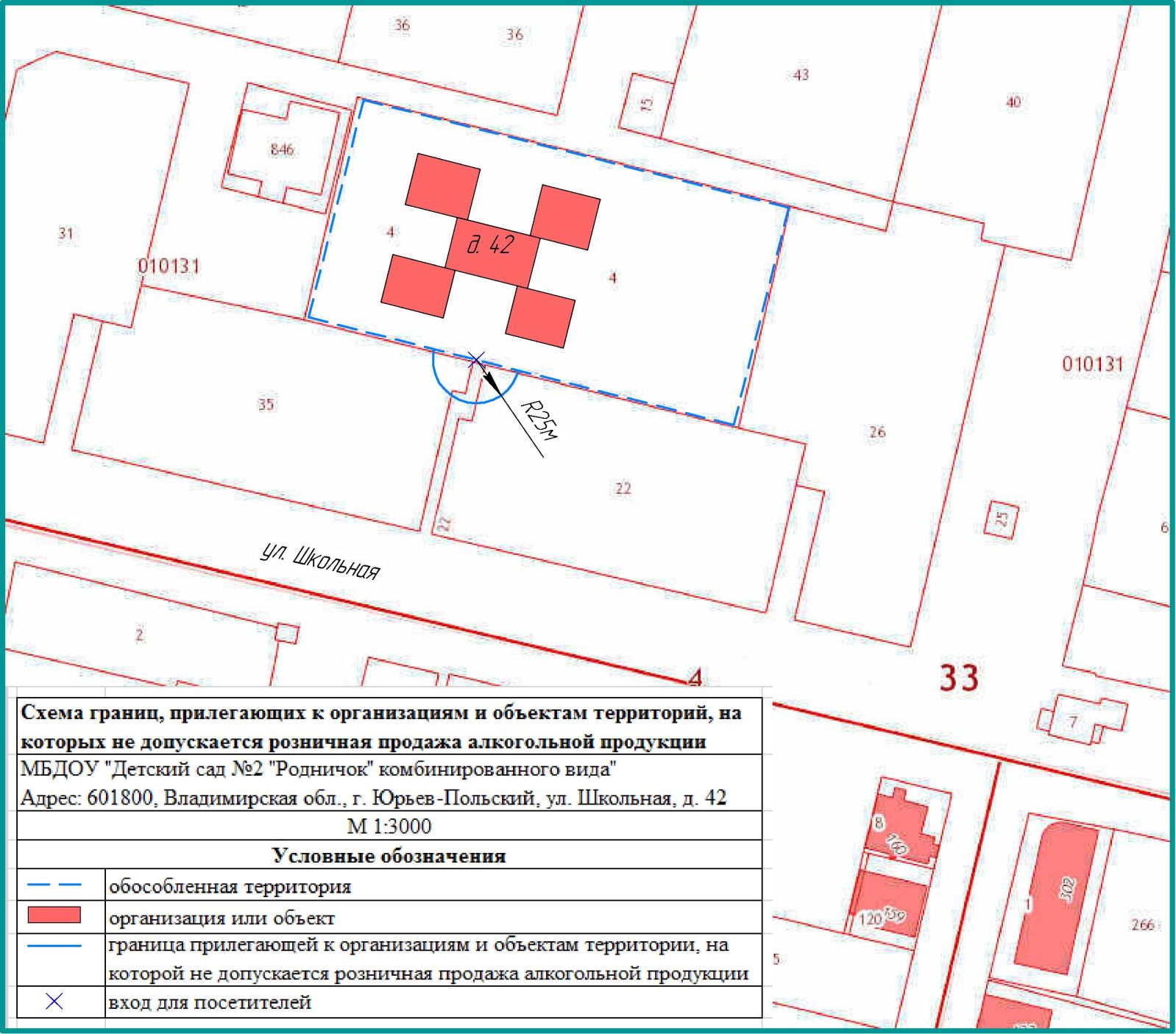 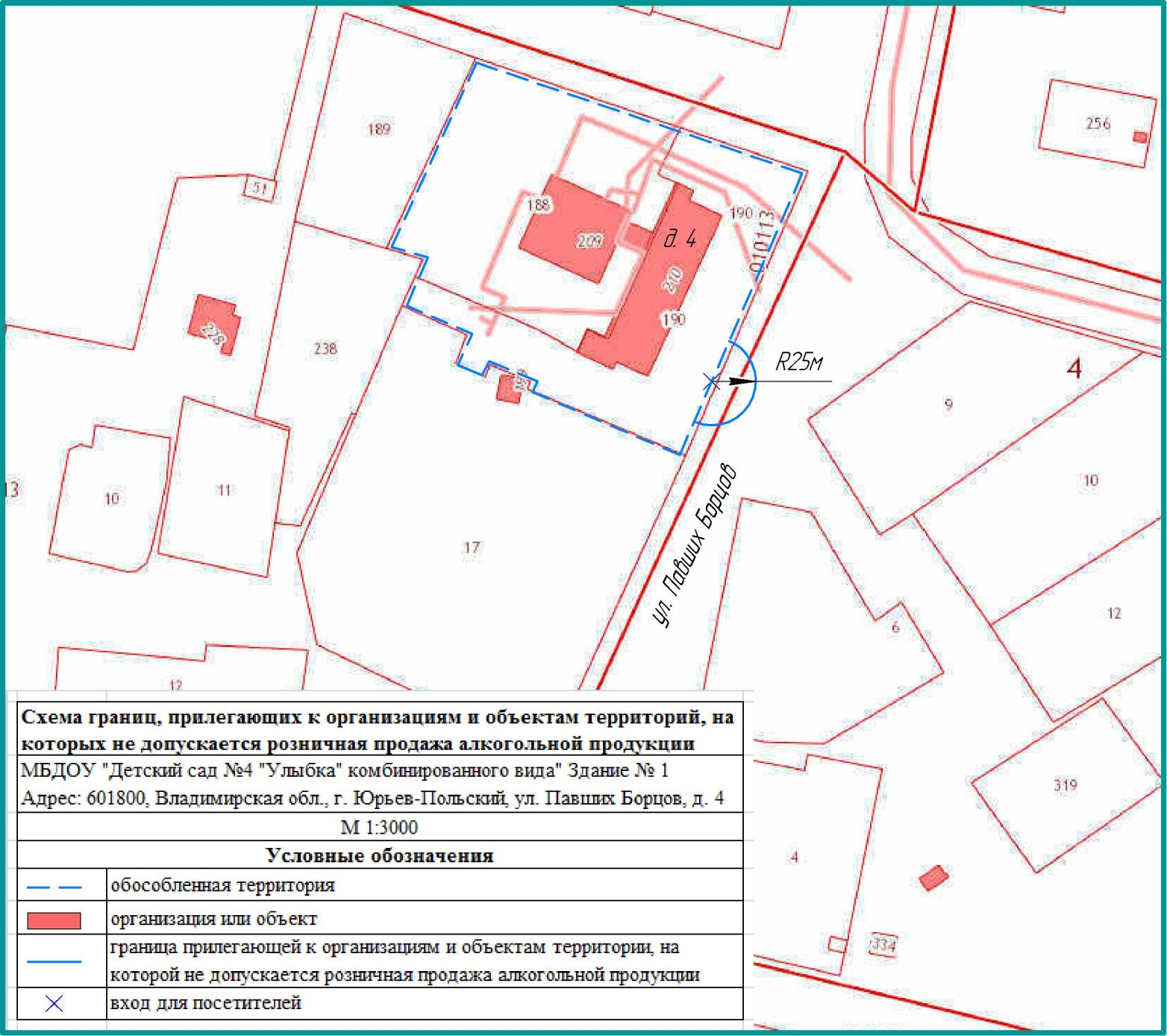 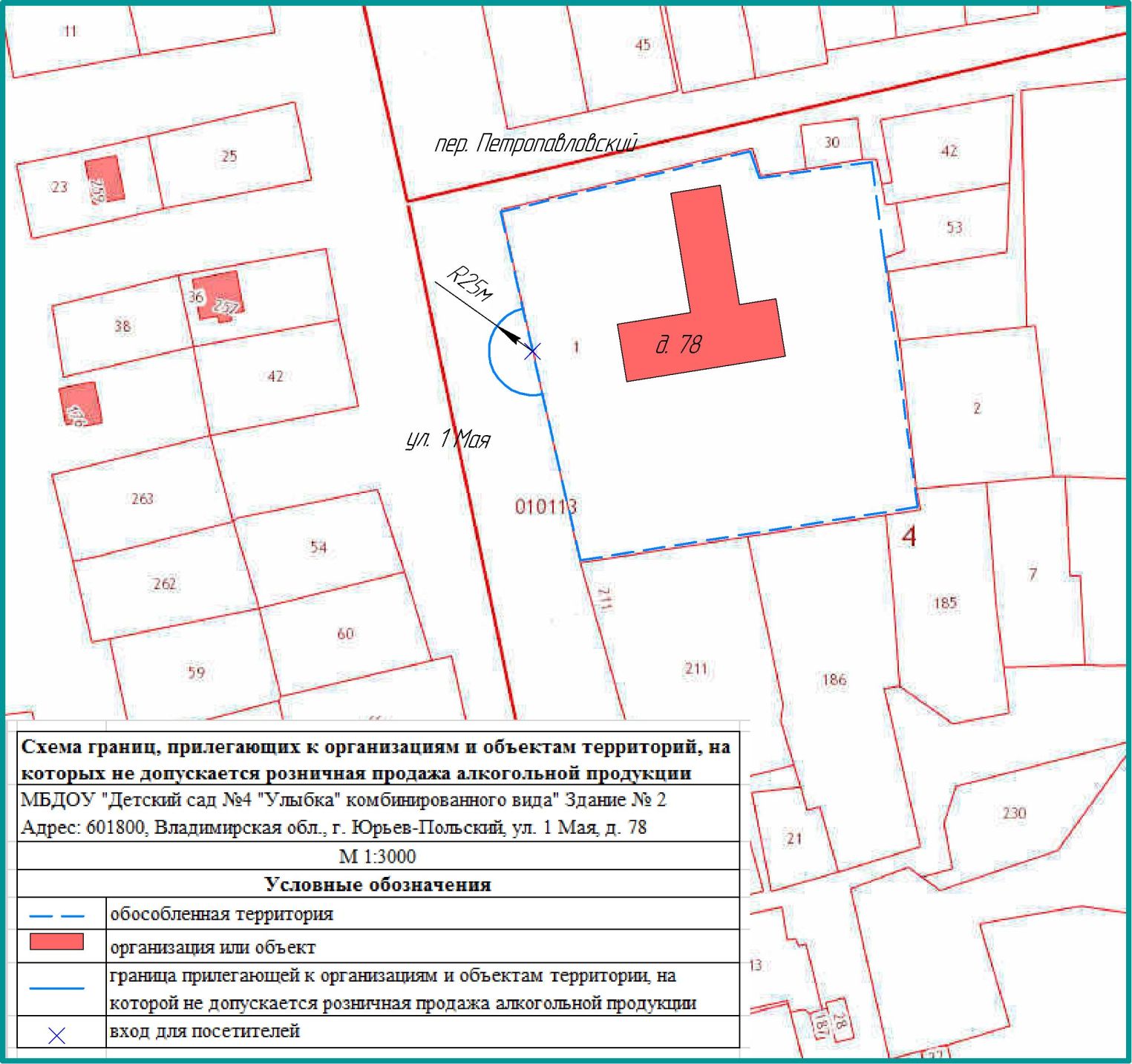 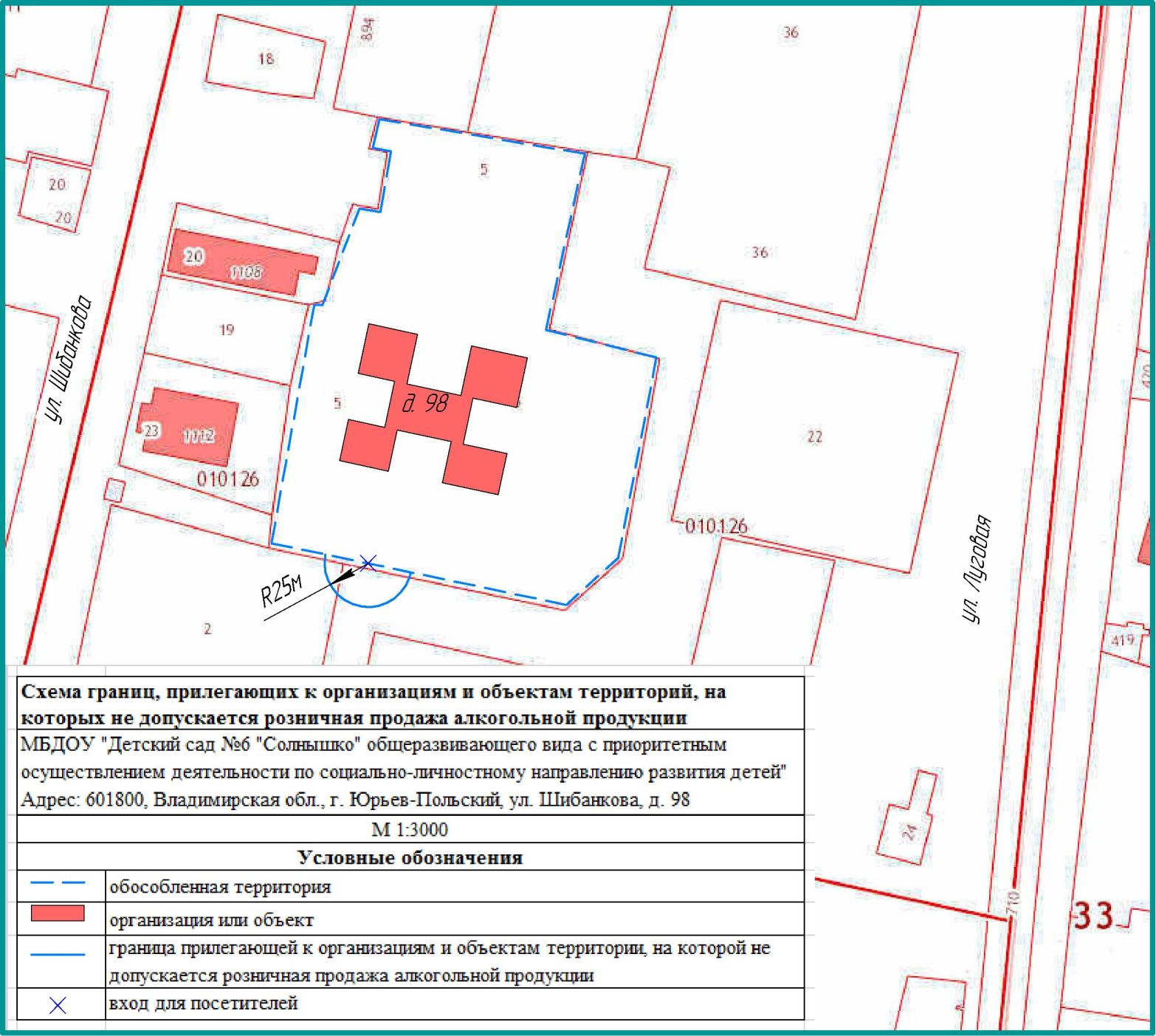 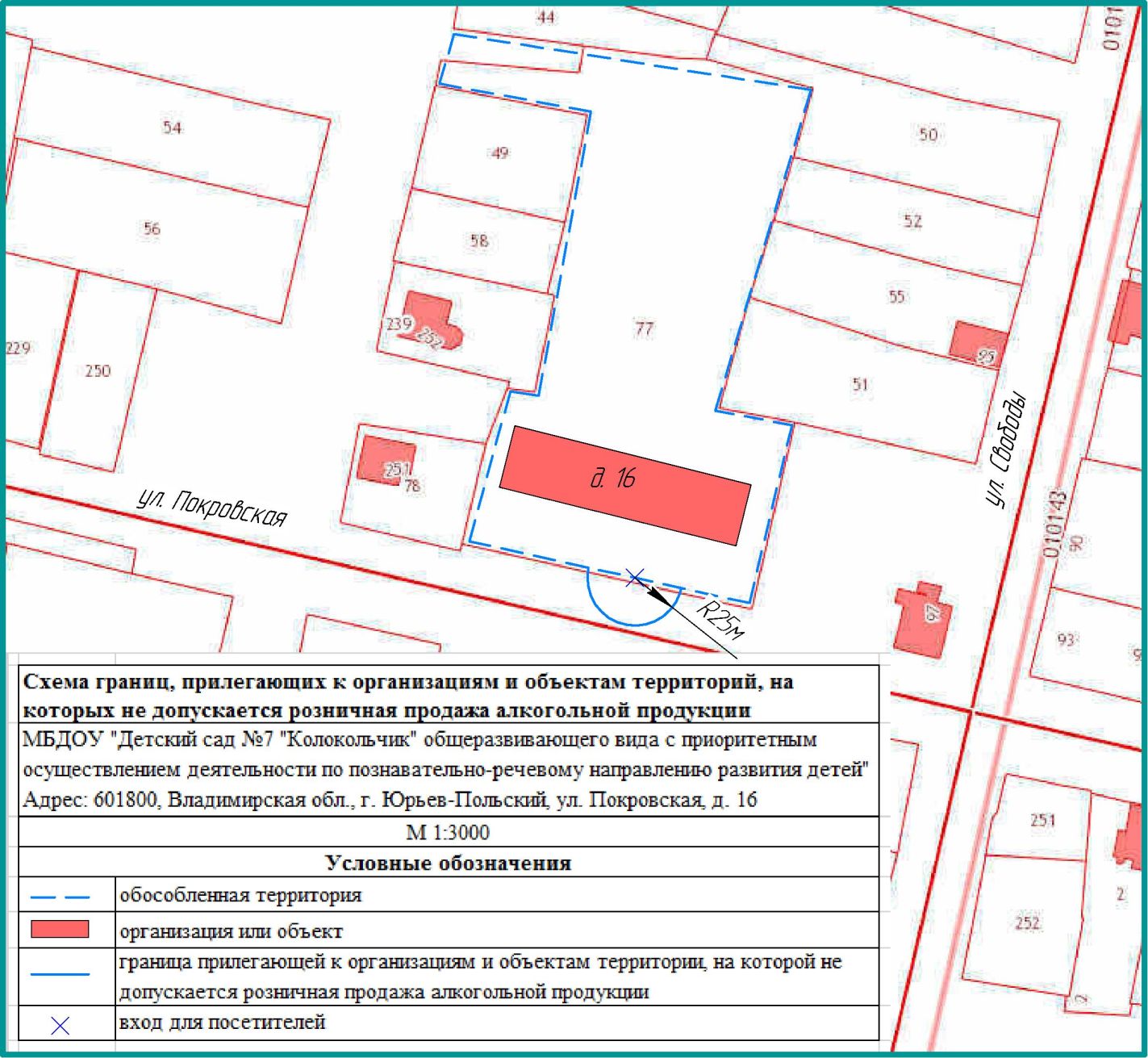 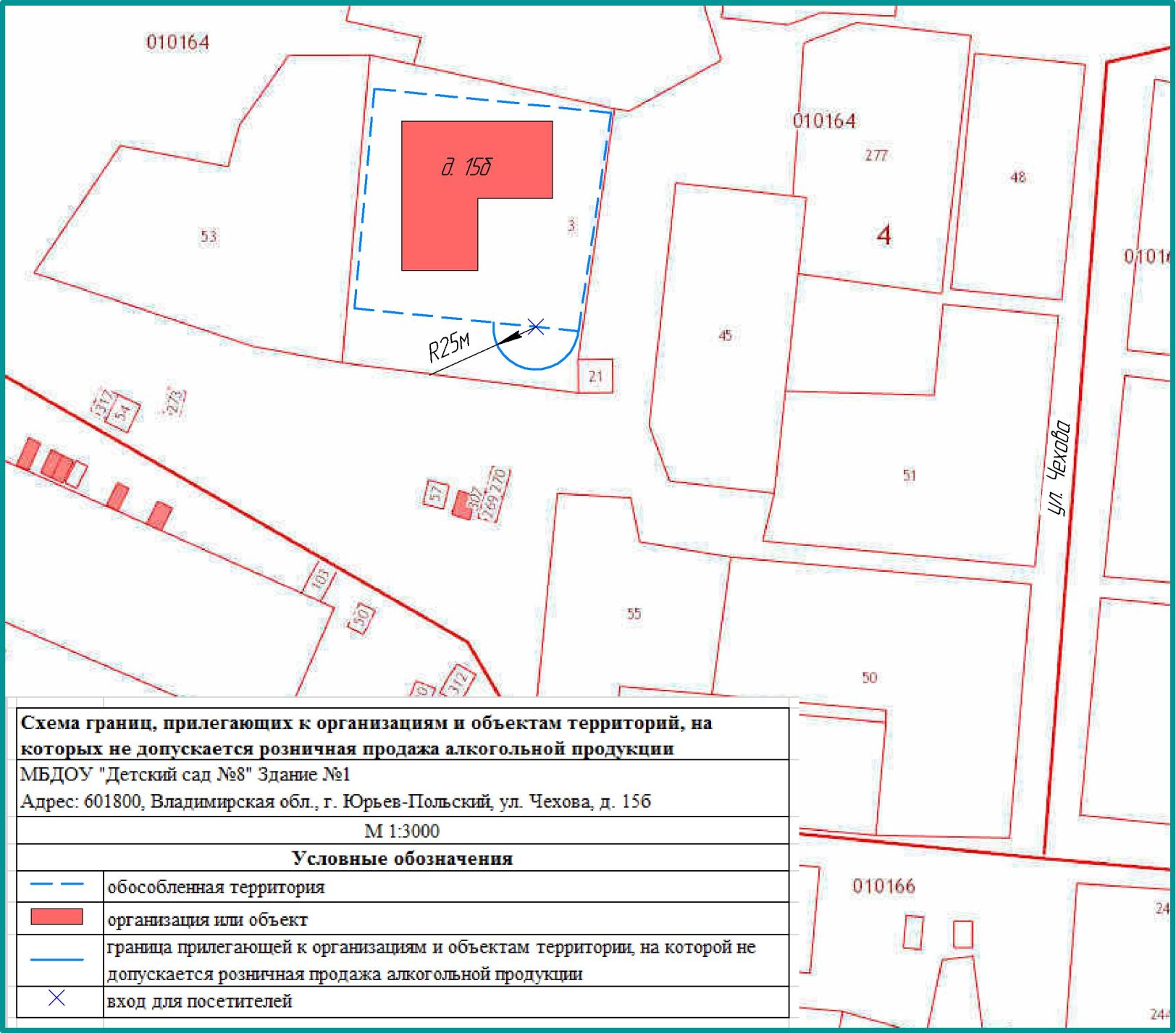 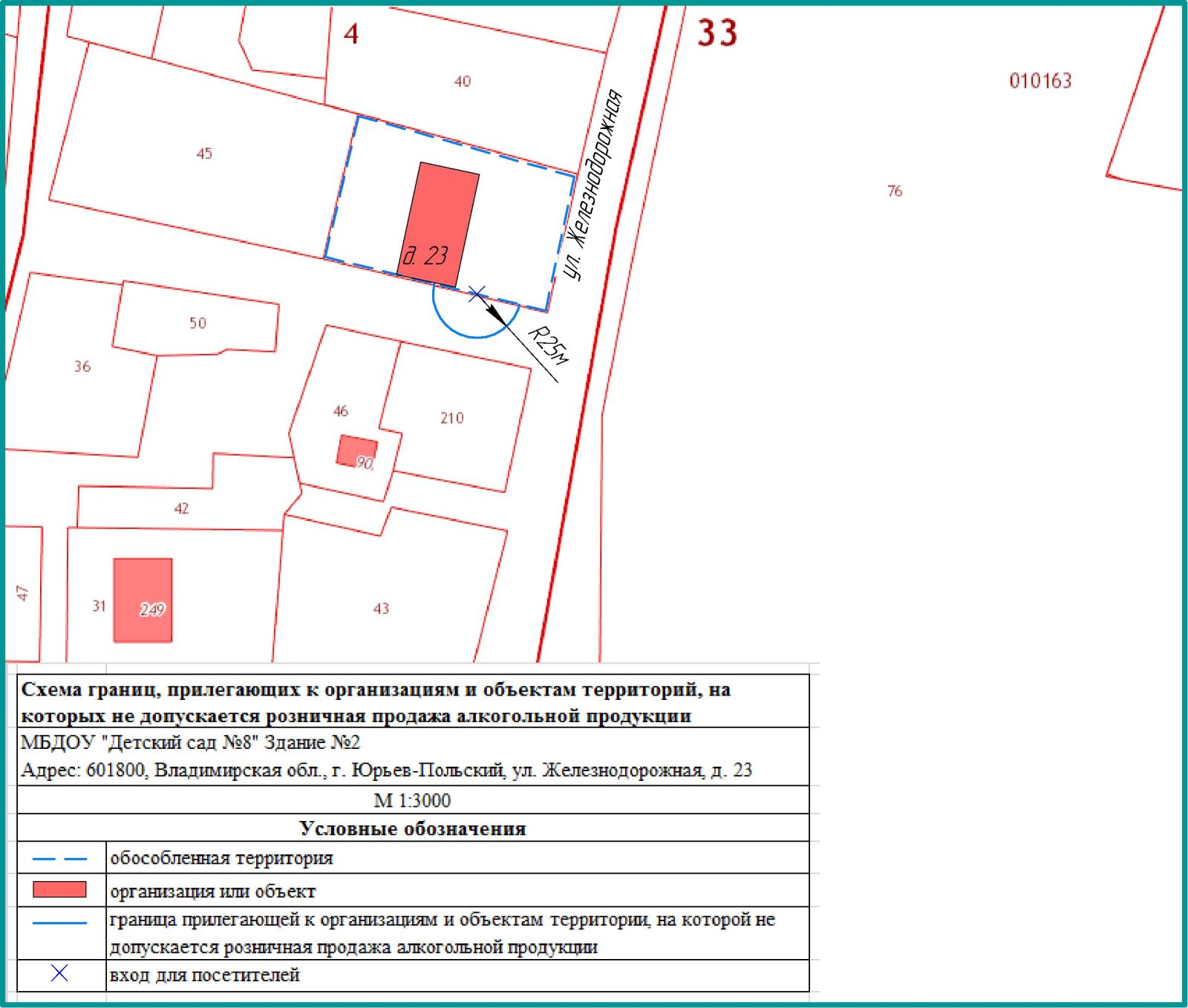 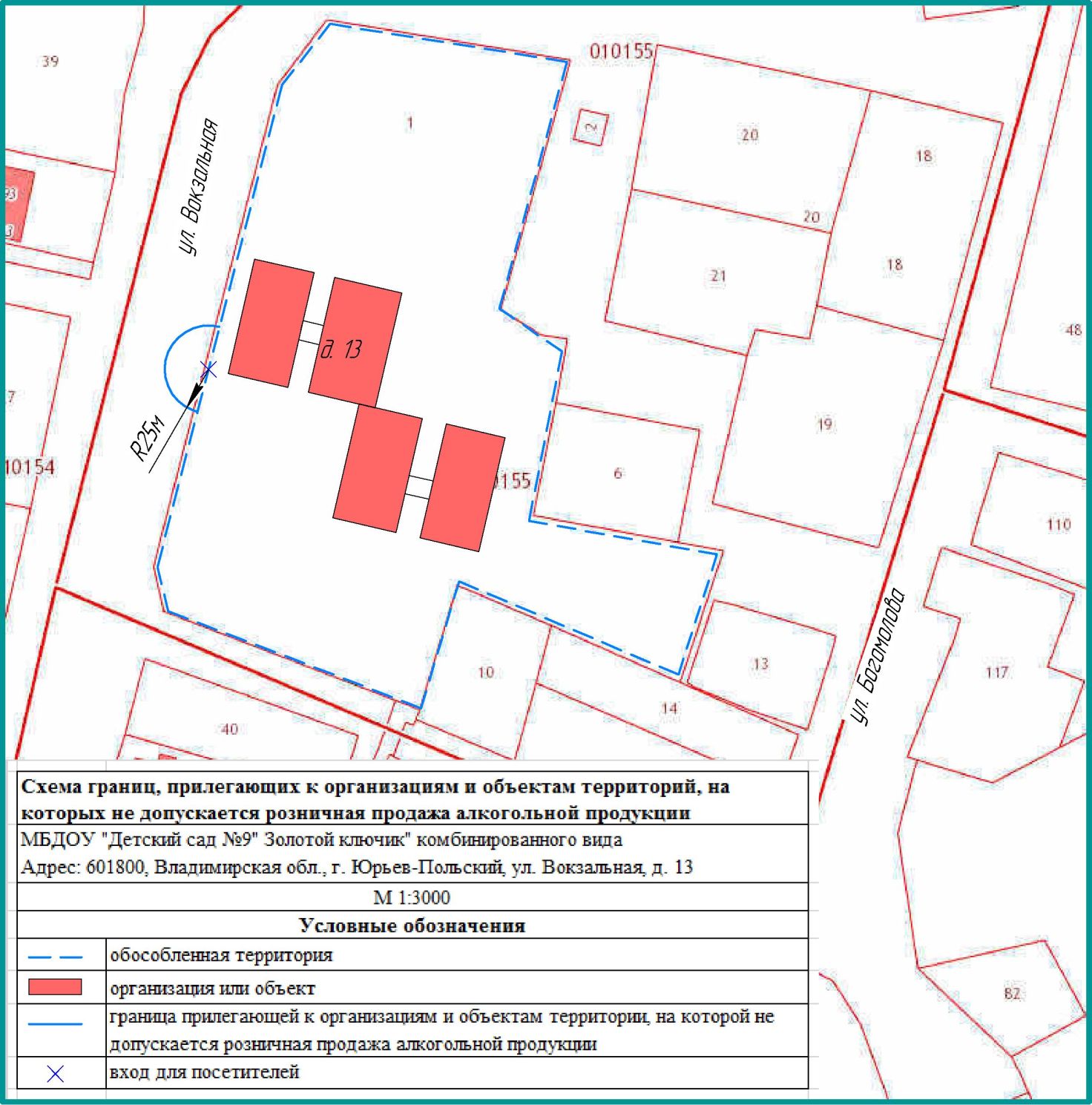 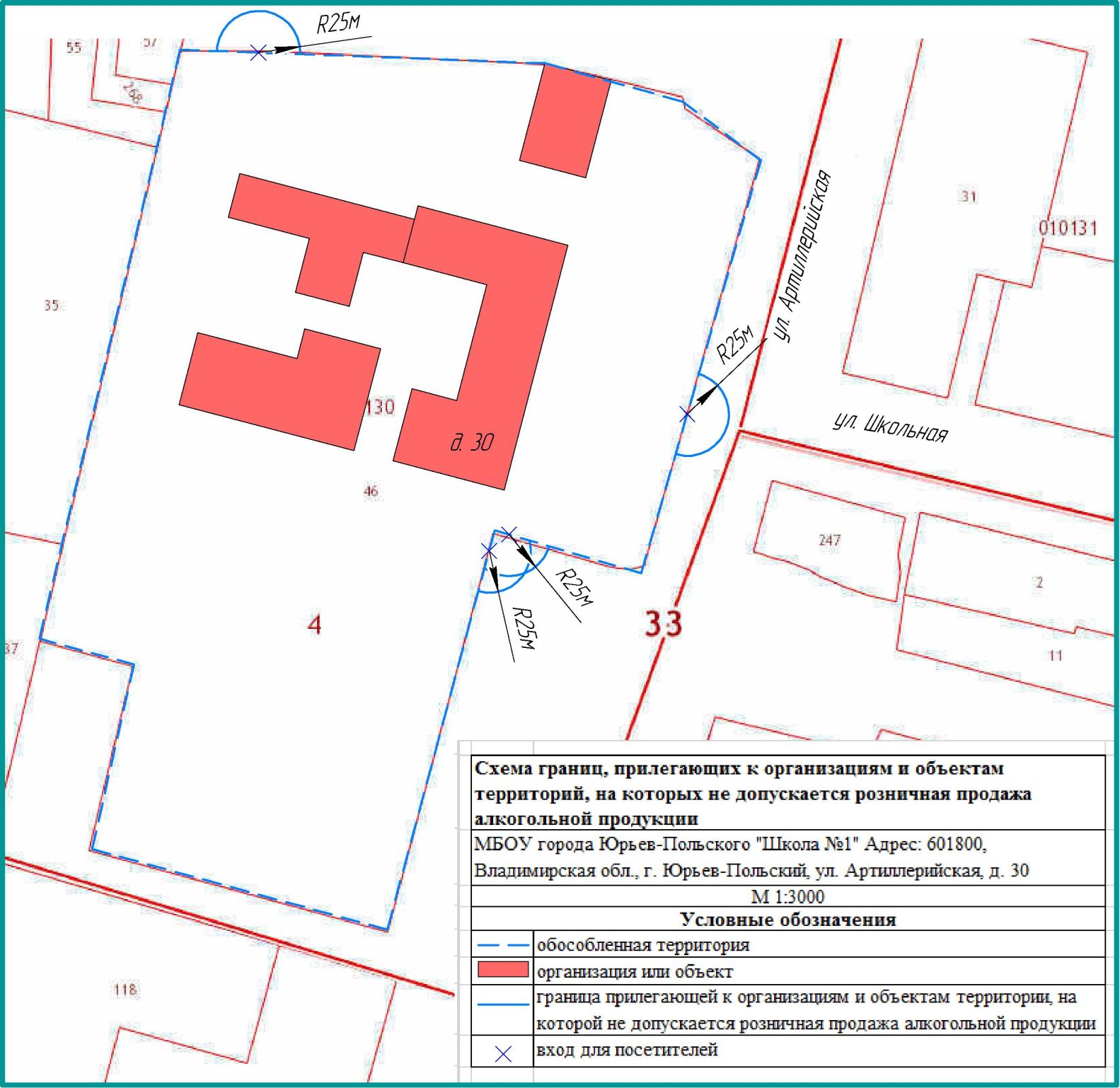 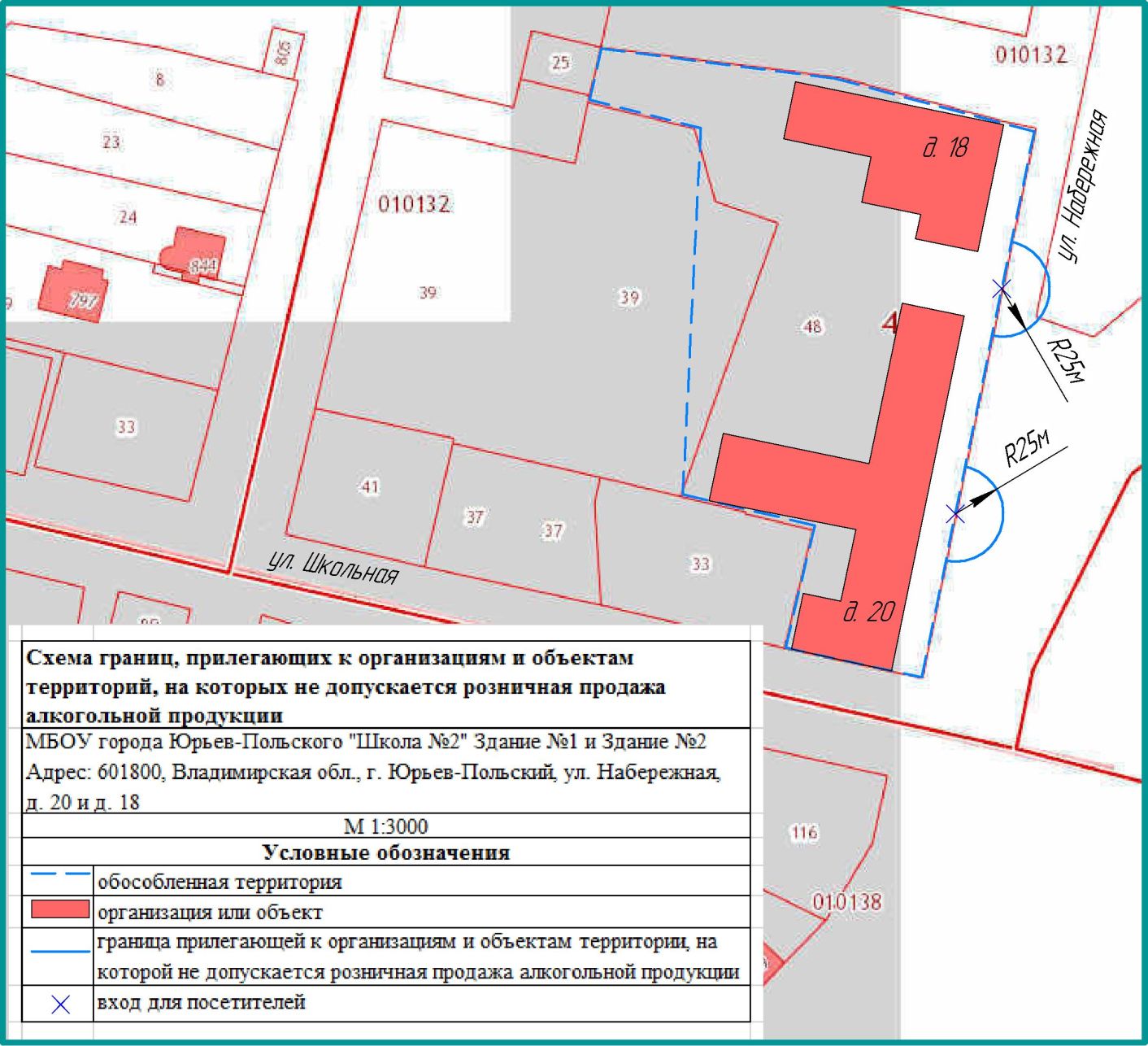 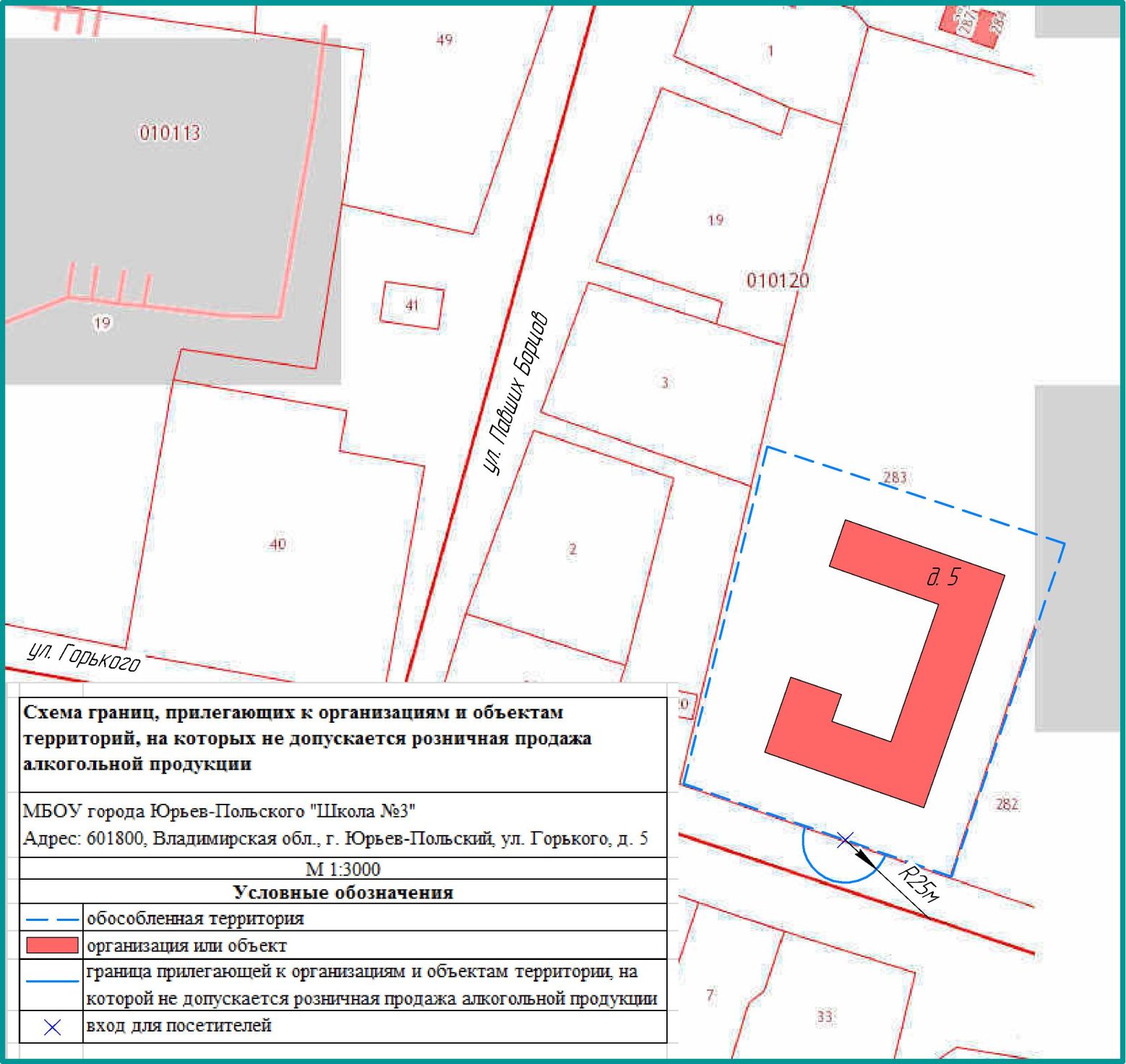 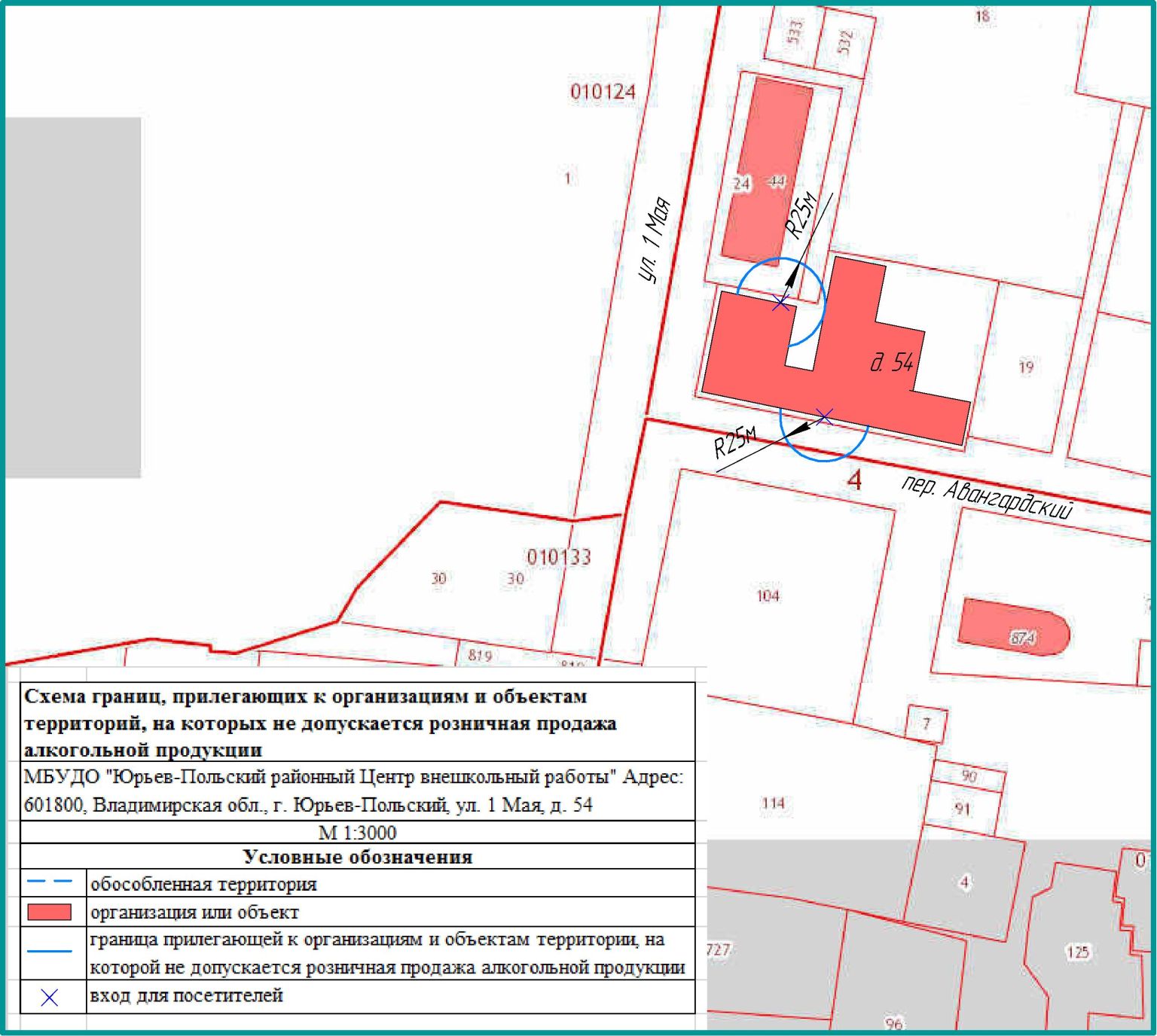 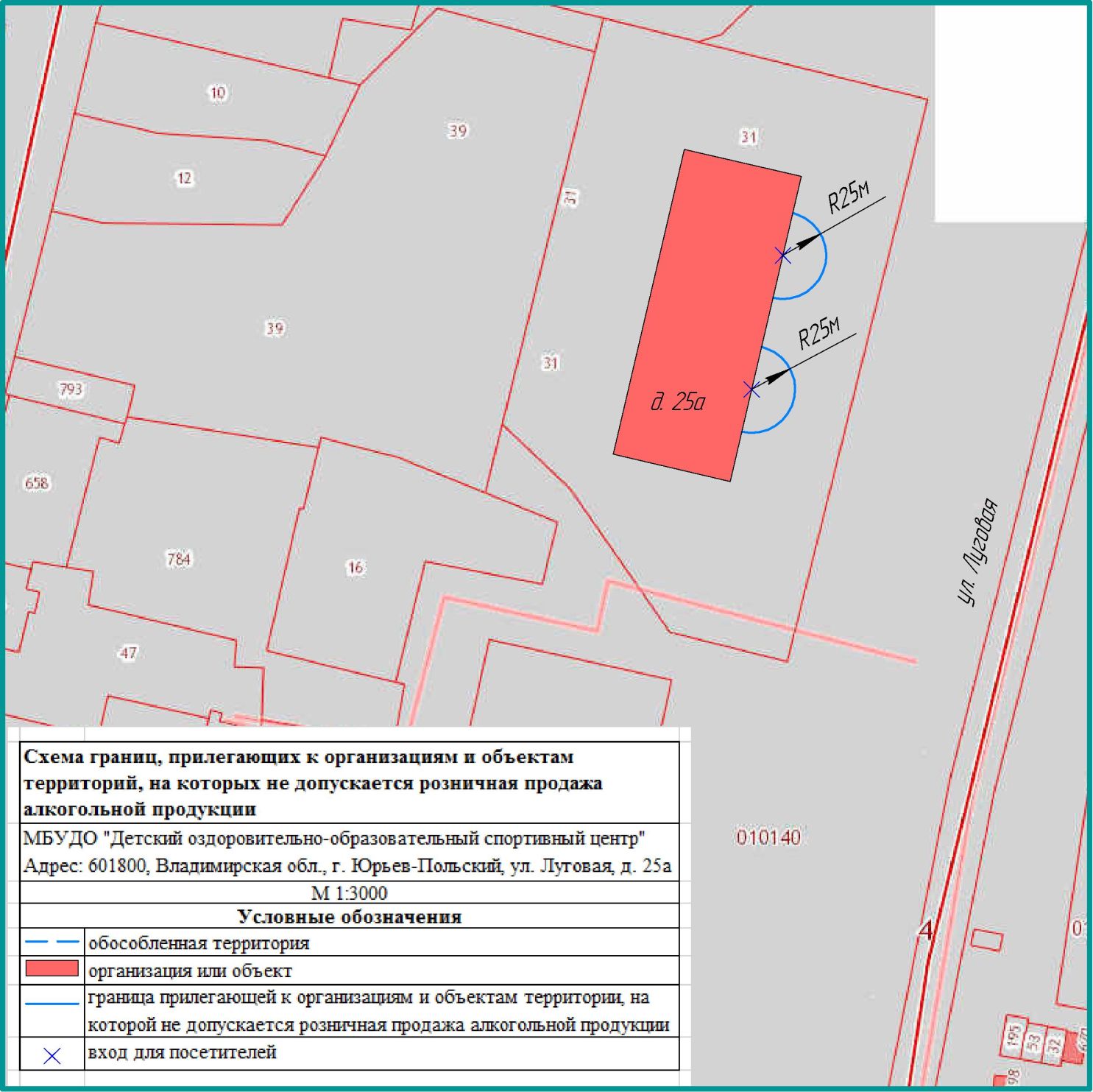 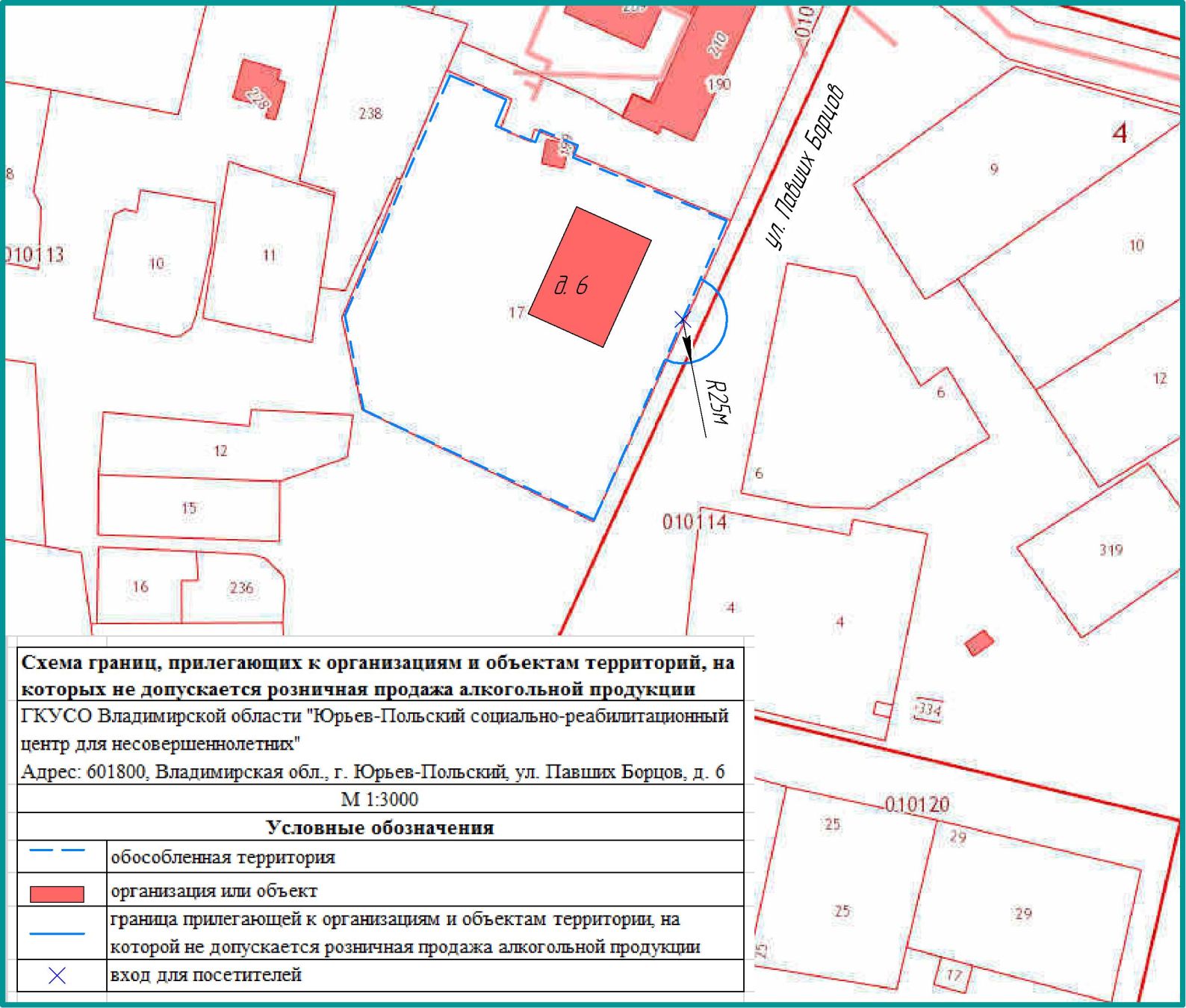 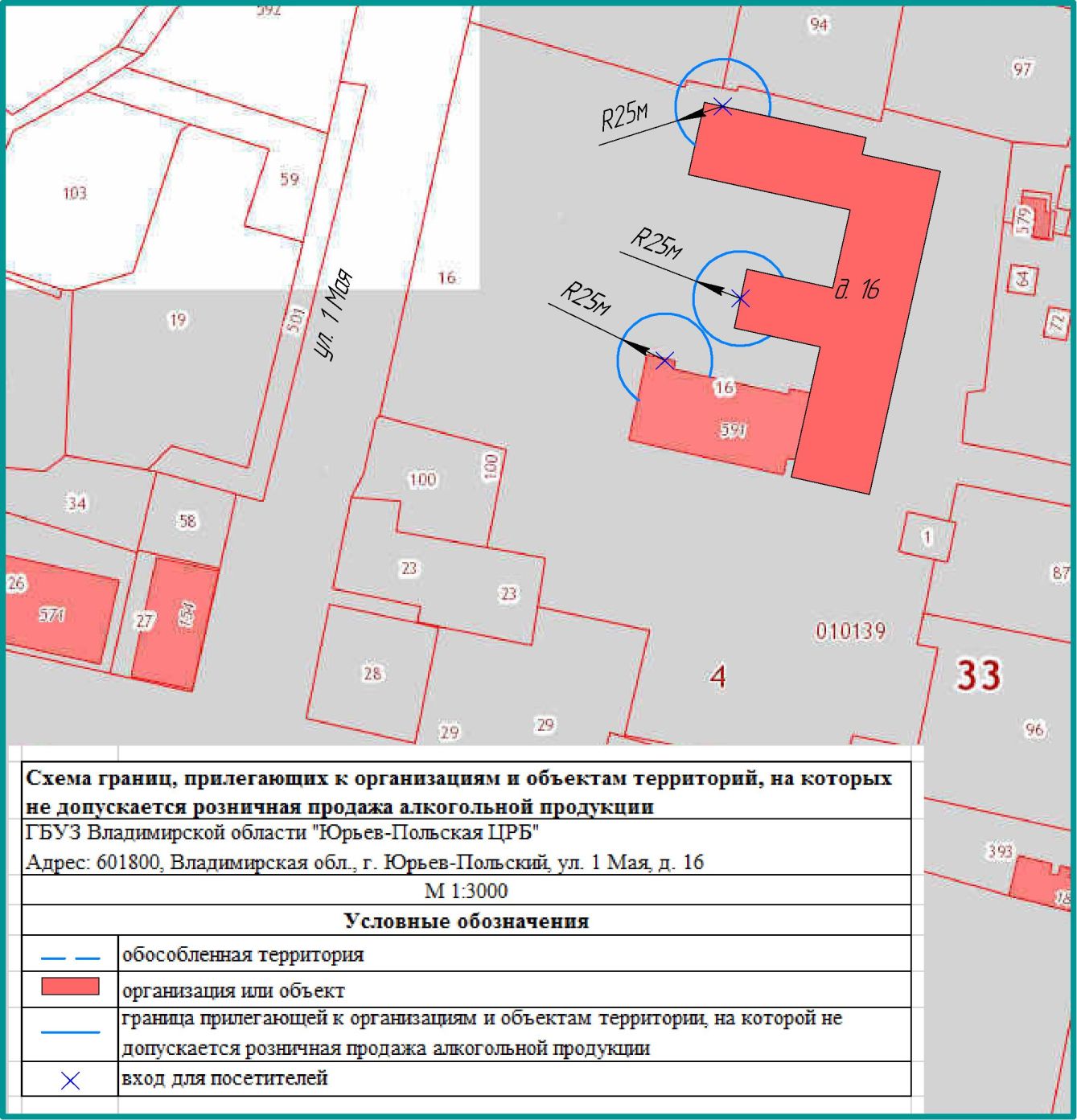 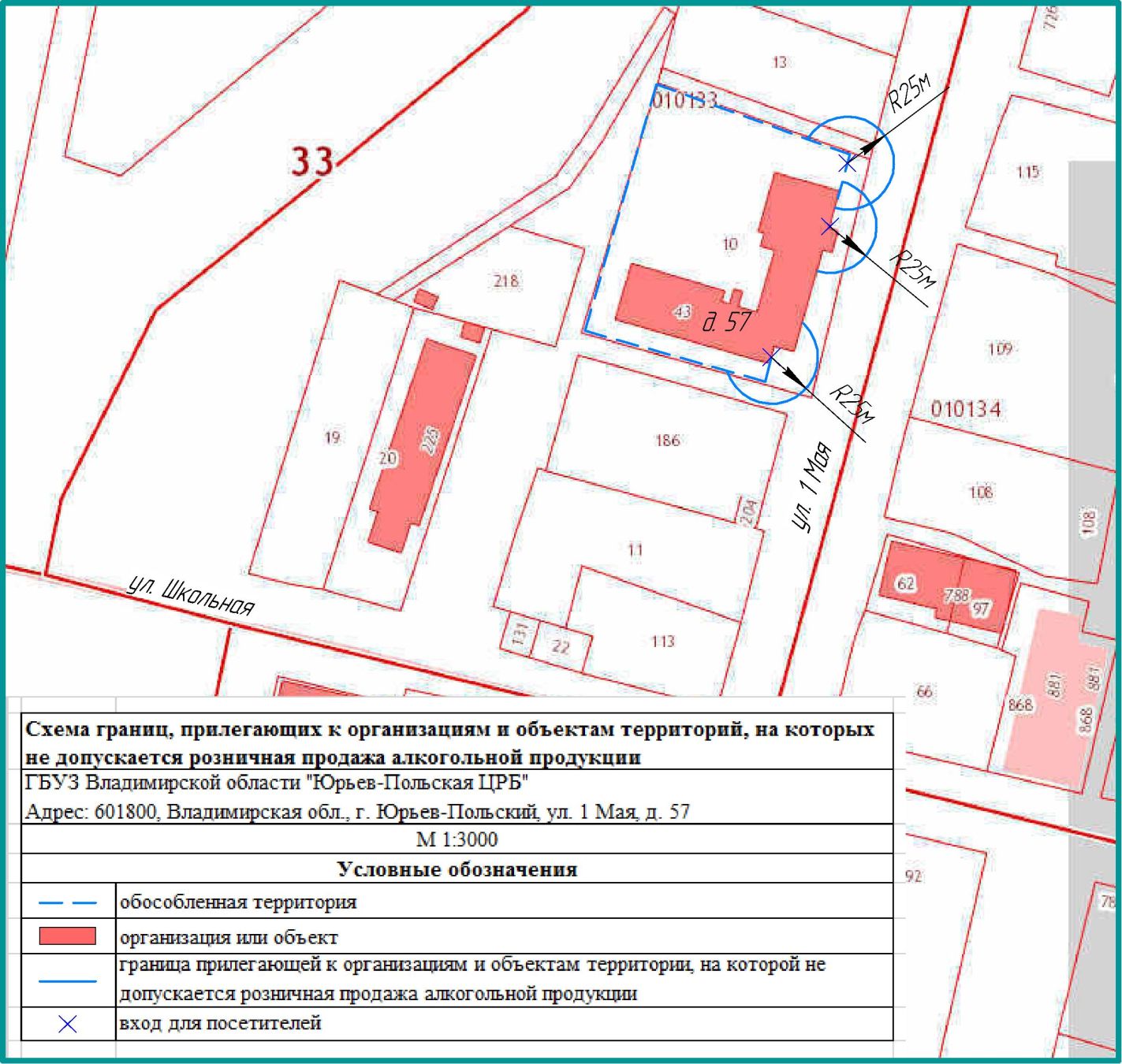 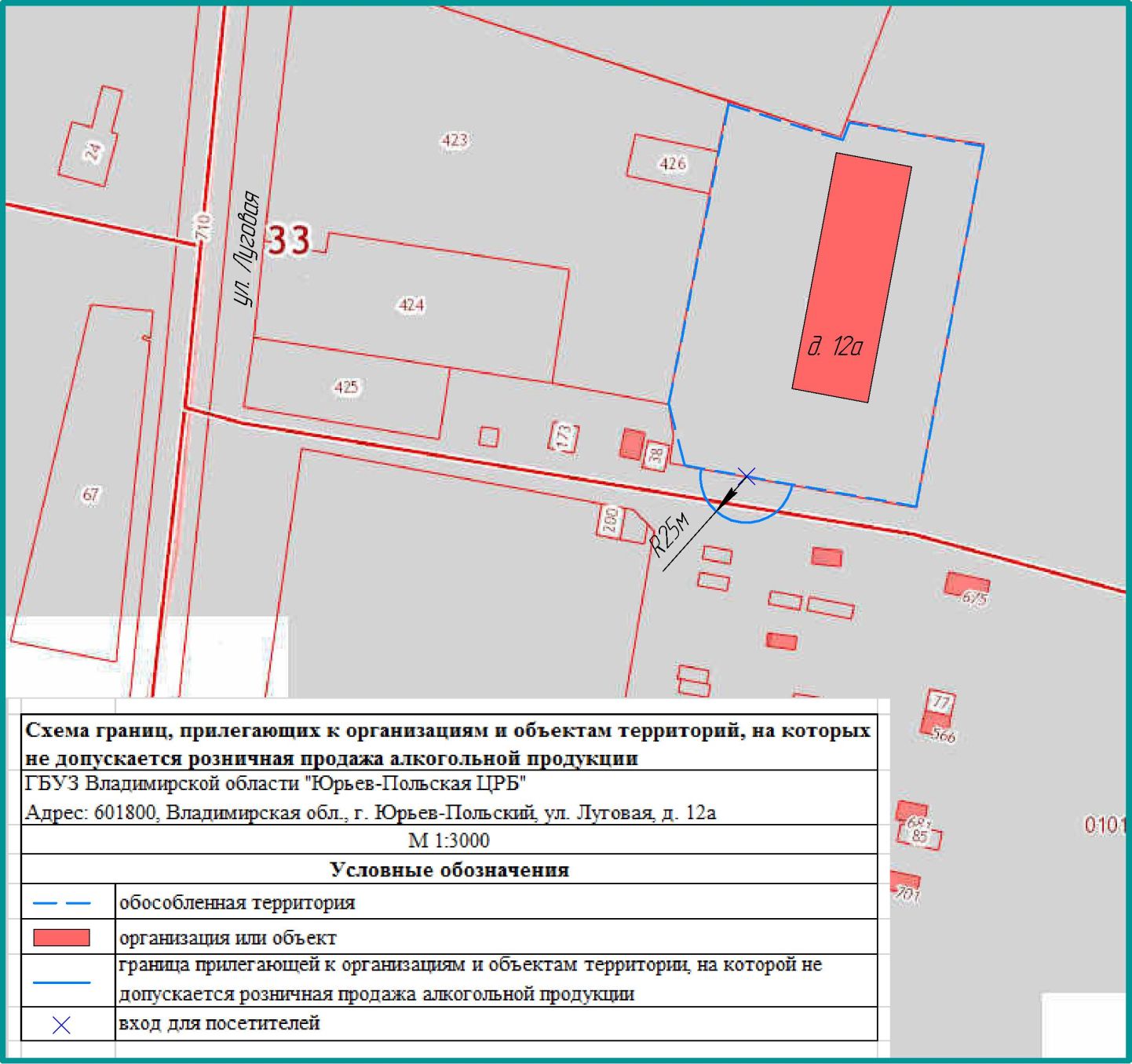 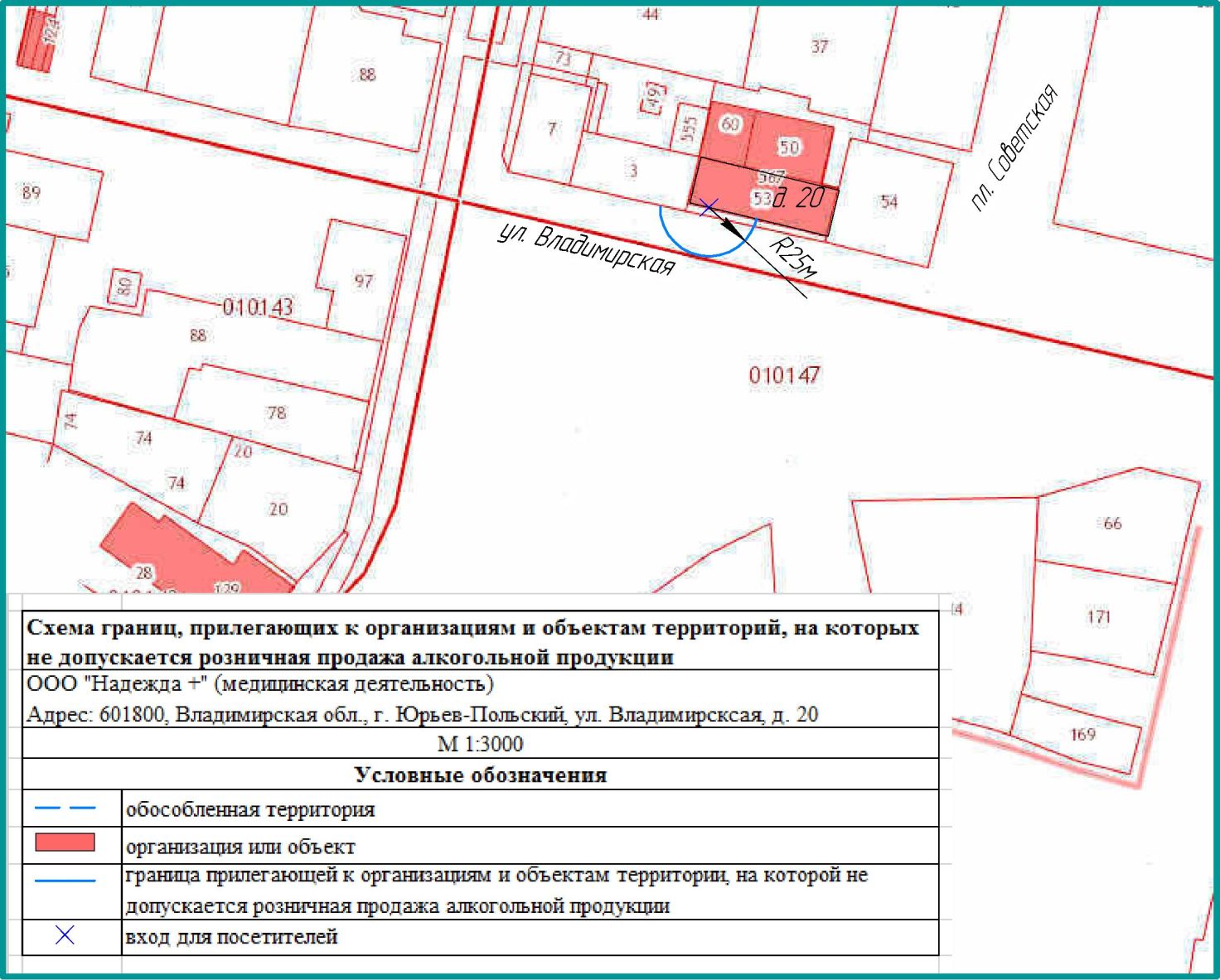 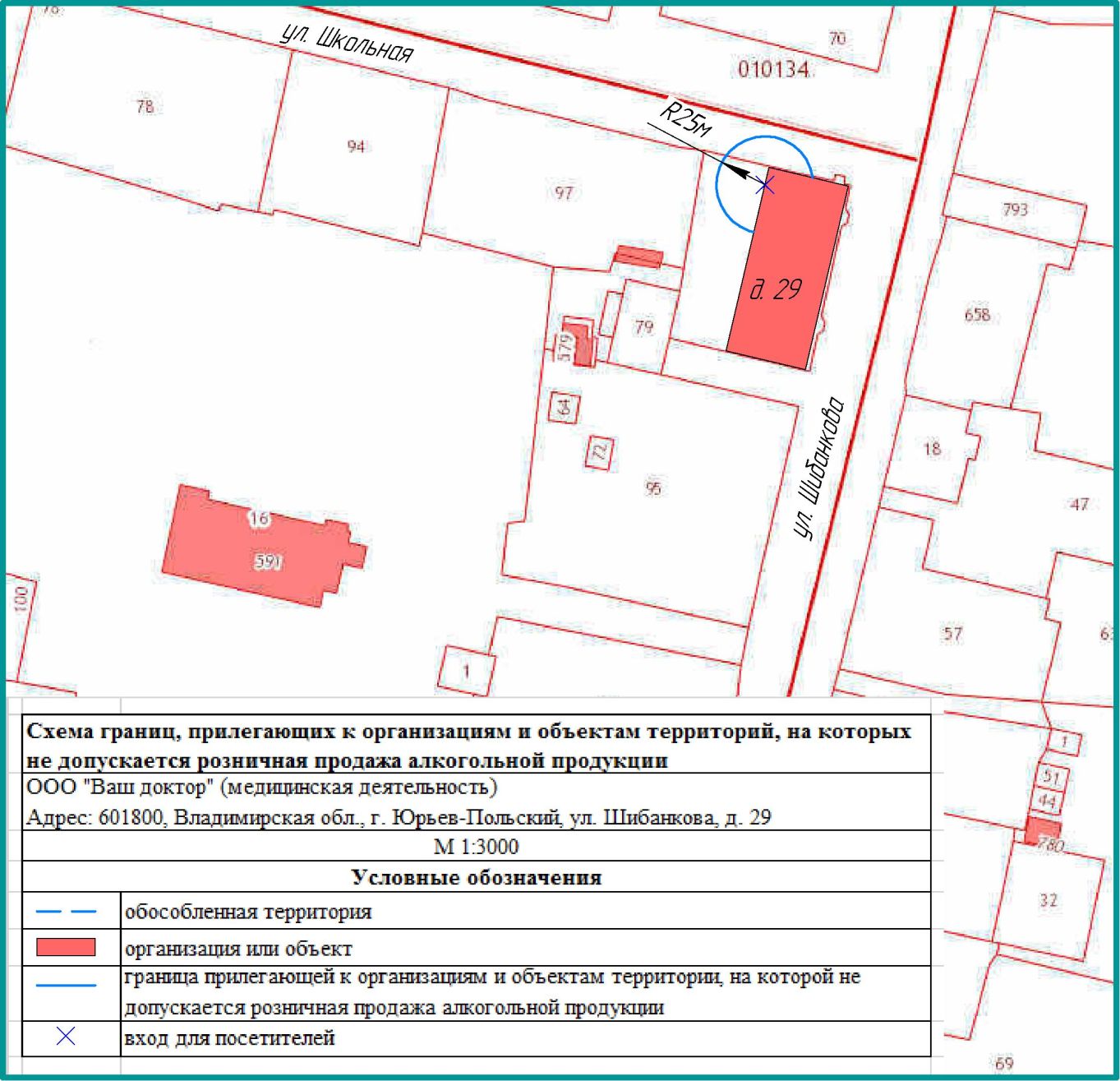 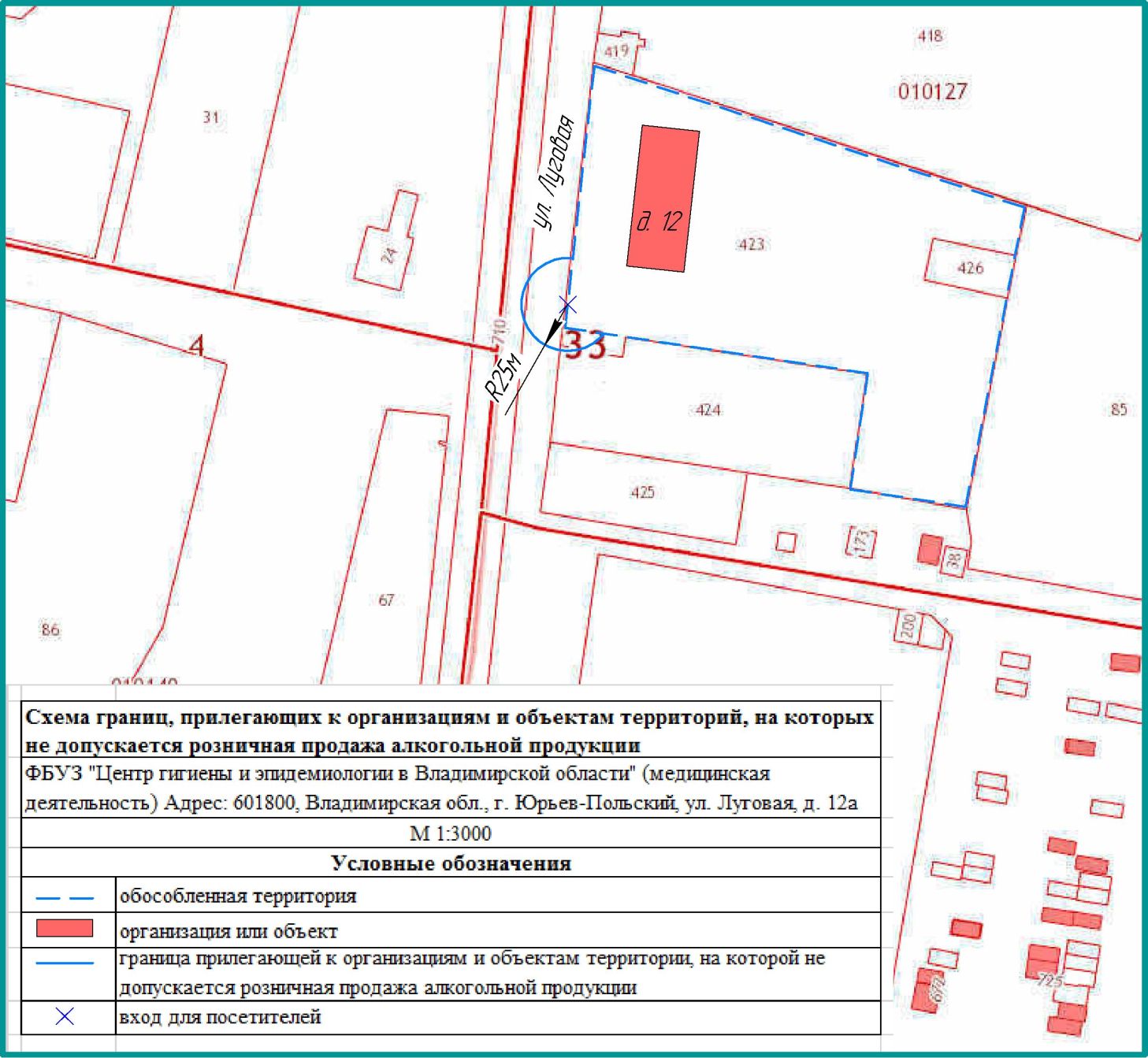 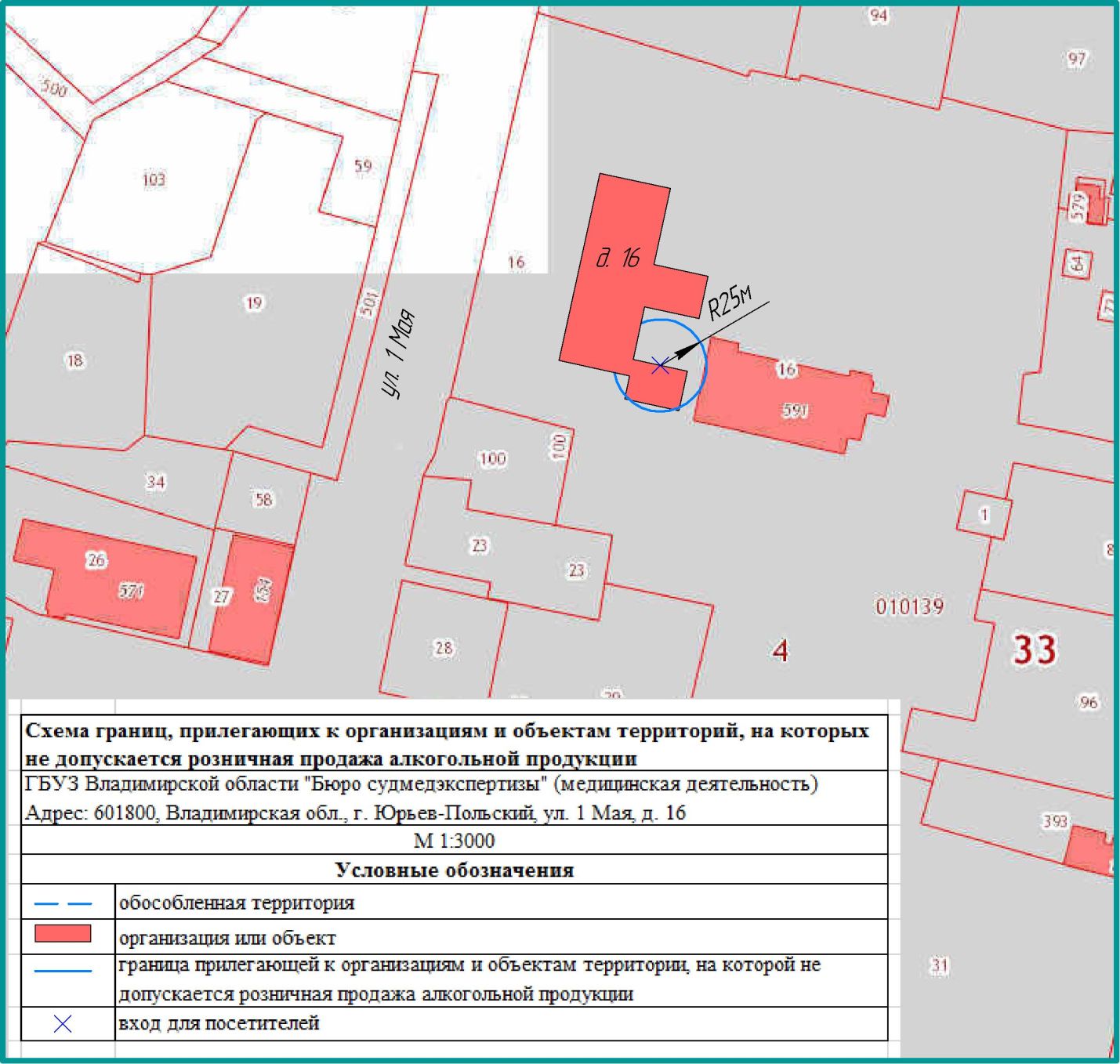 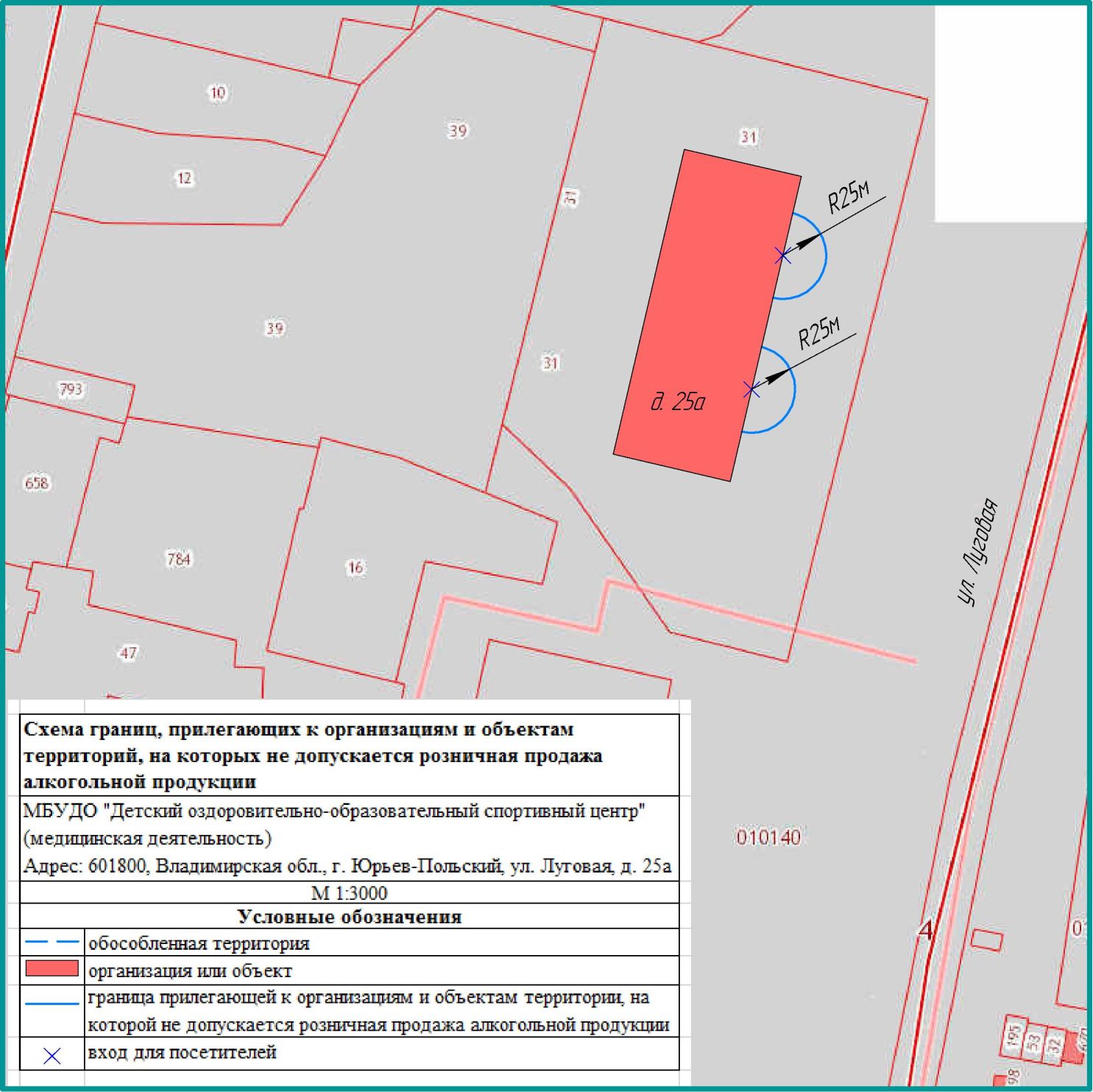 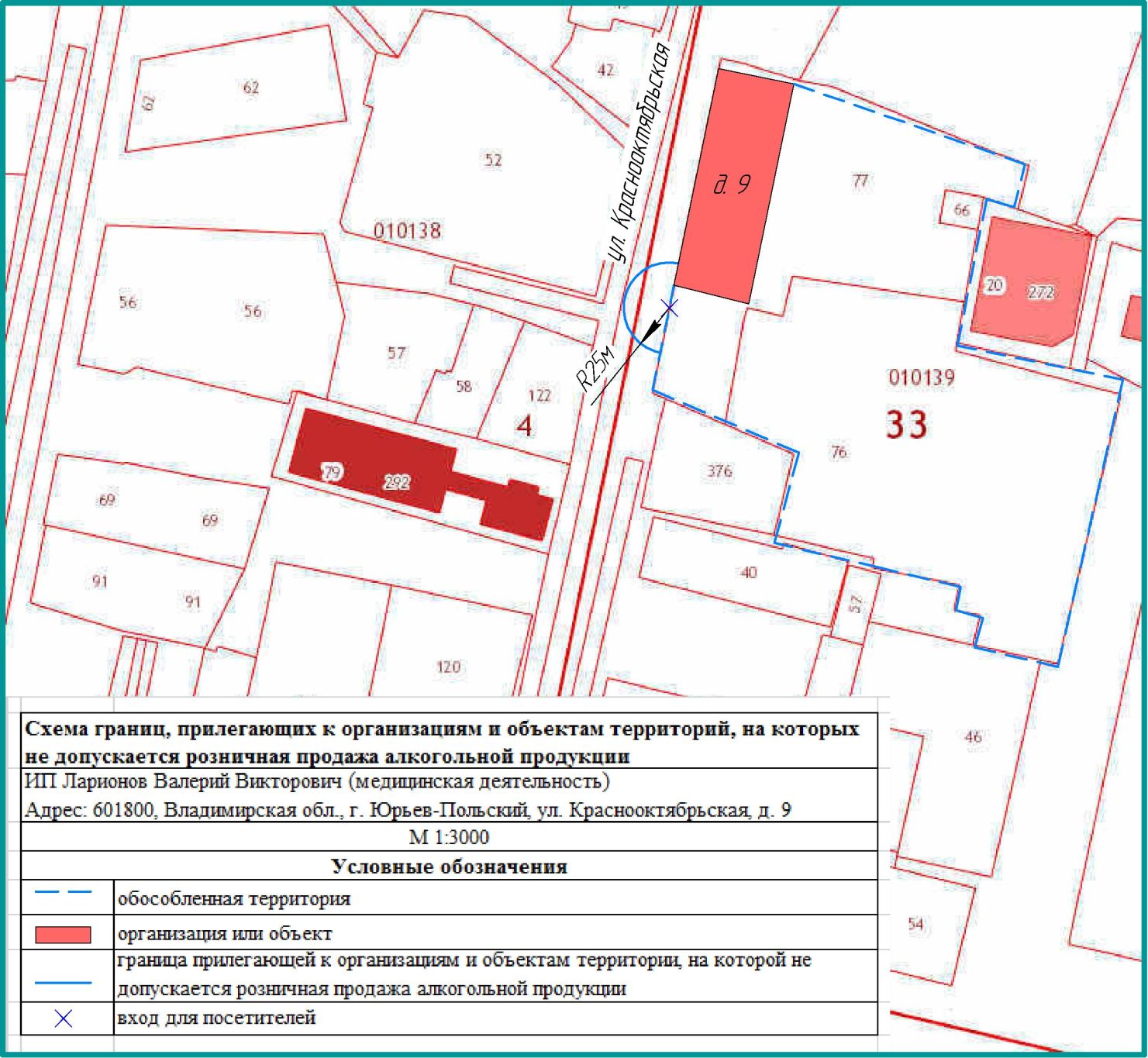 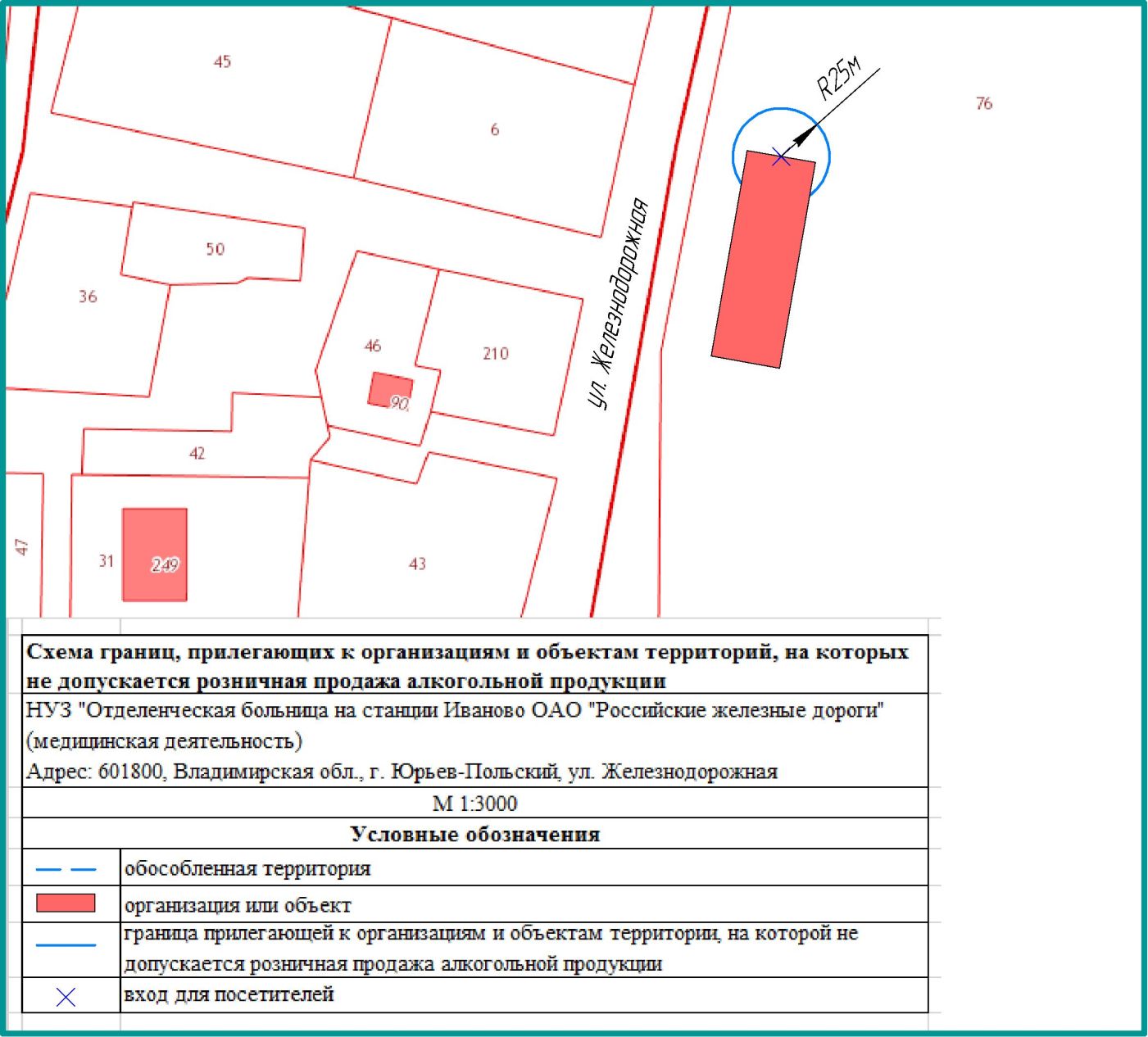 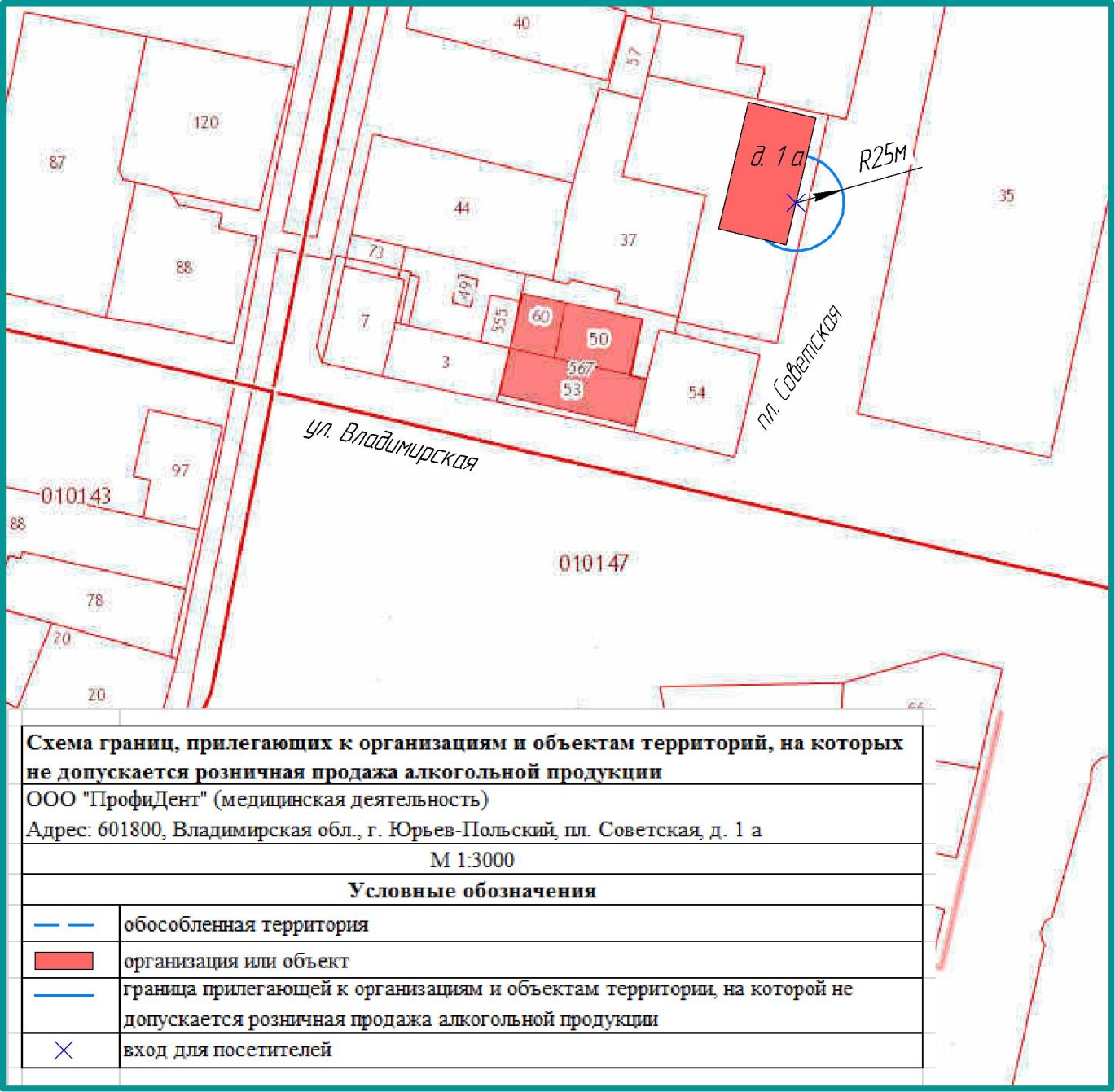 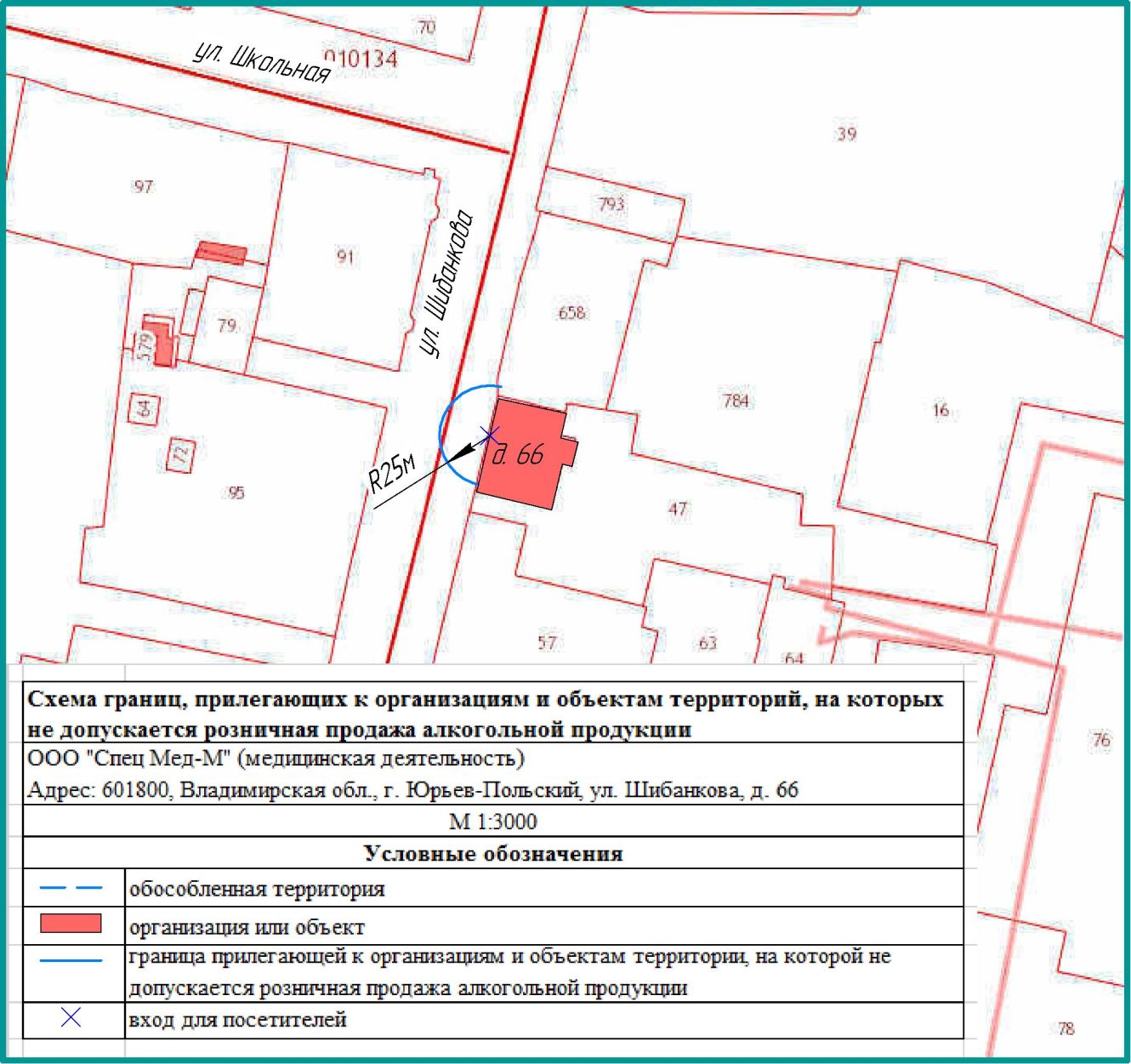 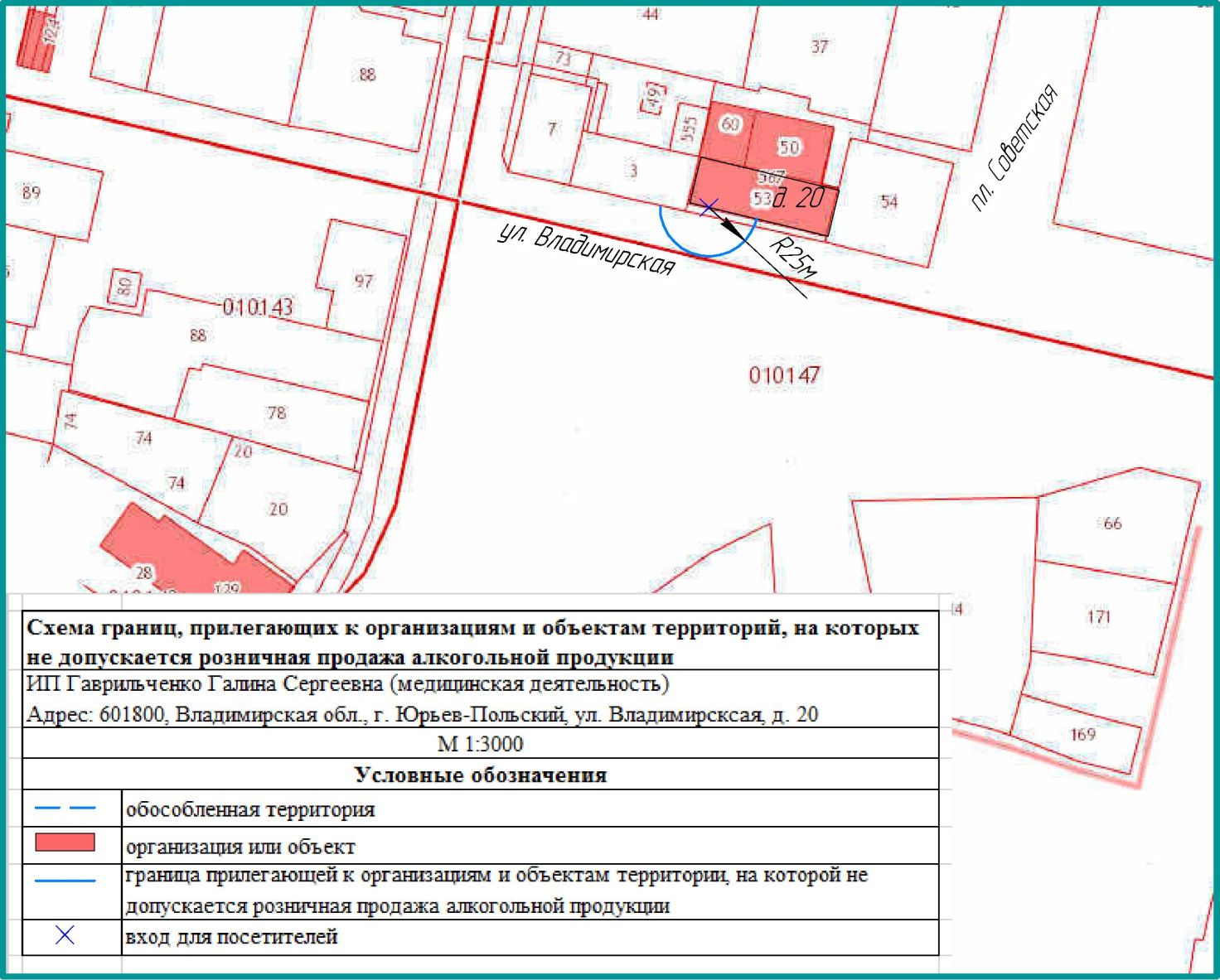 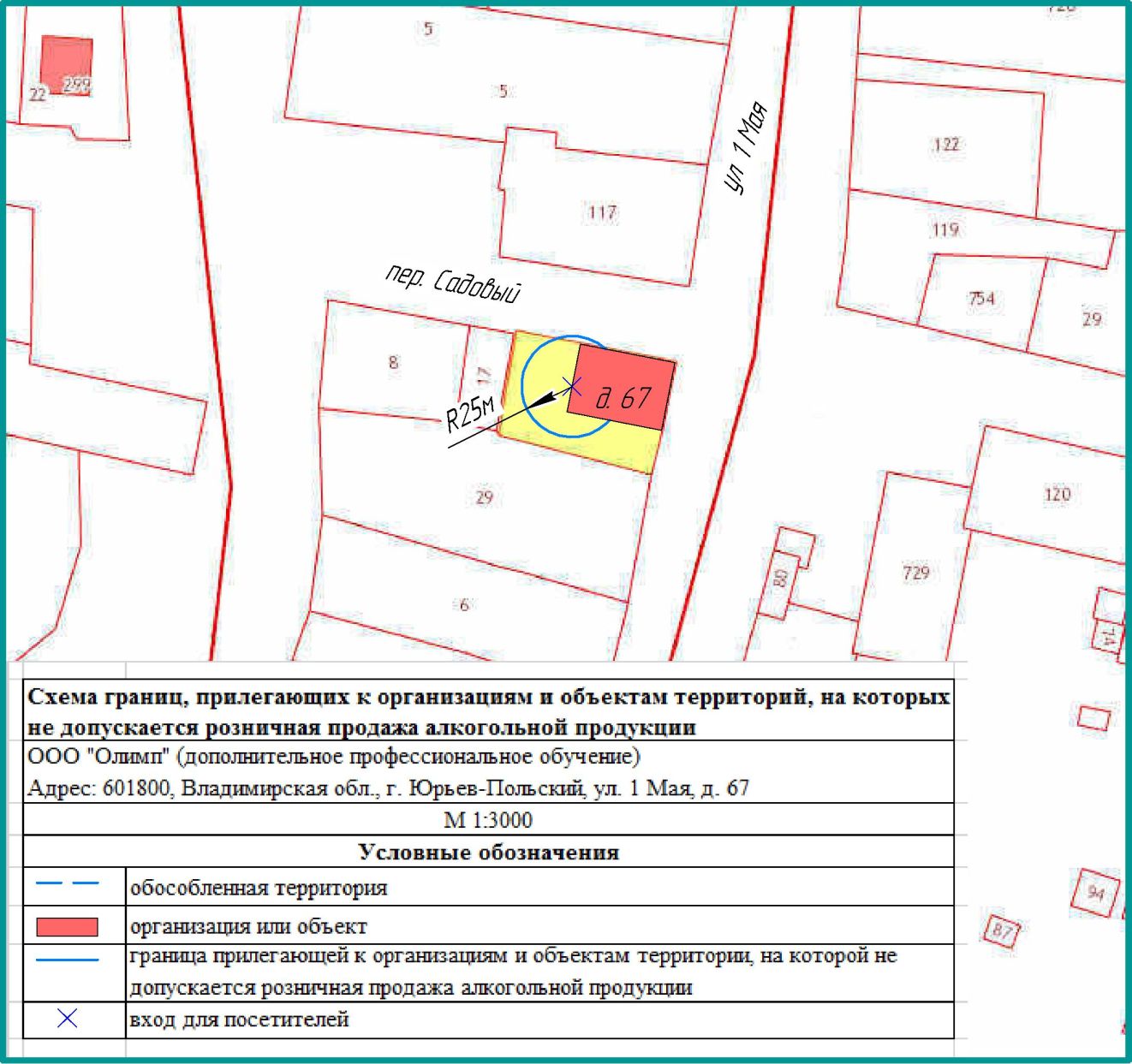 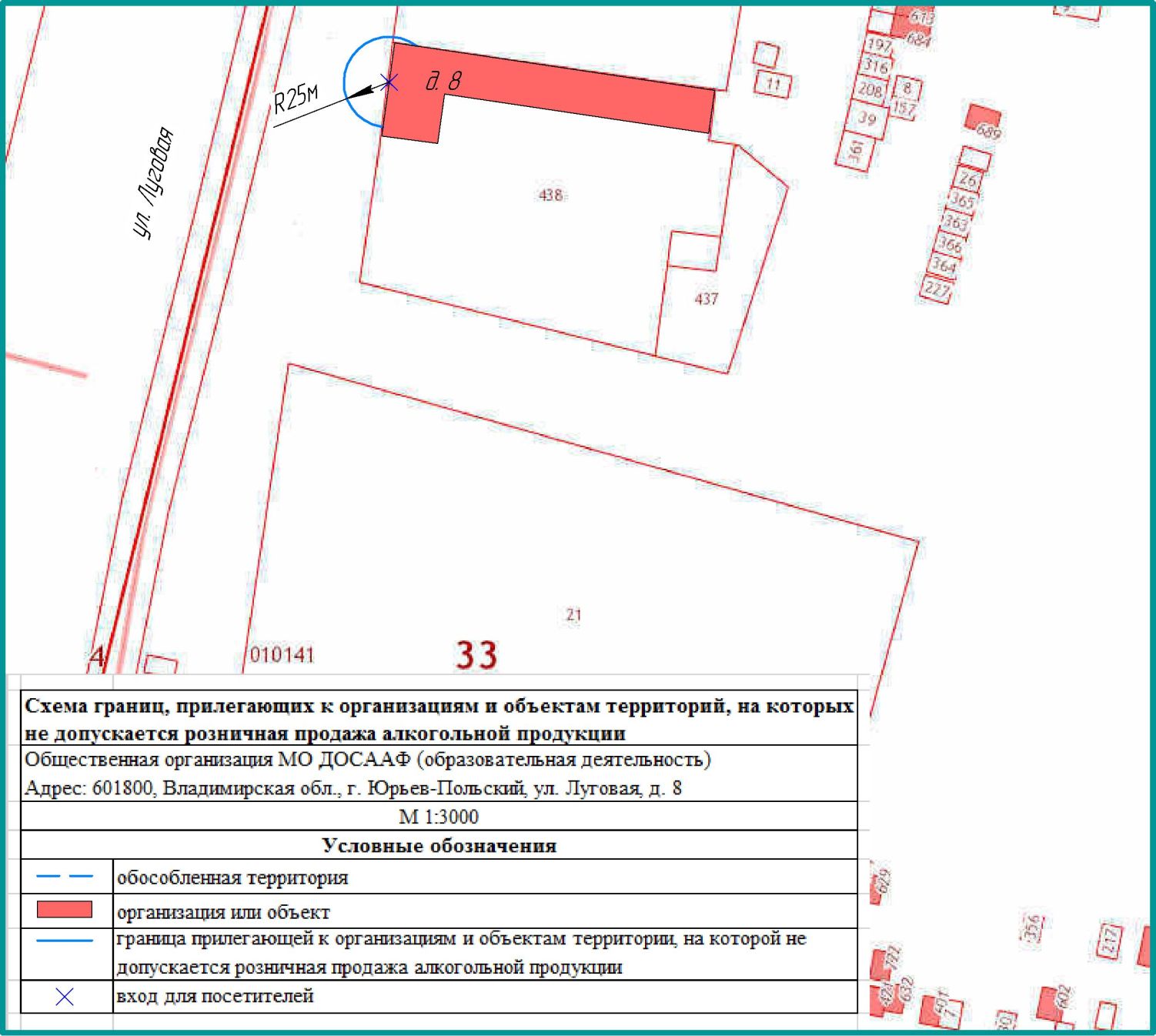 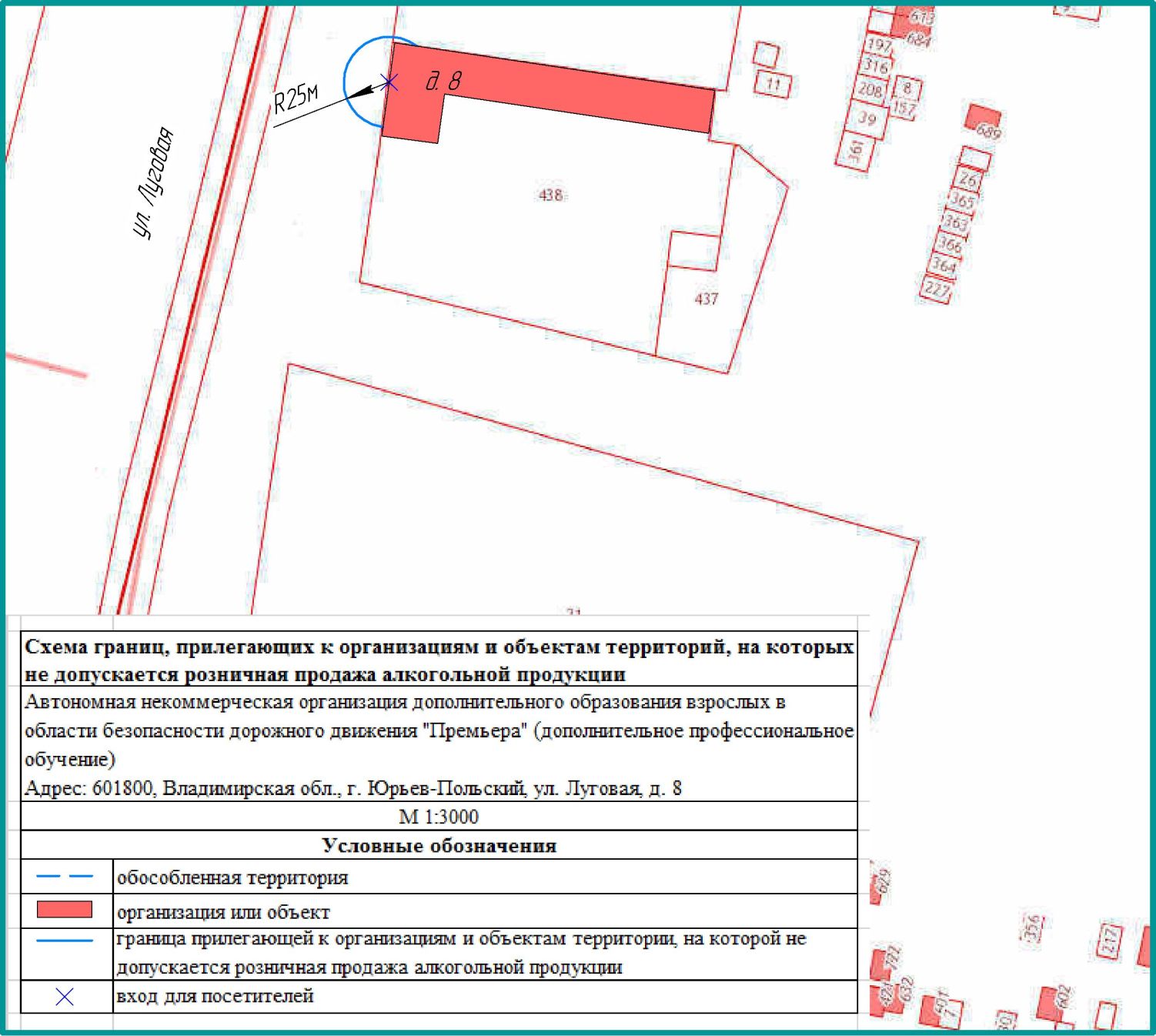 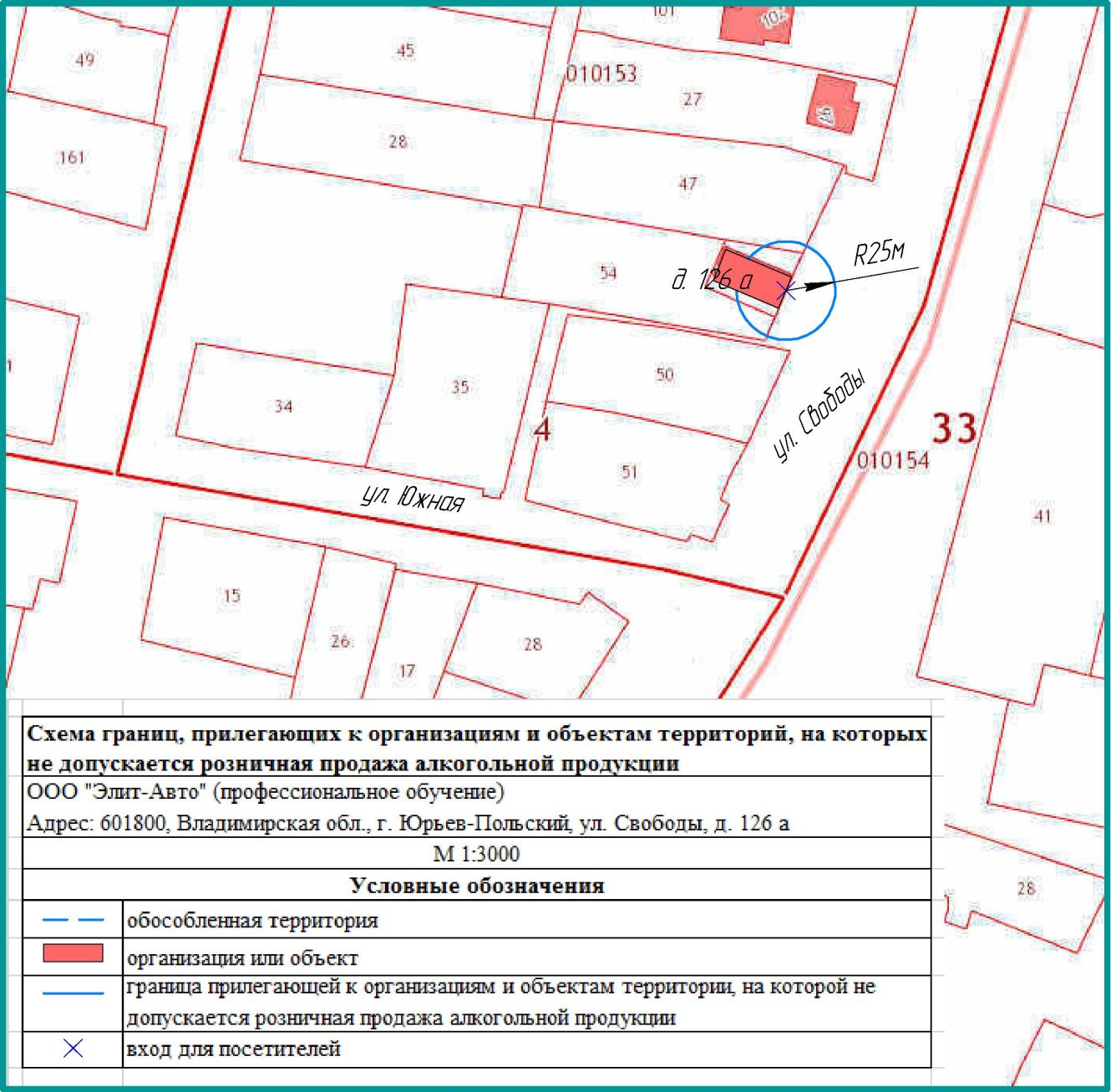 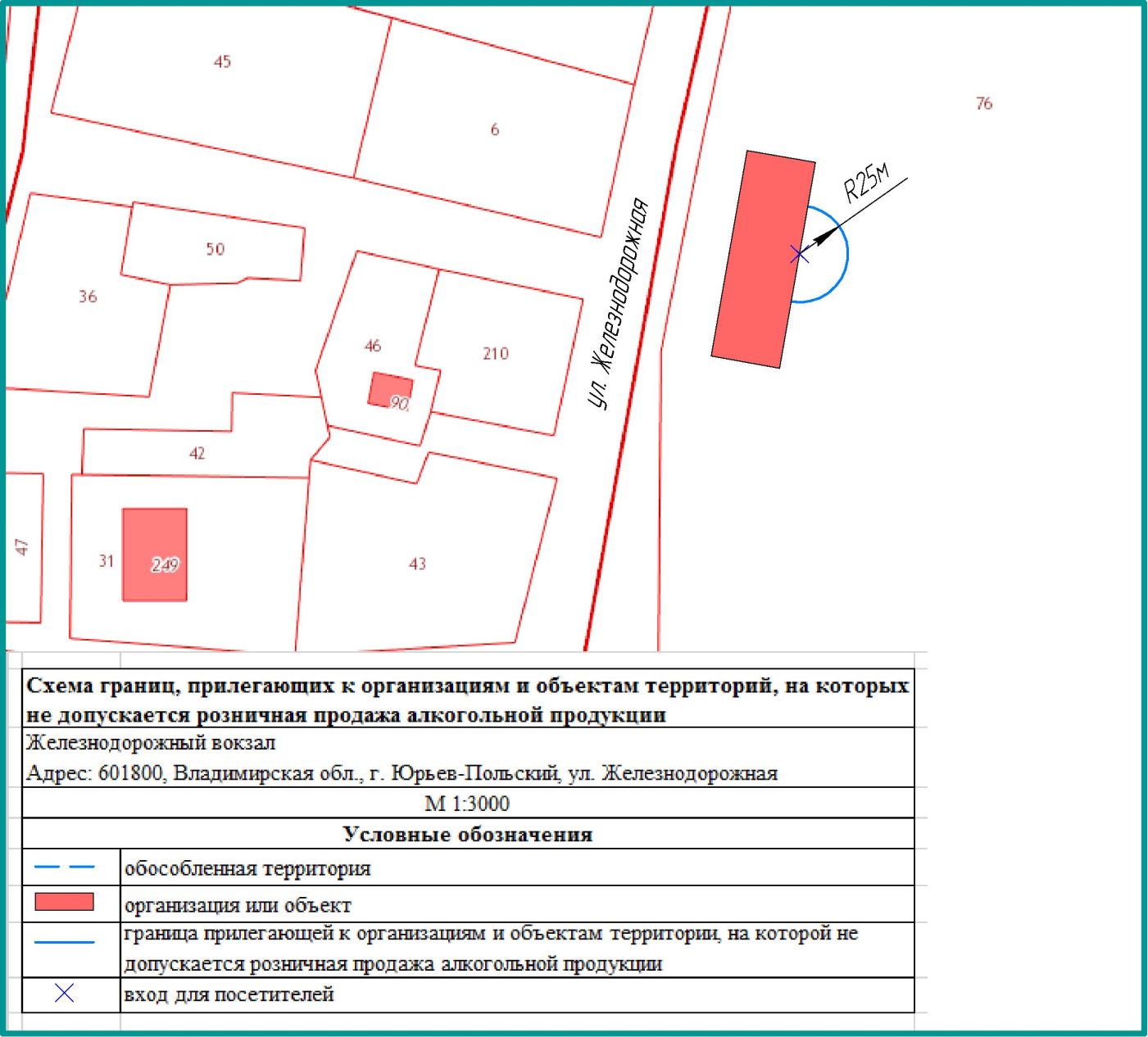 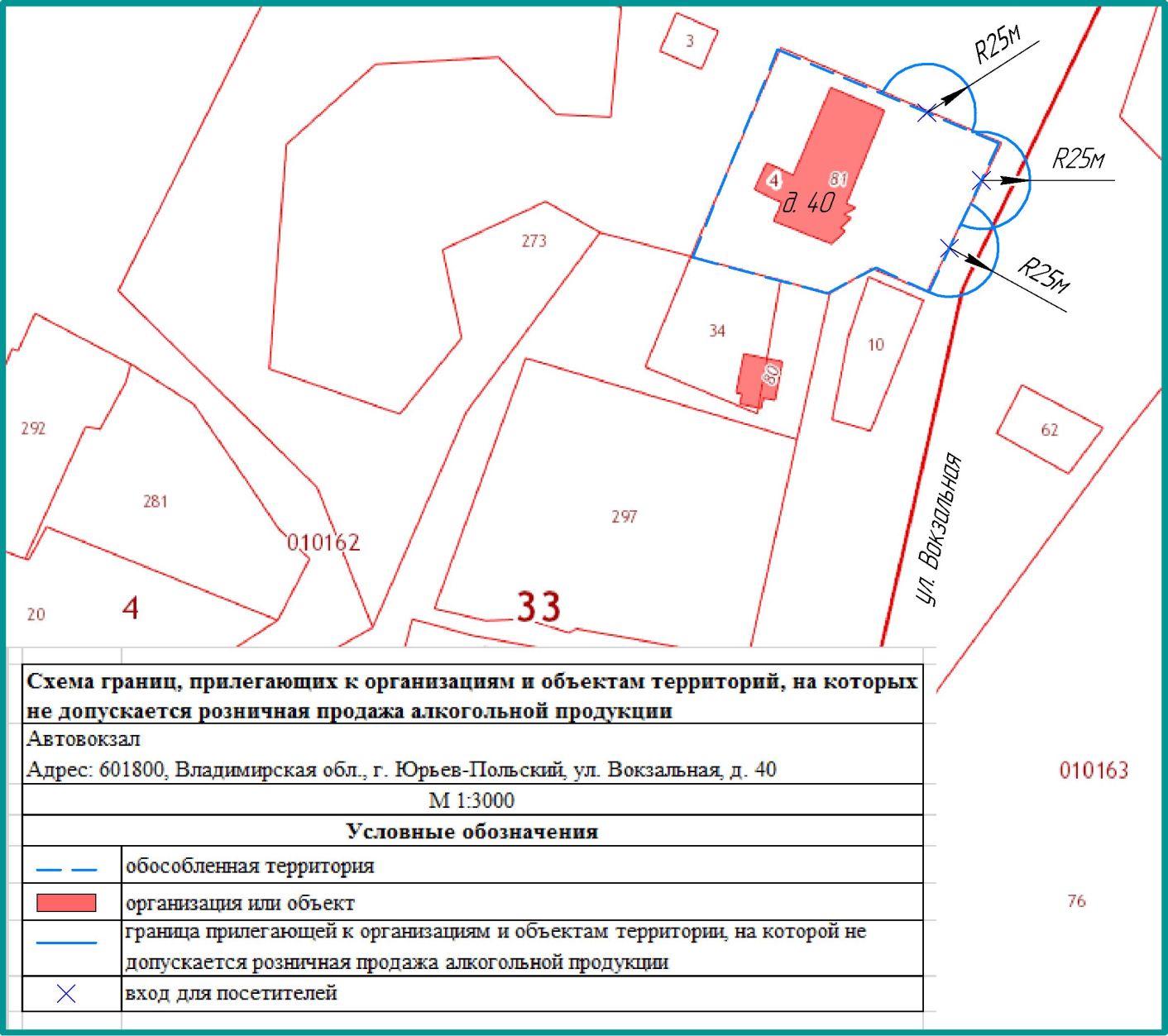 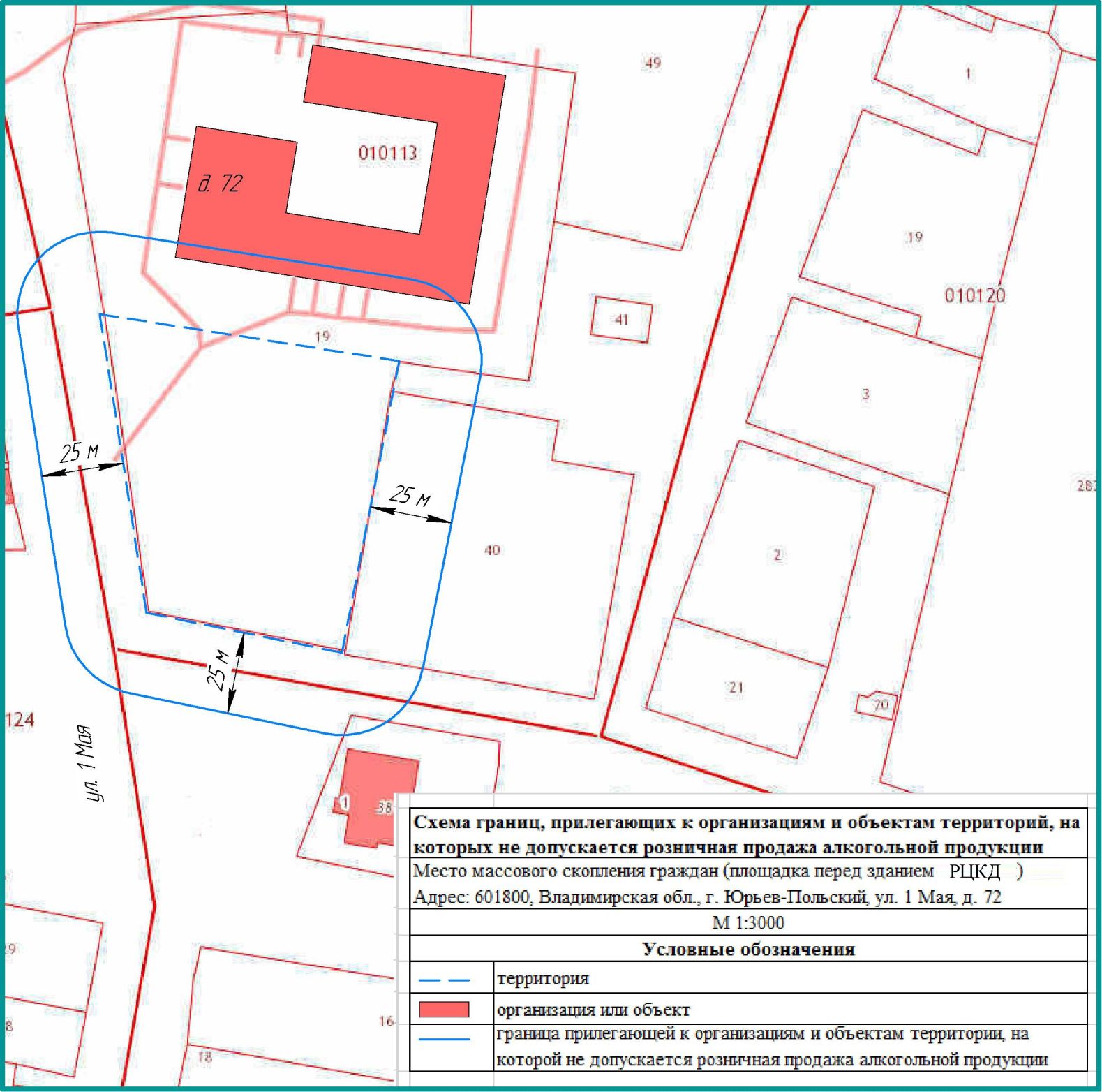 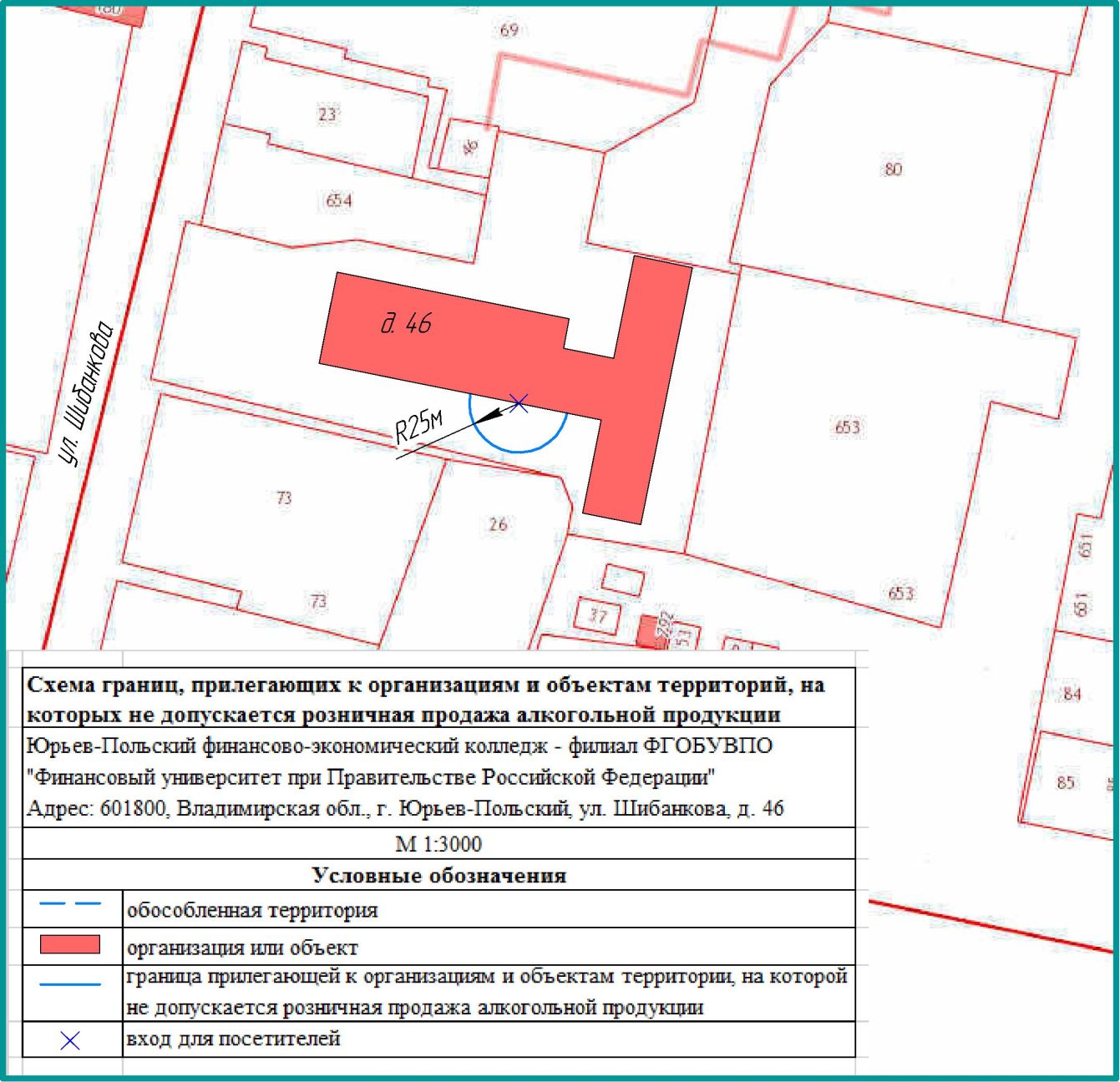 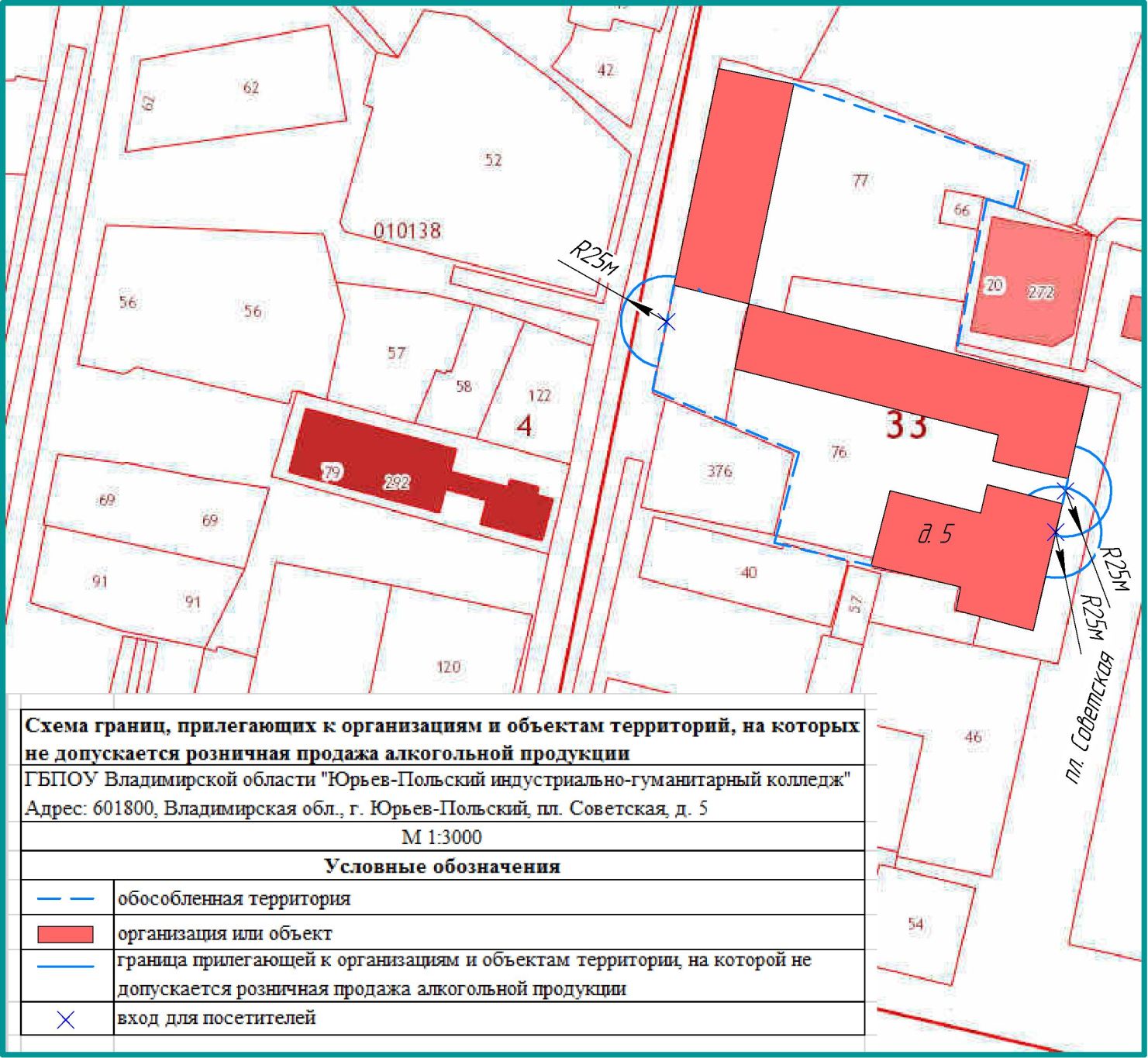 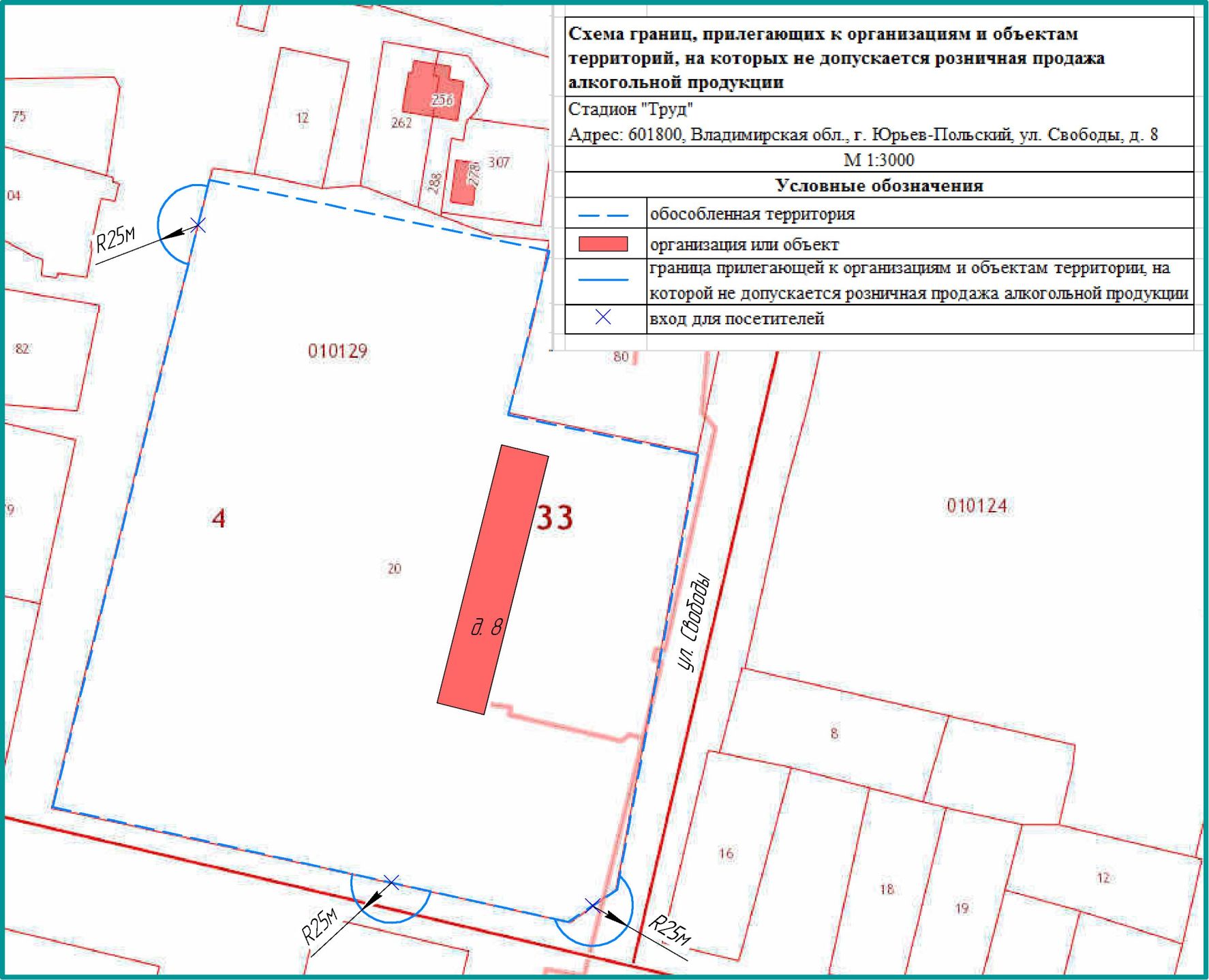 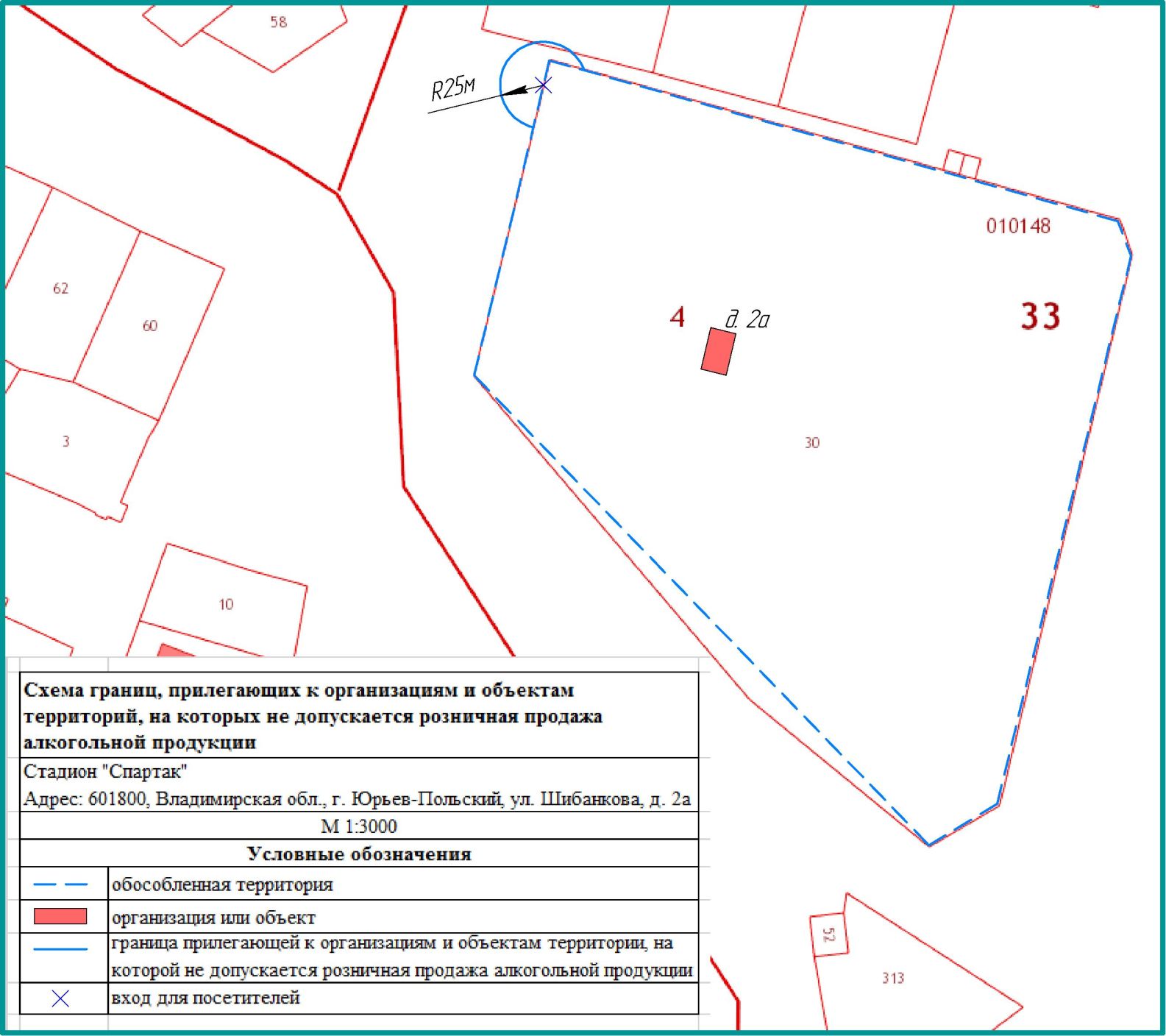 Муниципальное образование Симское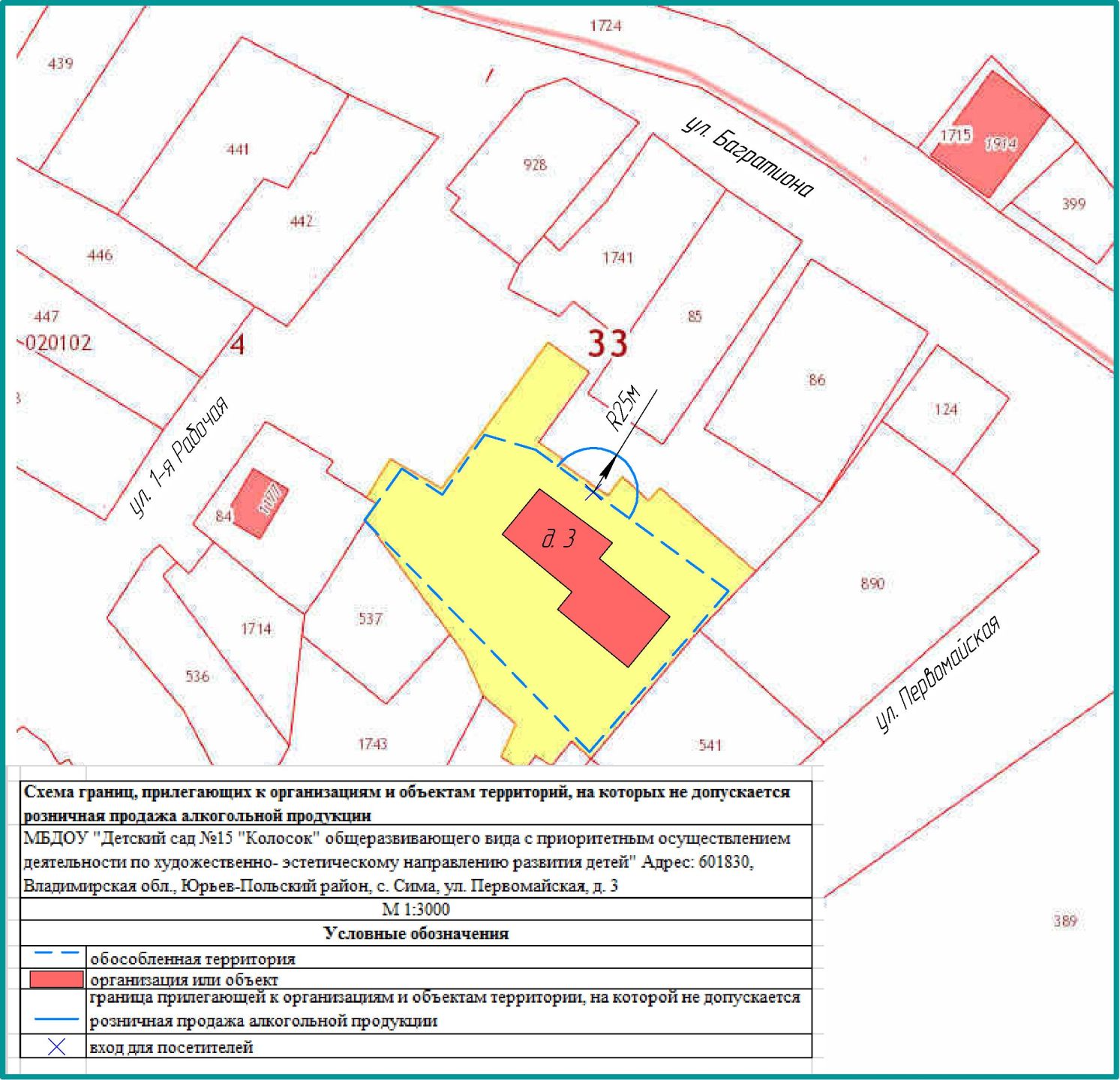 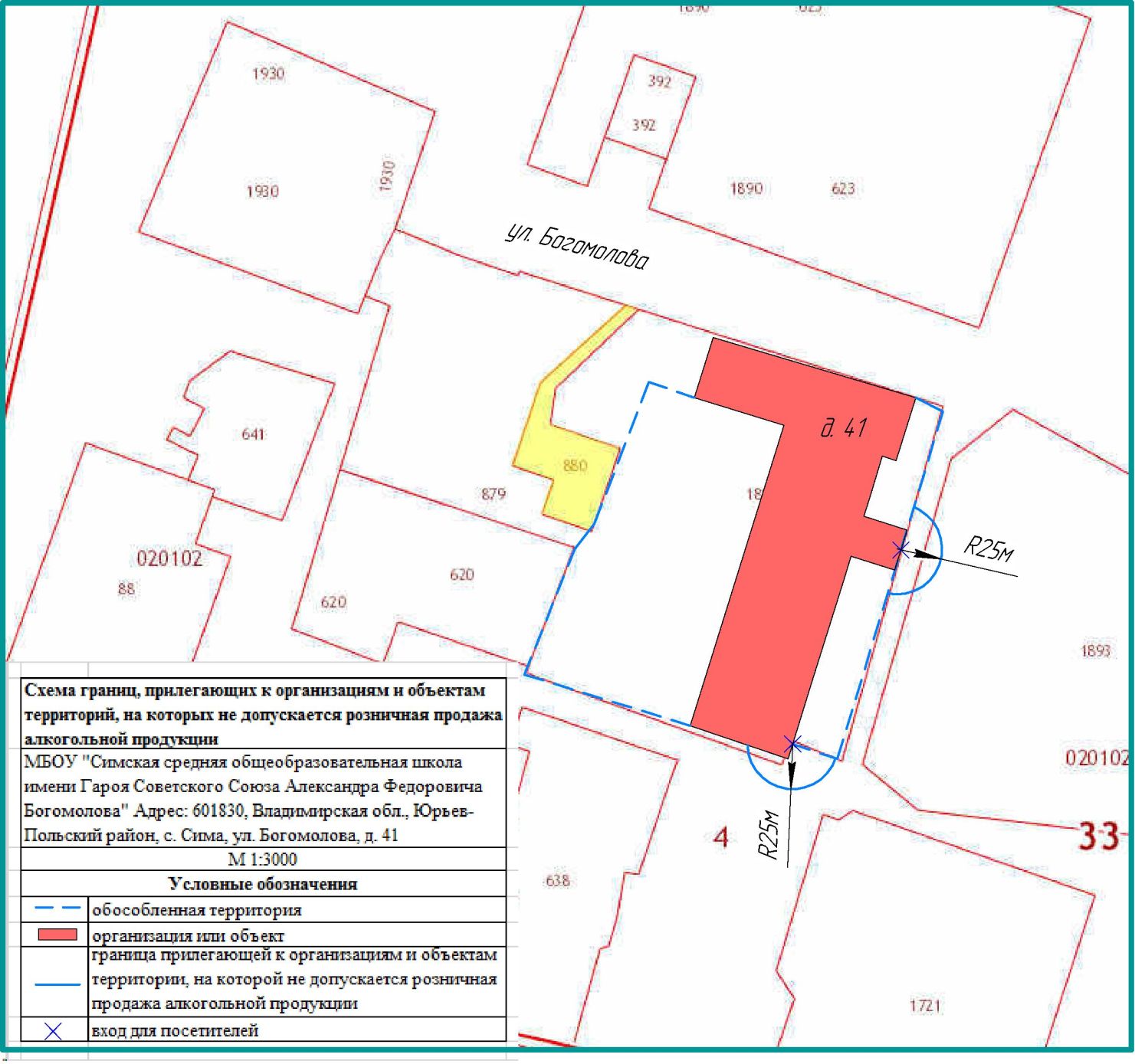 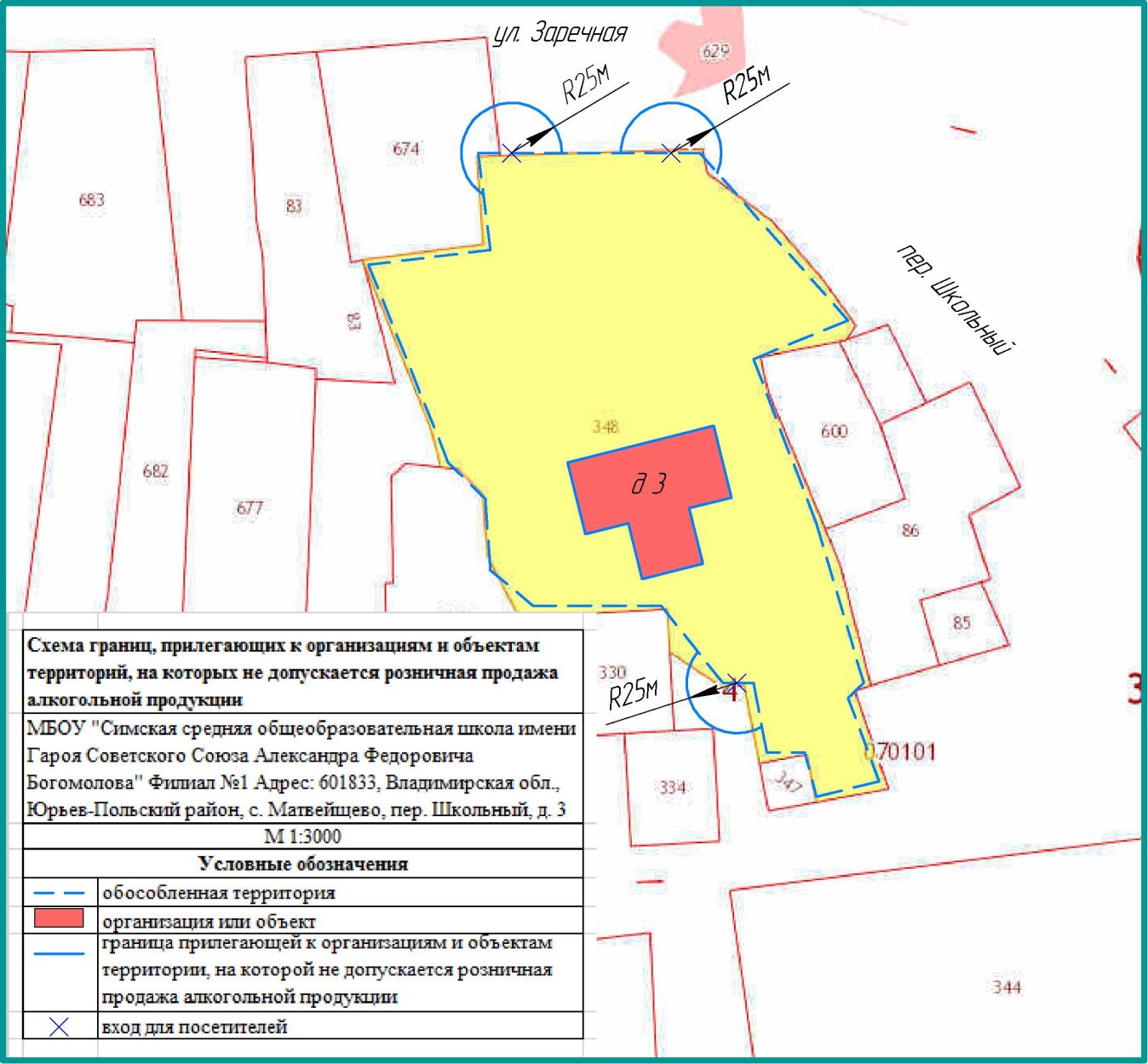 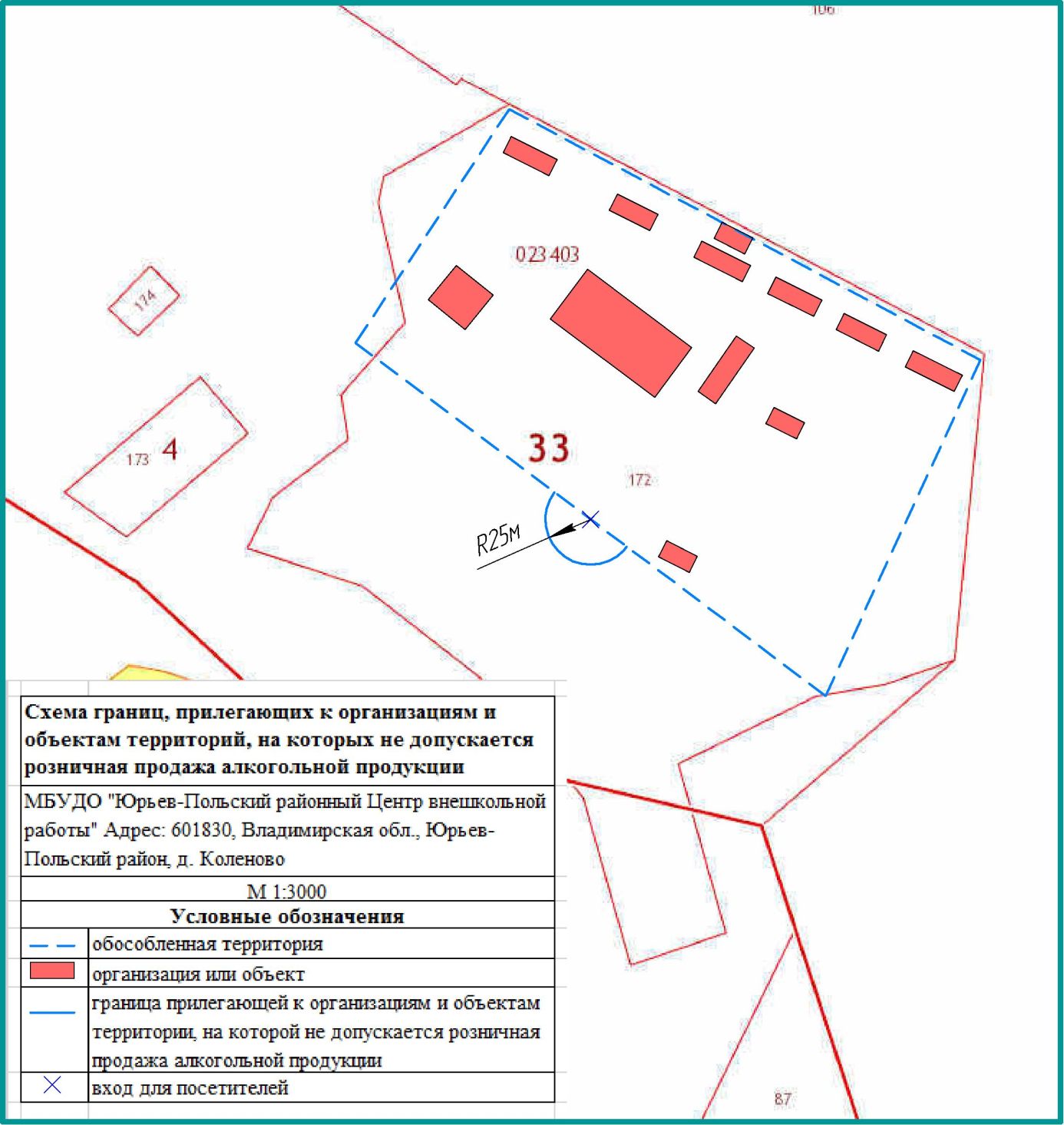 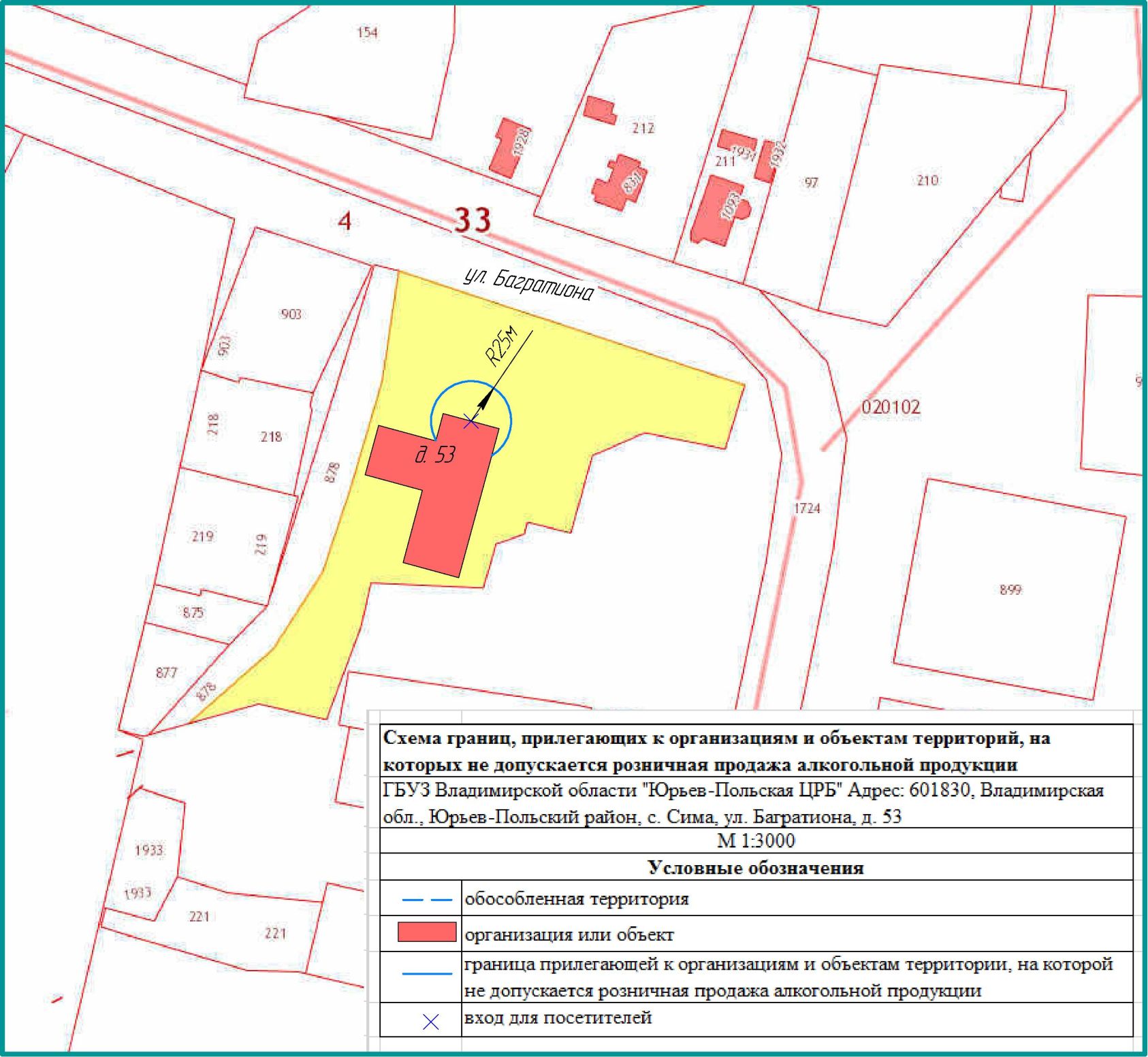 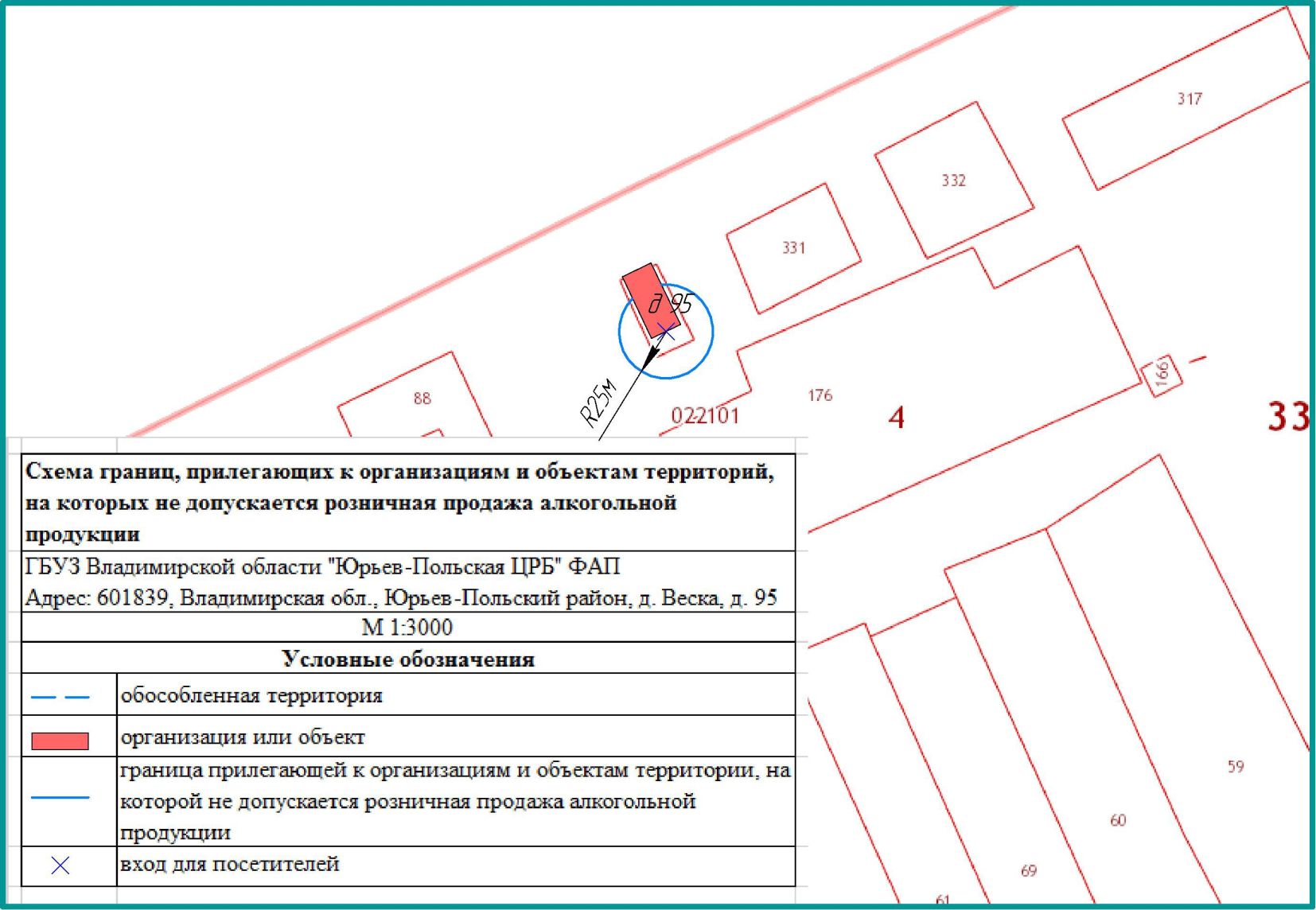 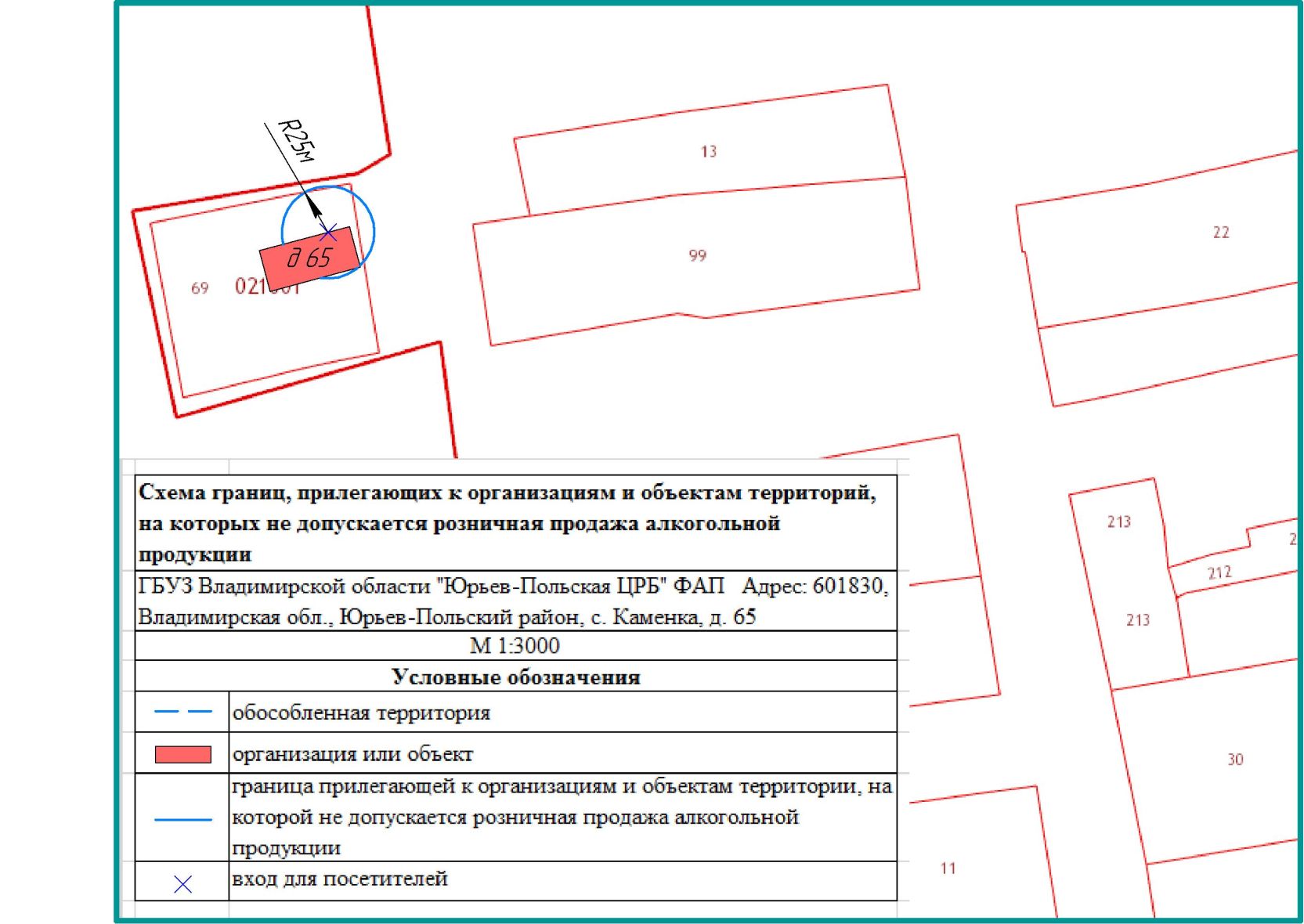 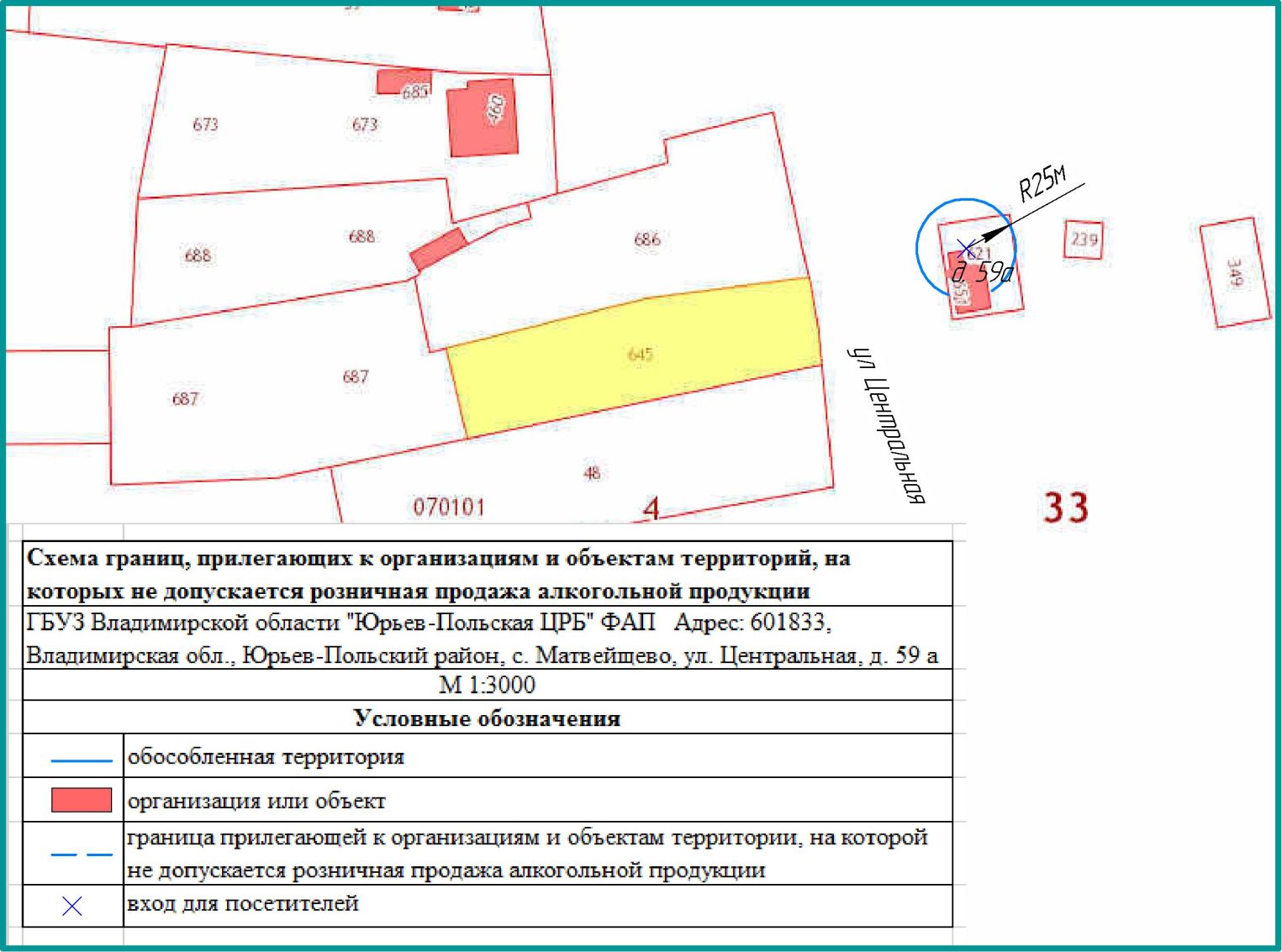 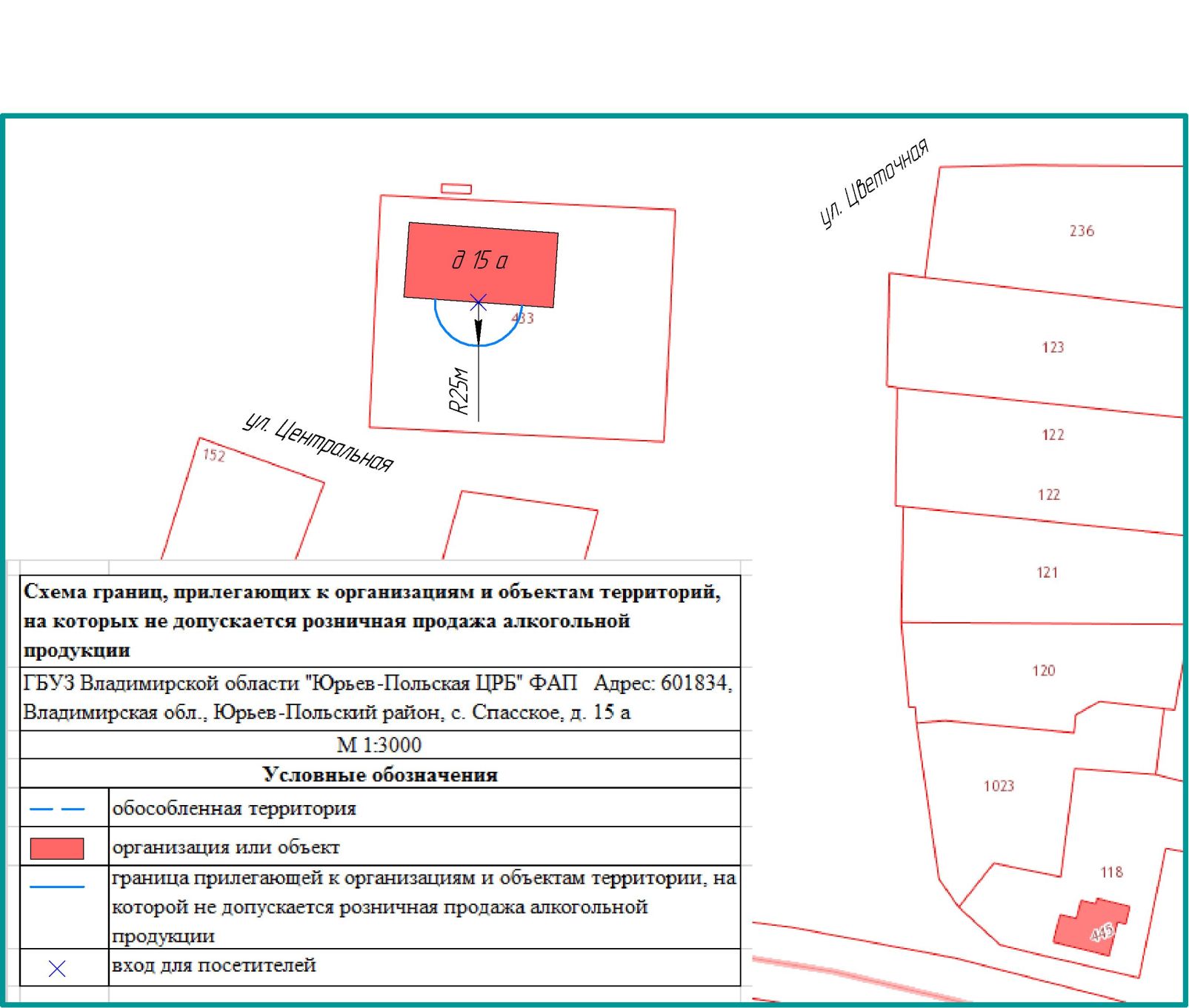 Муниципальное образование Красносельское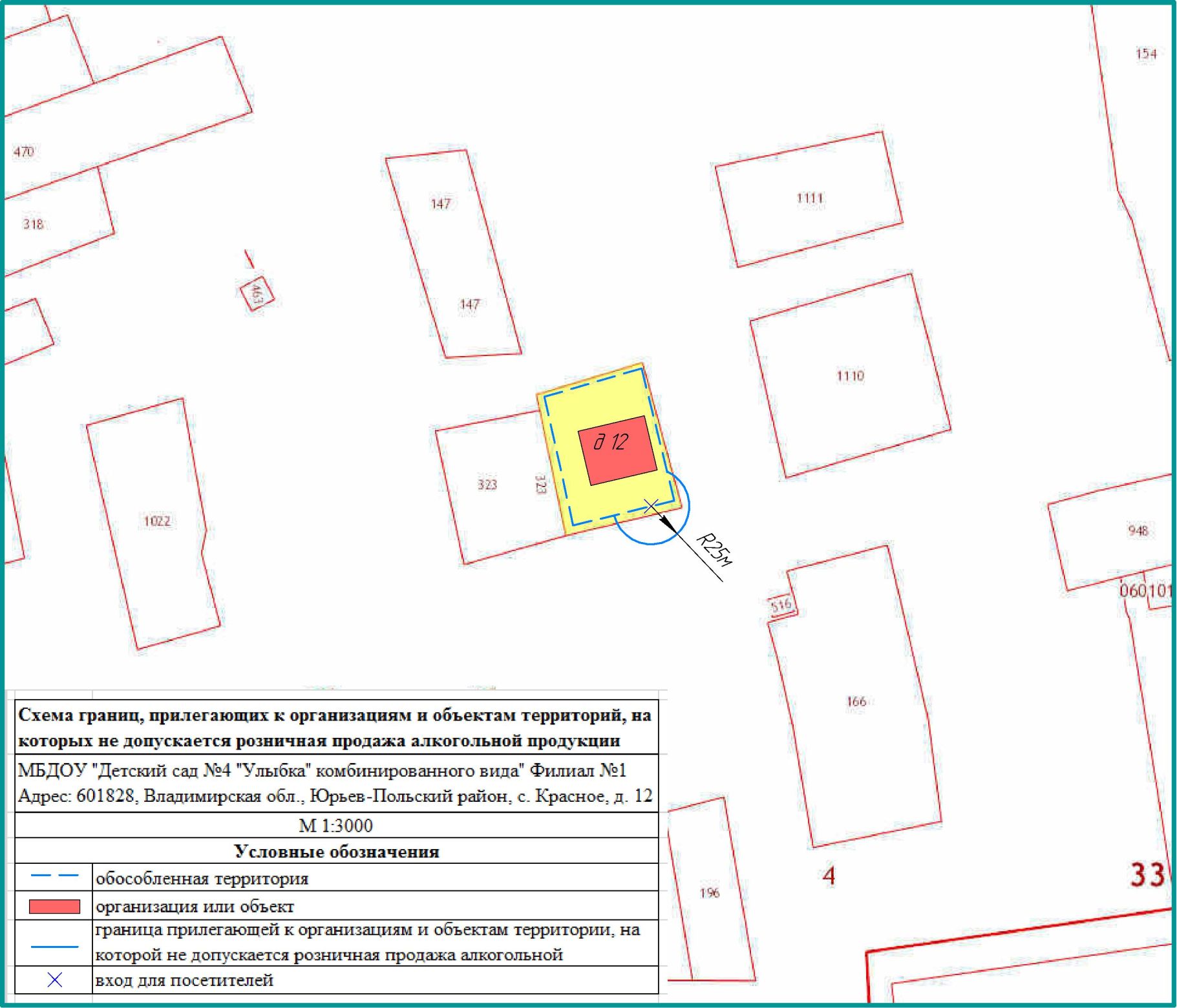 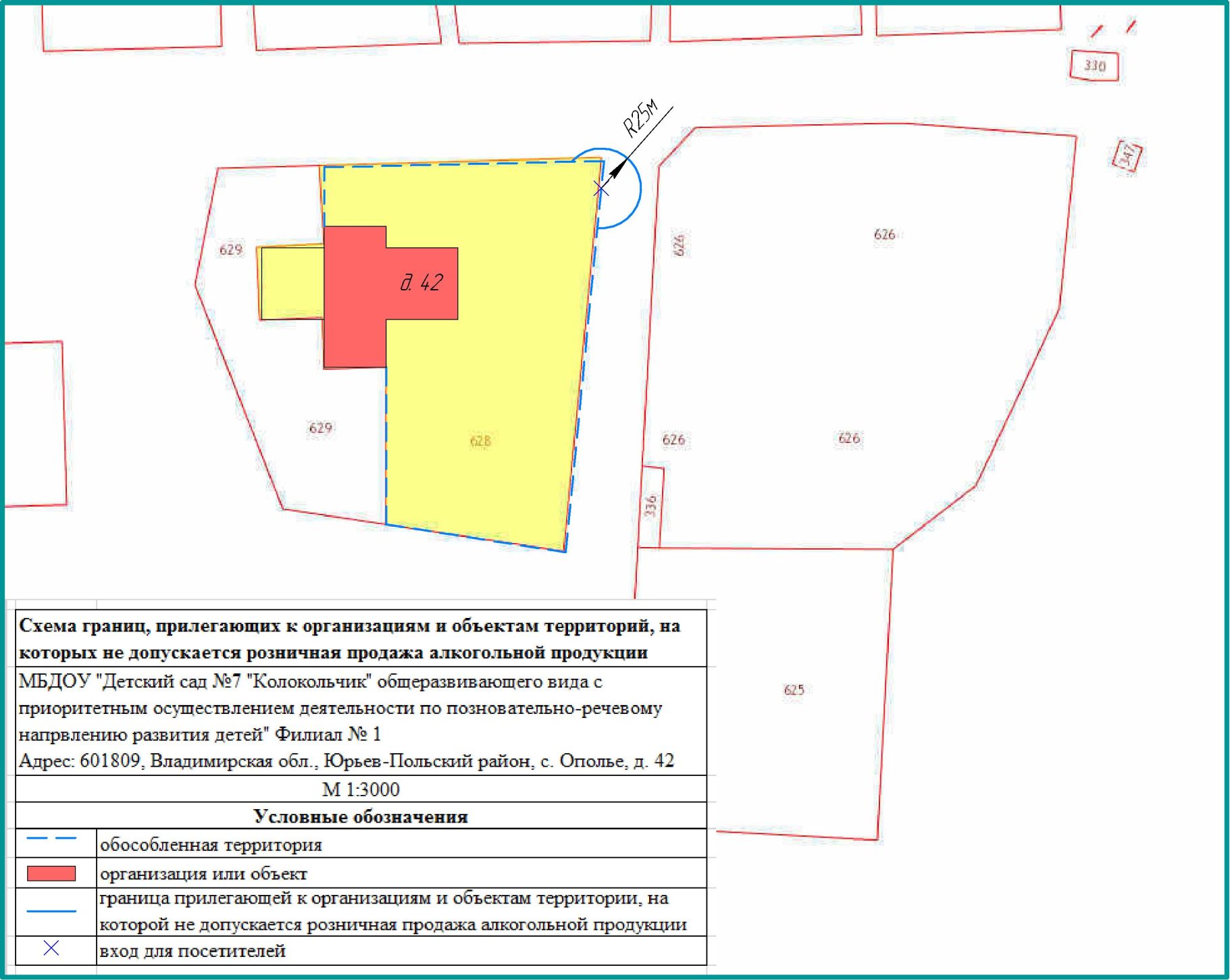 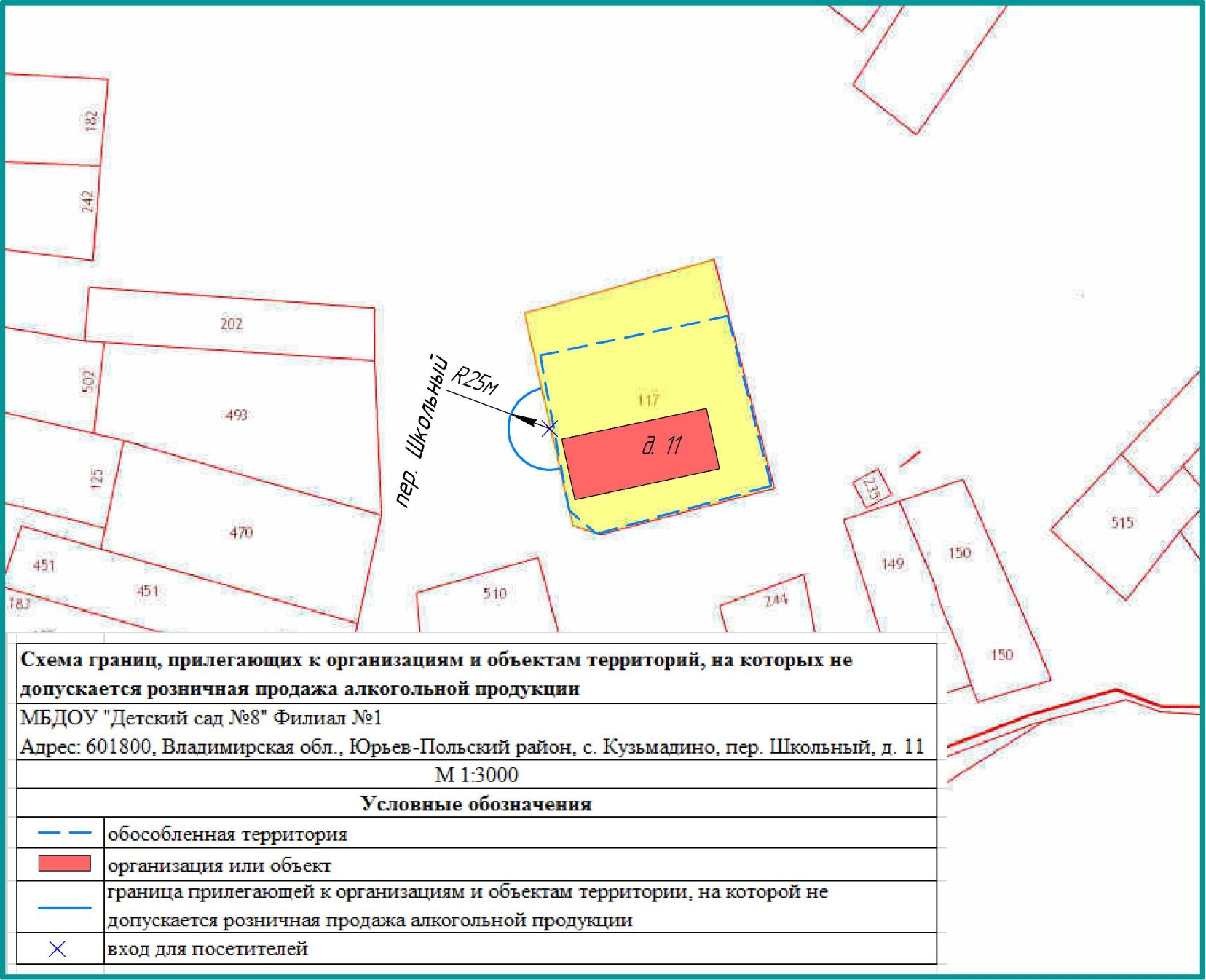 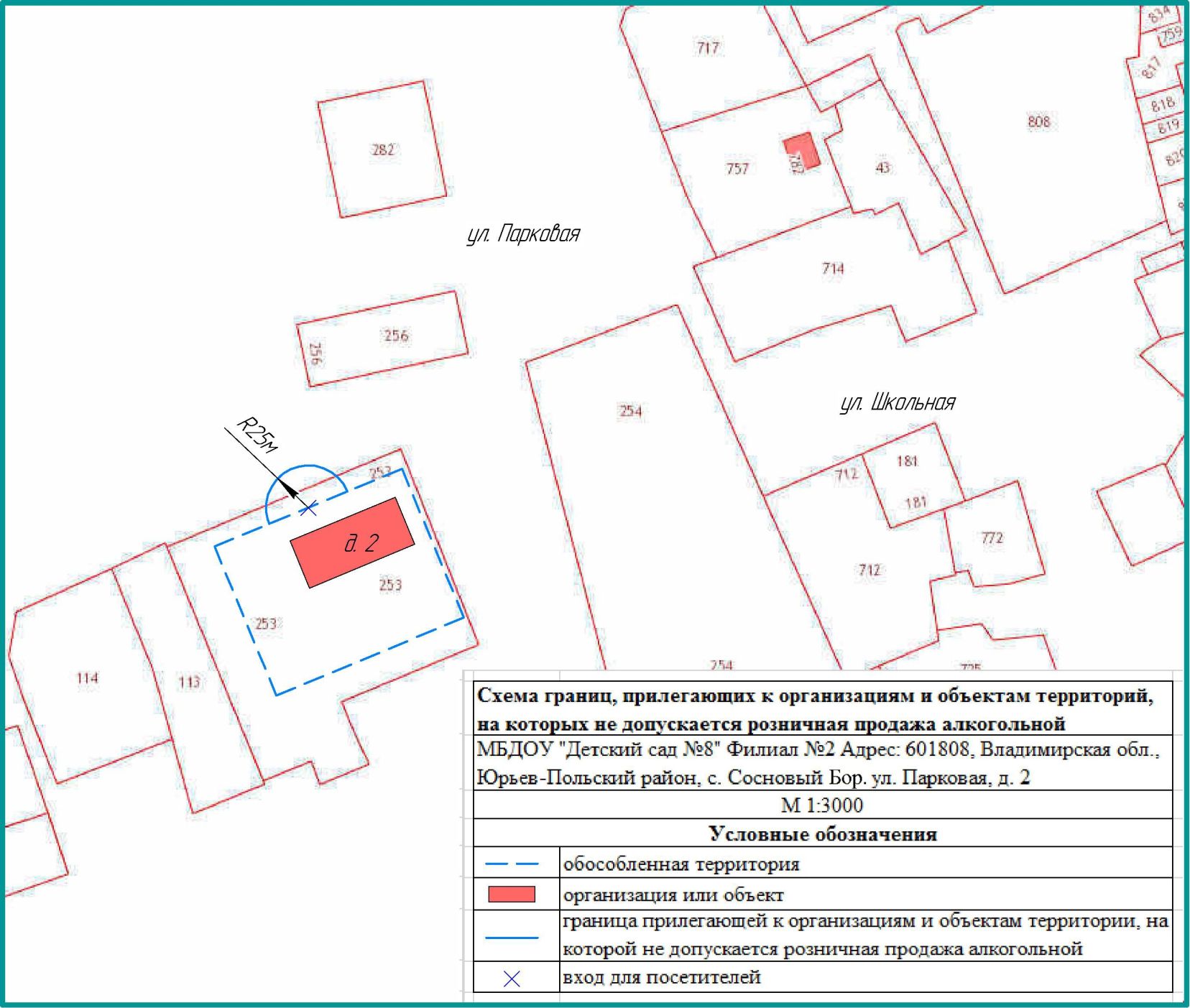 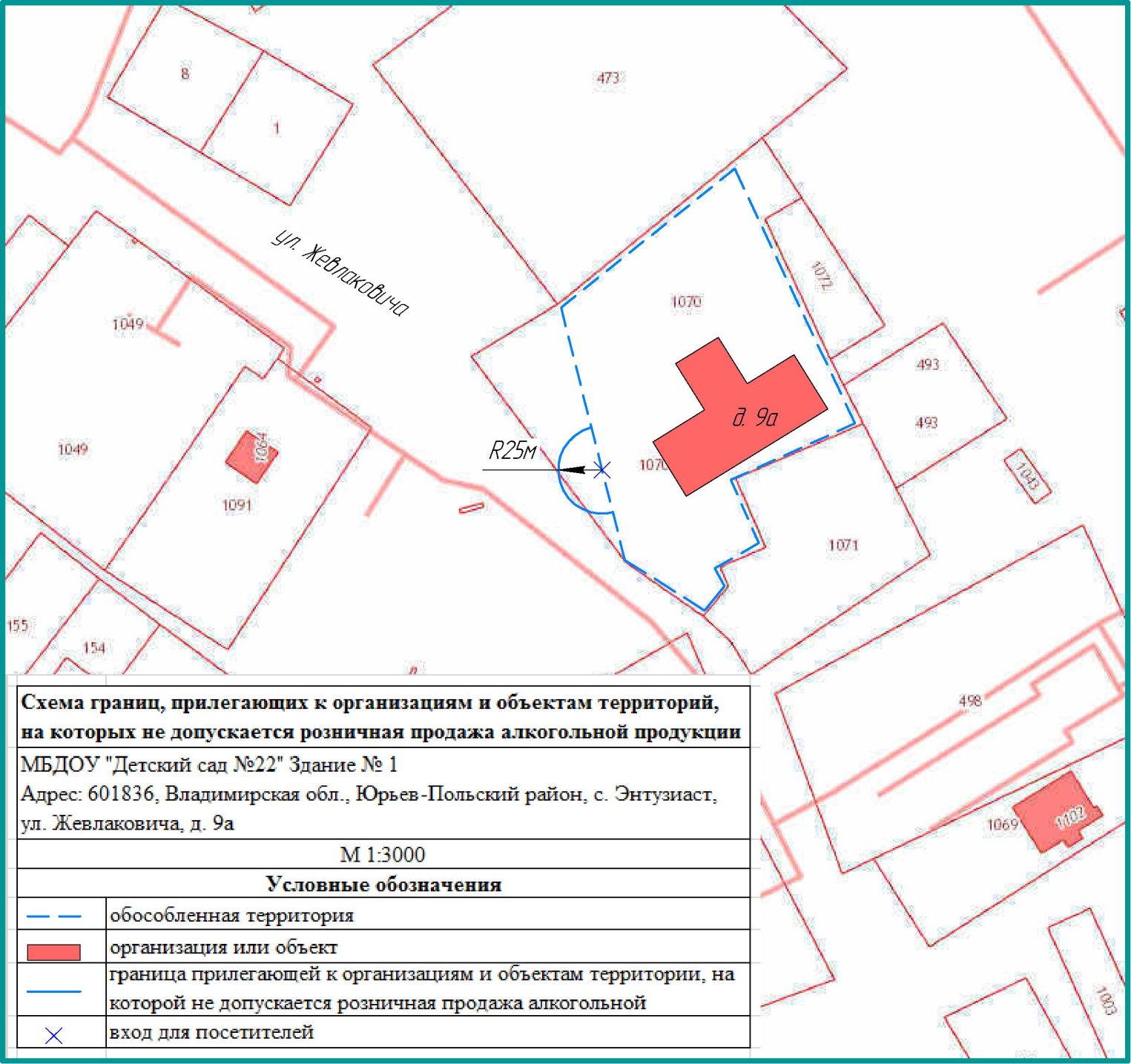 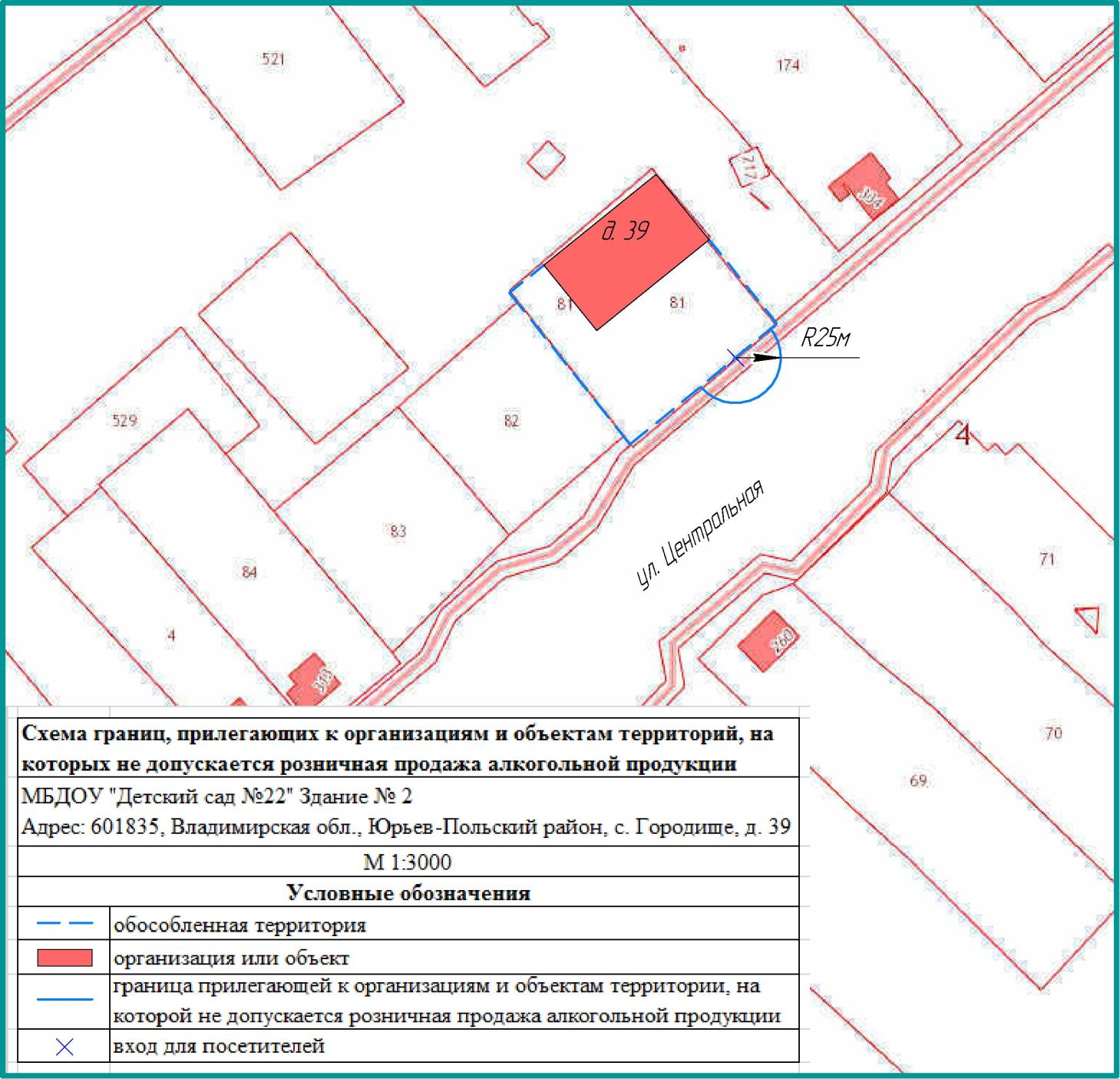 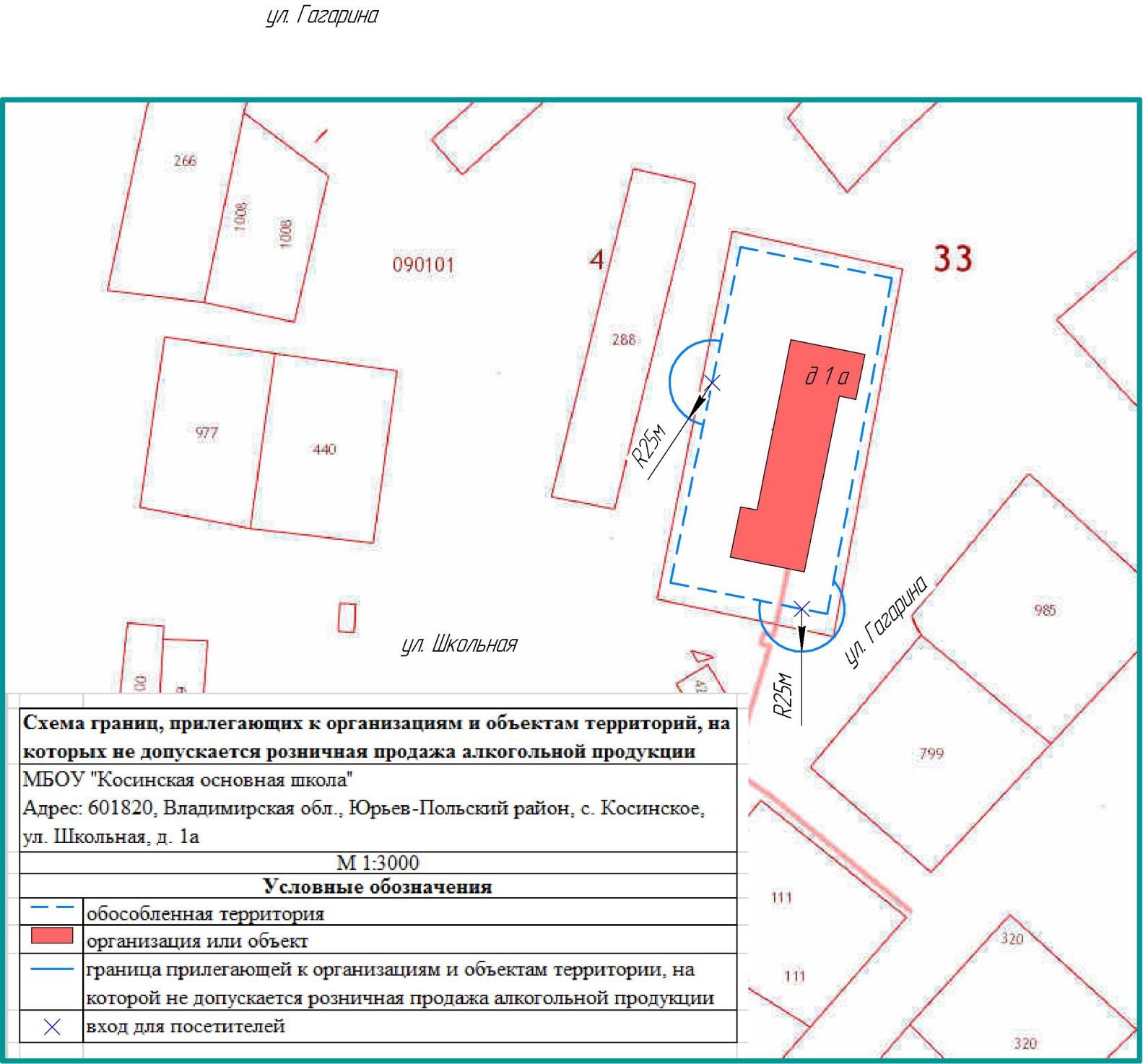 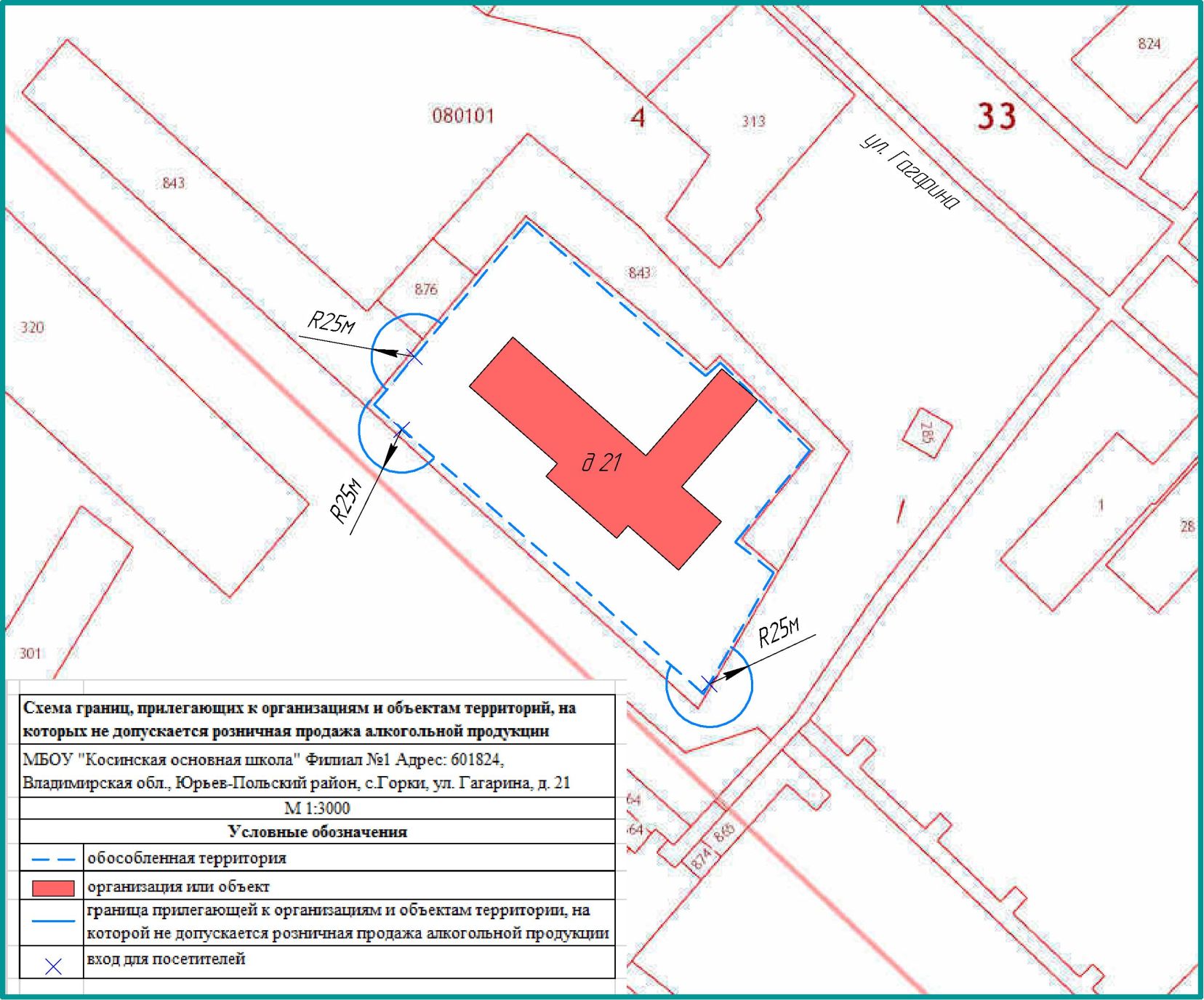 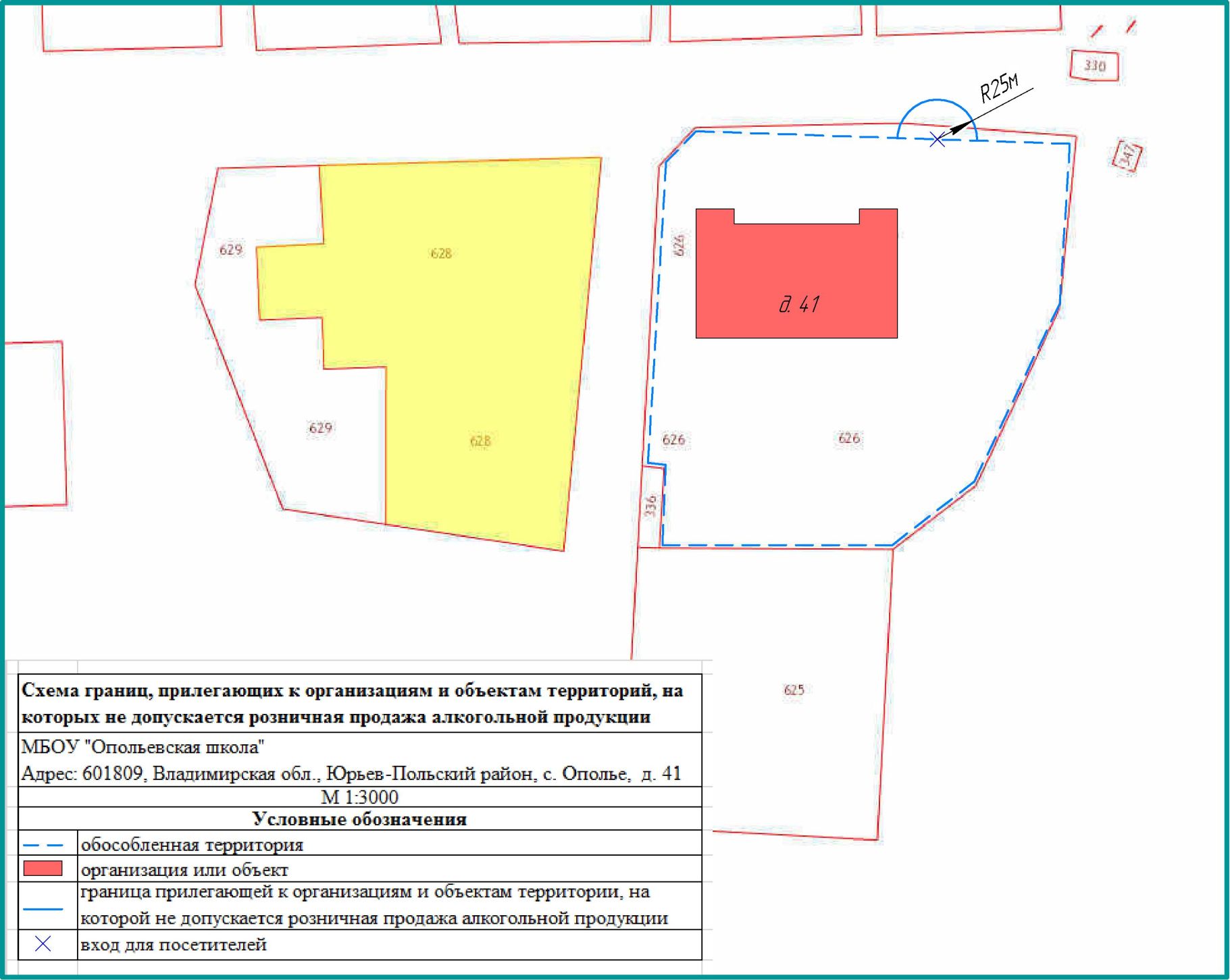 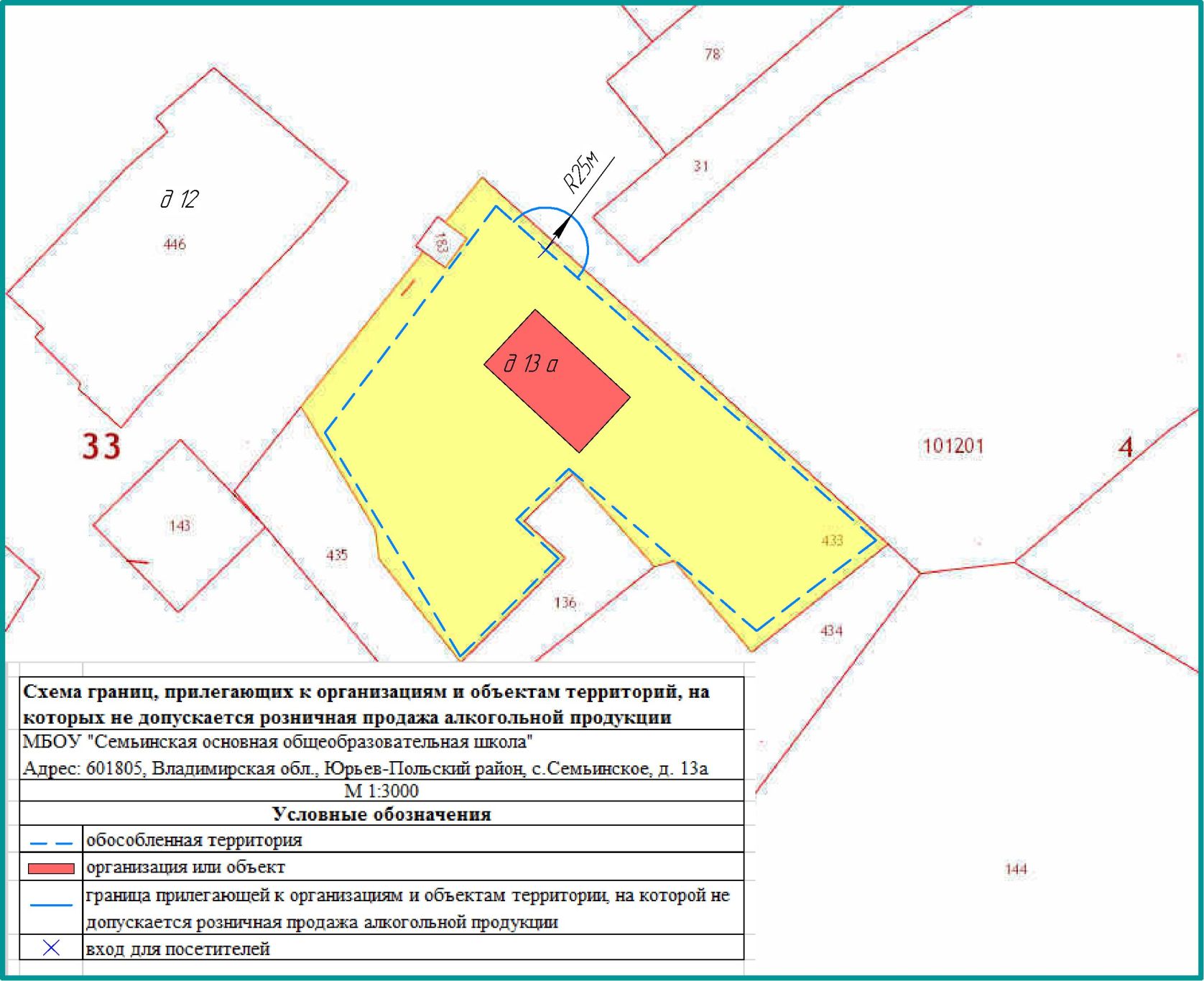 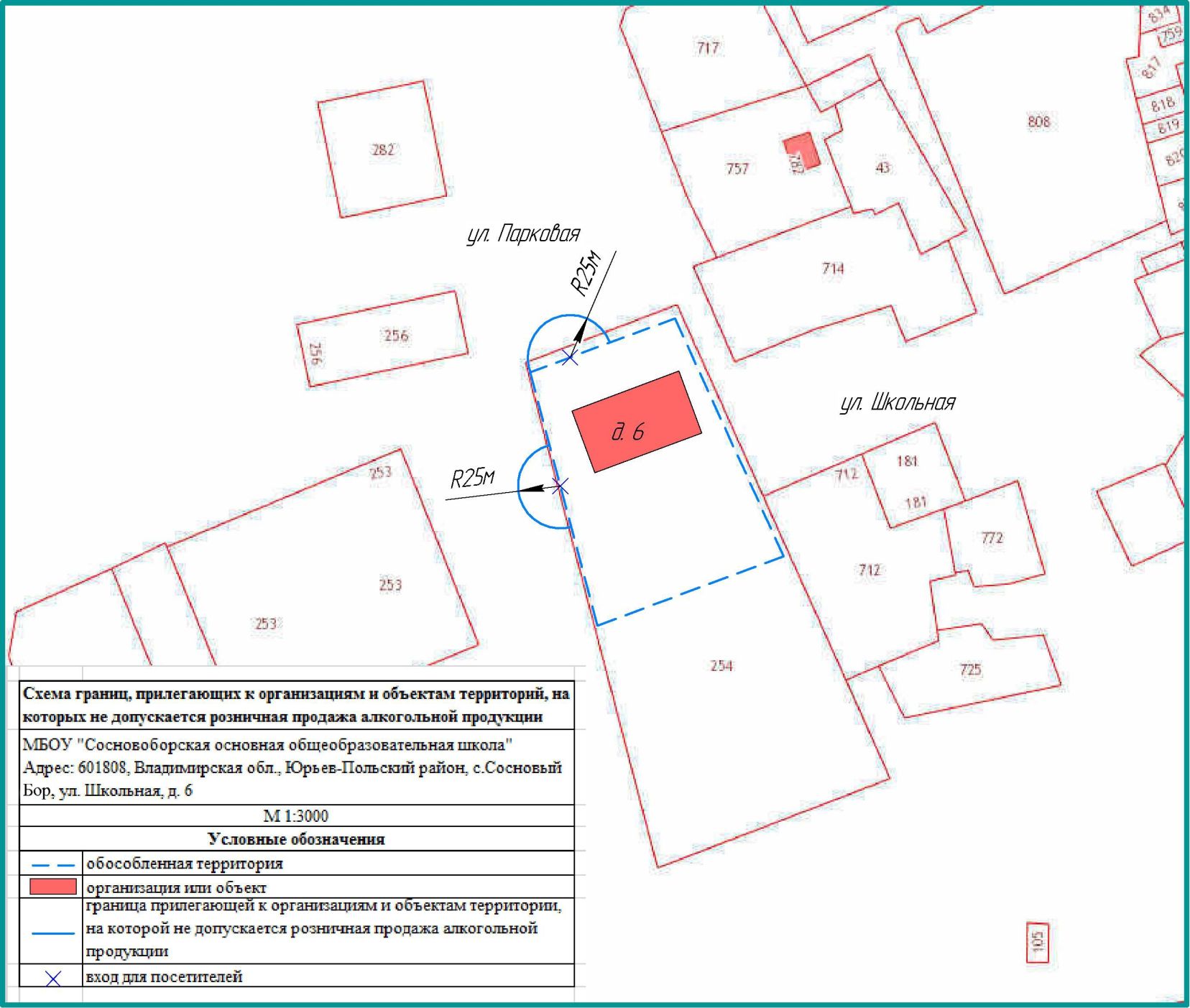 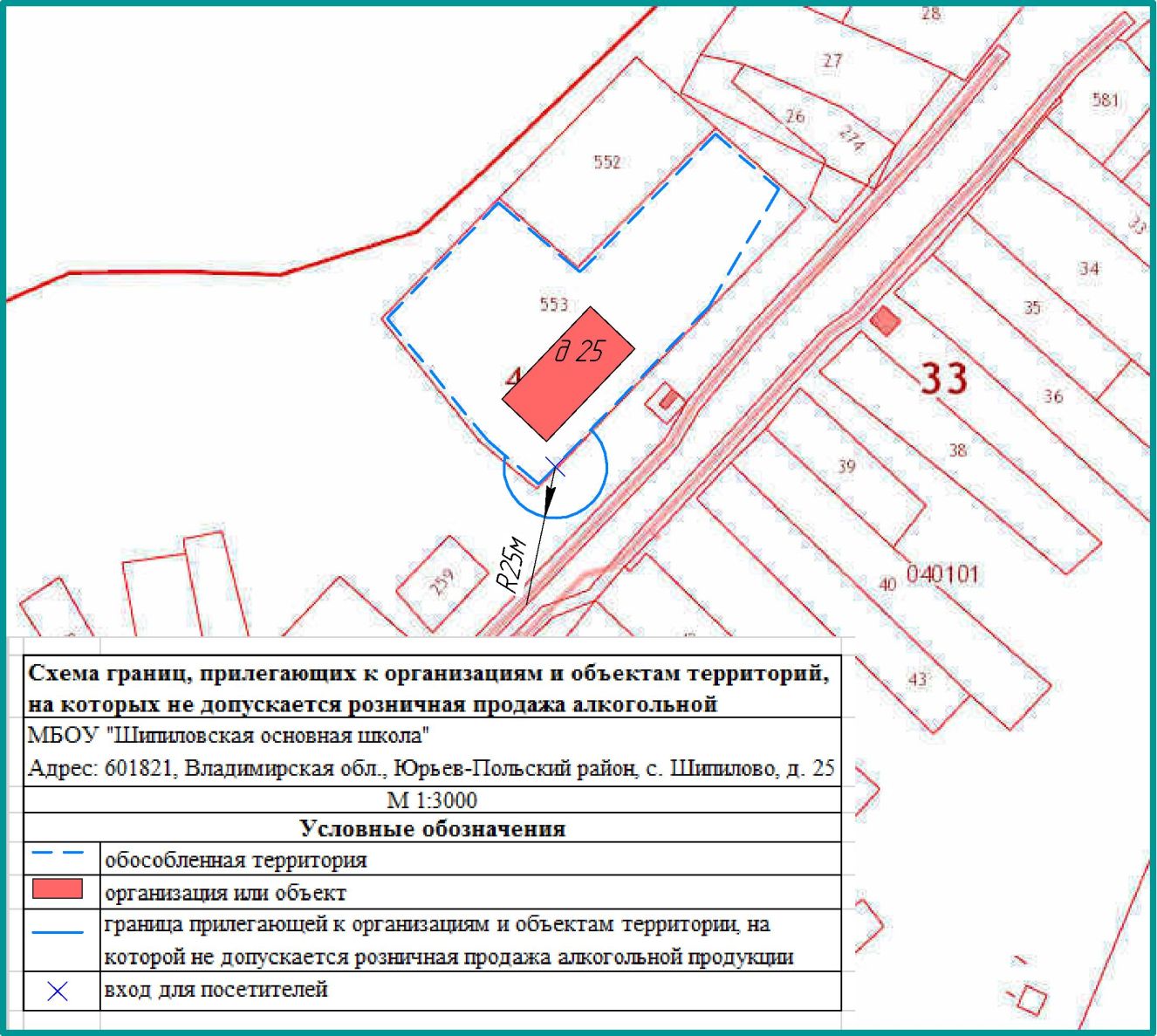 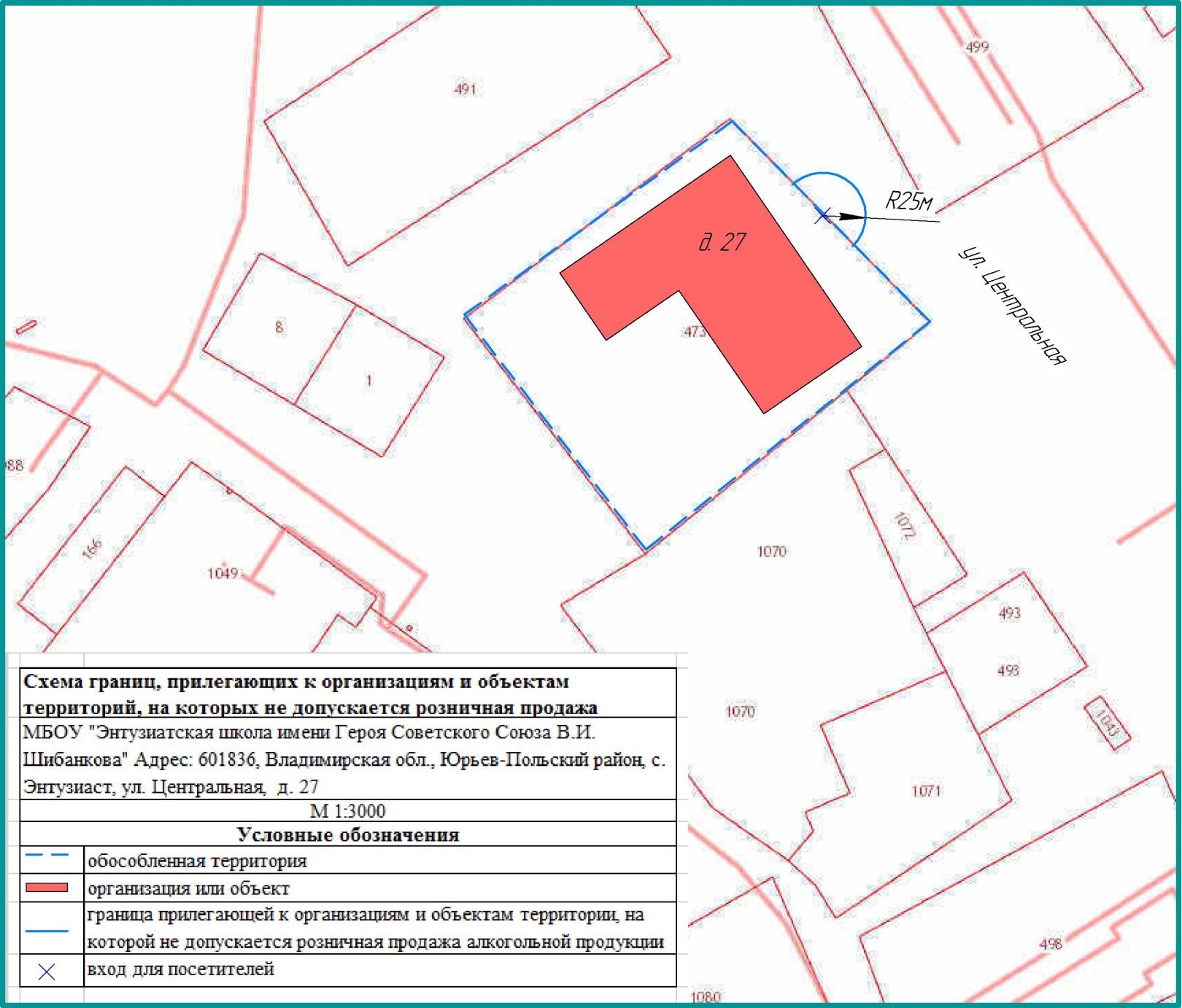 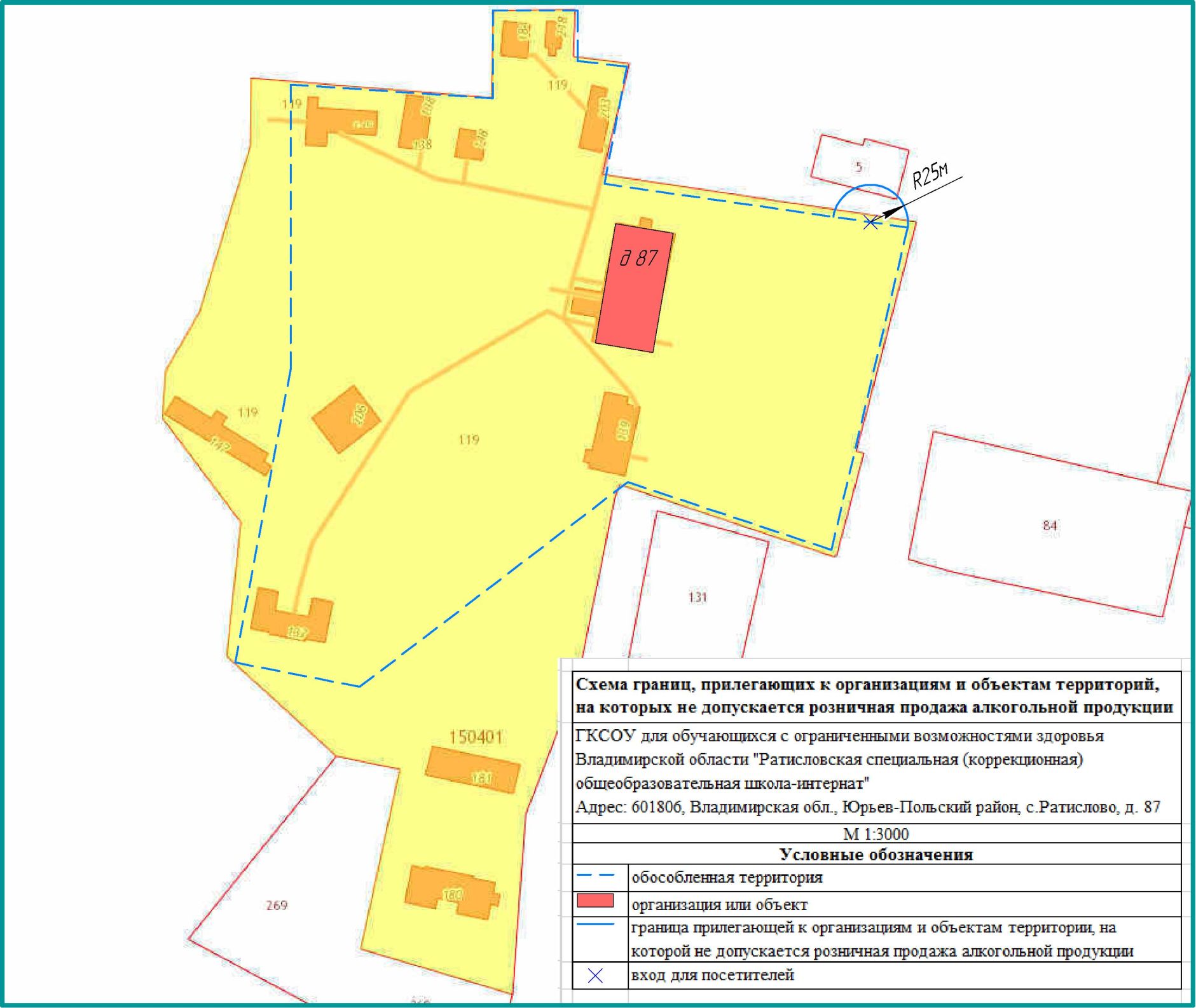 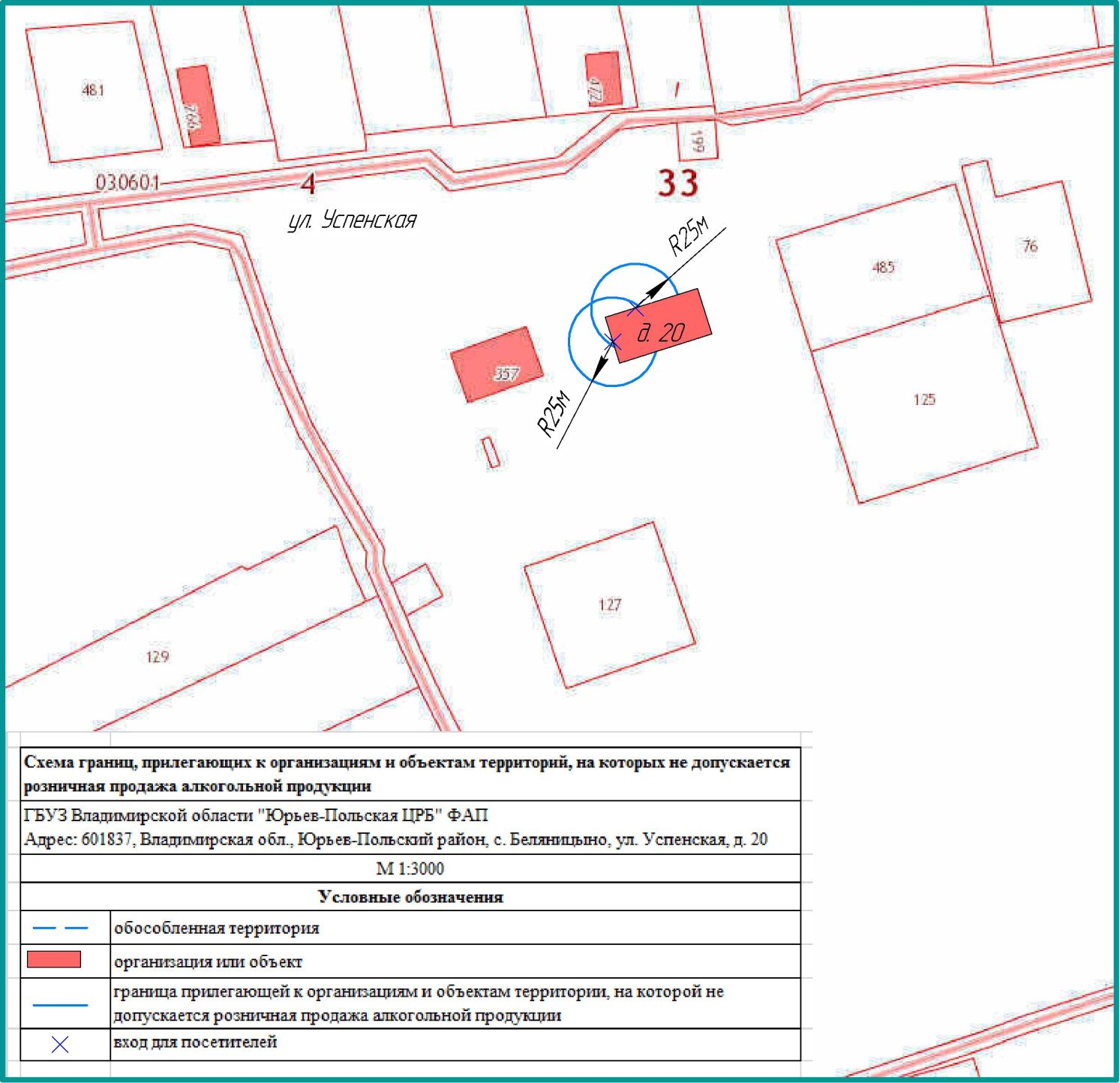 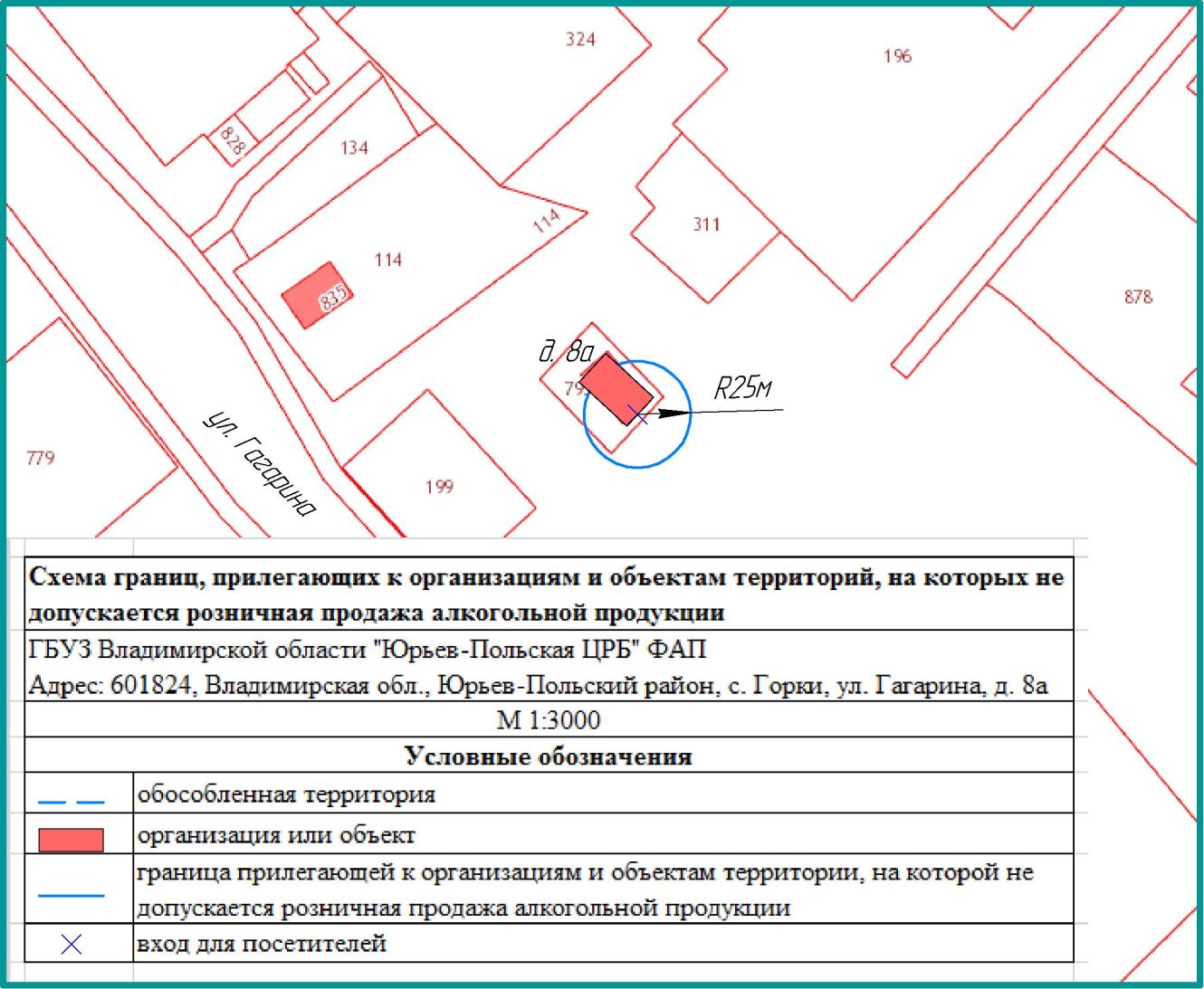 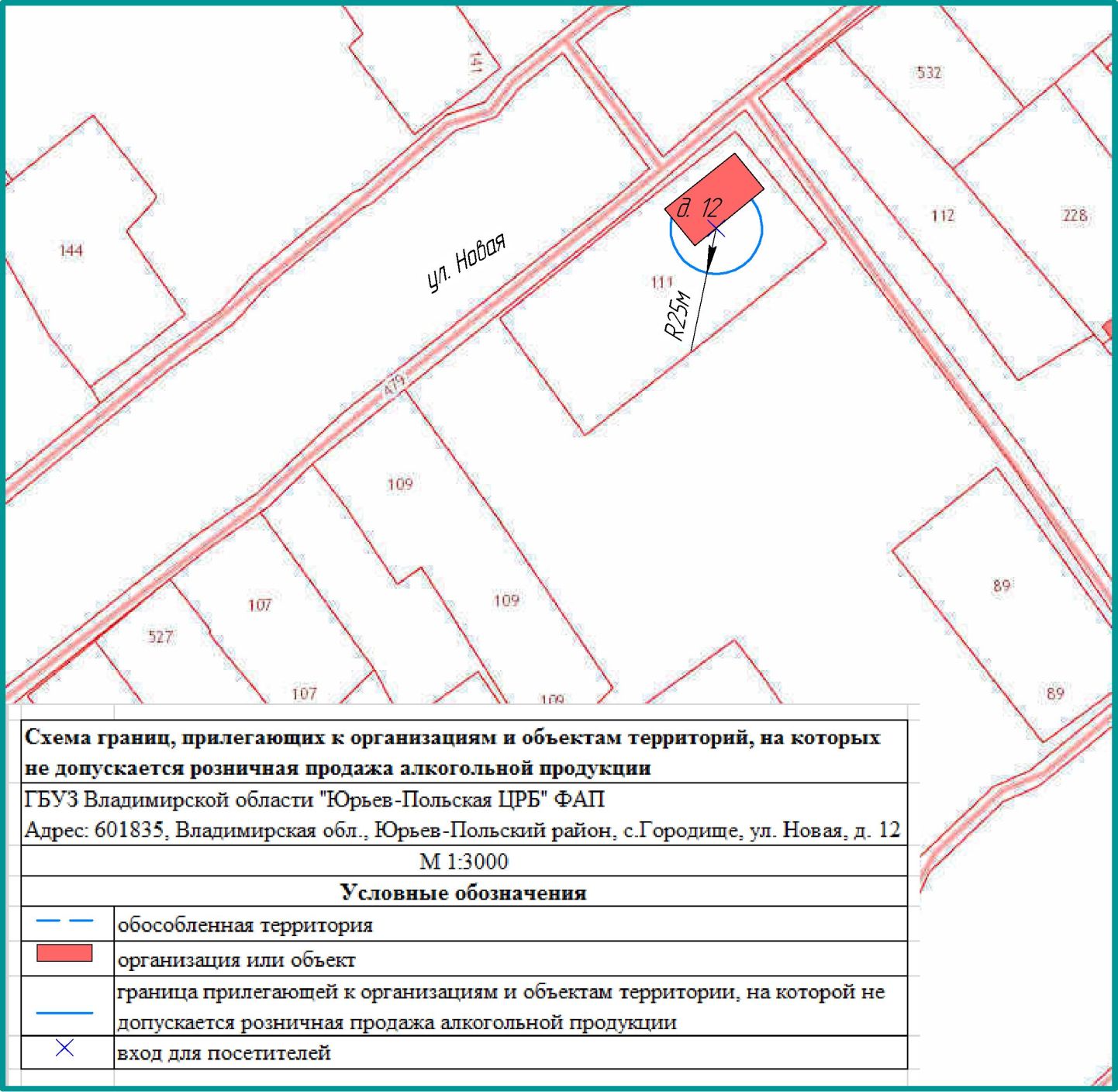 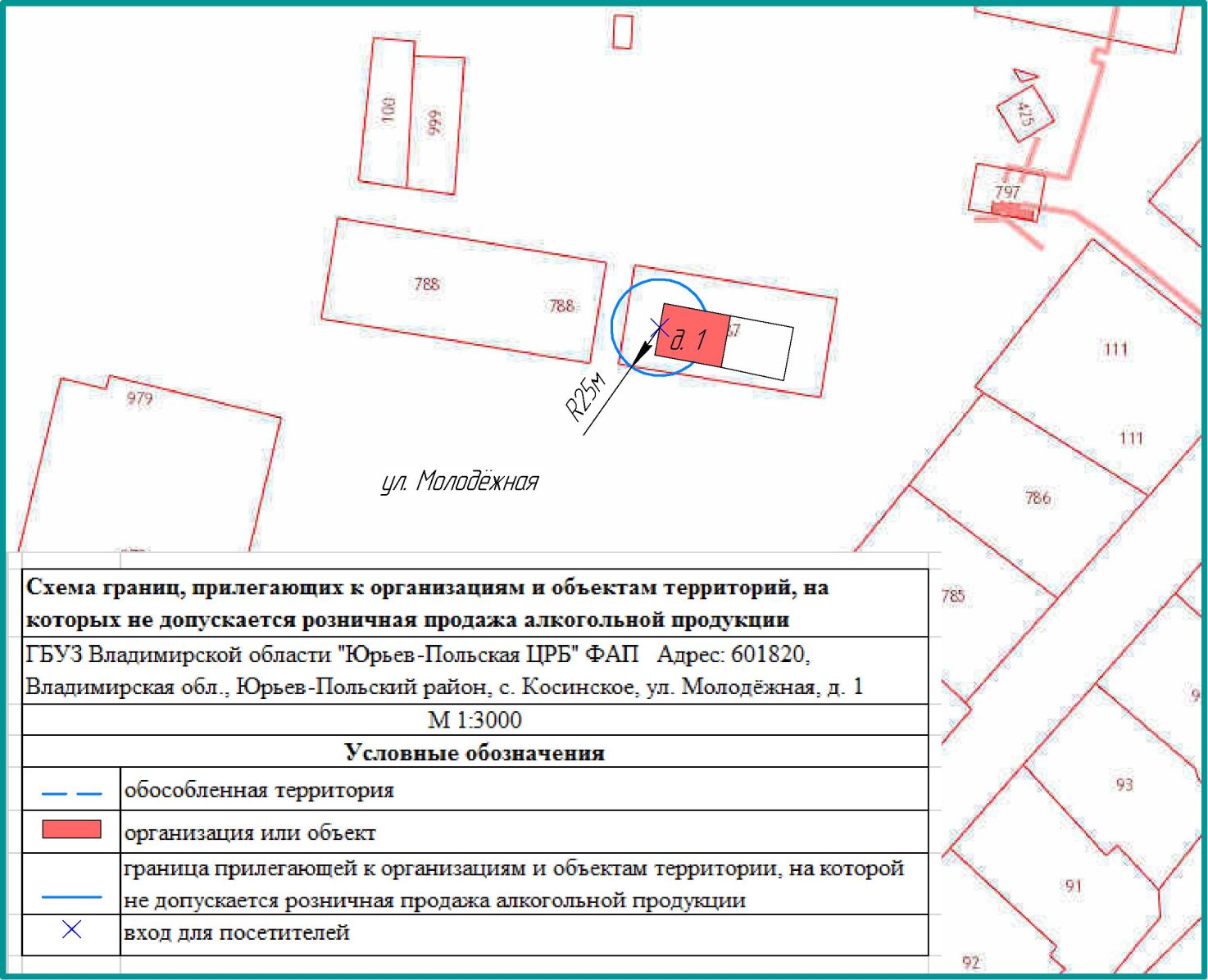 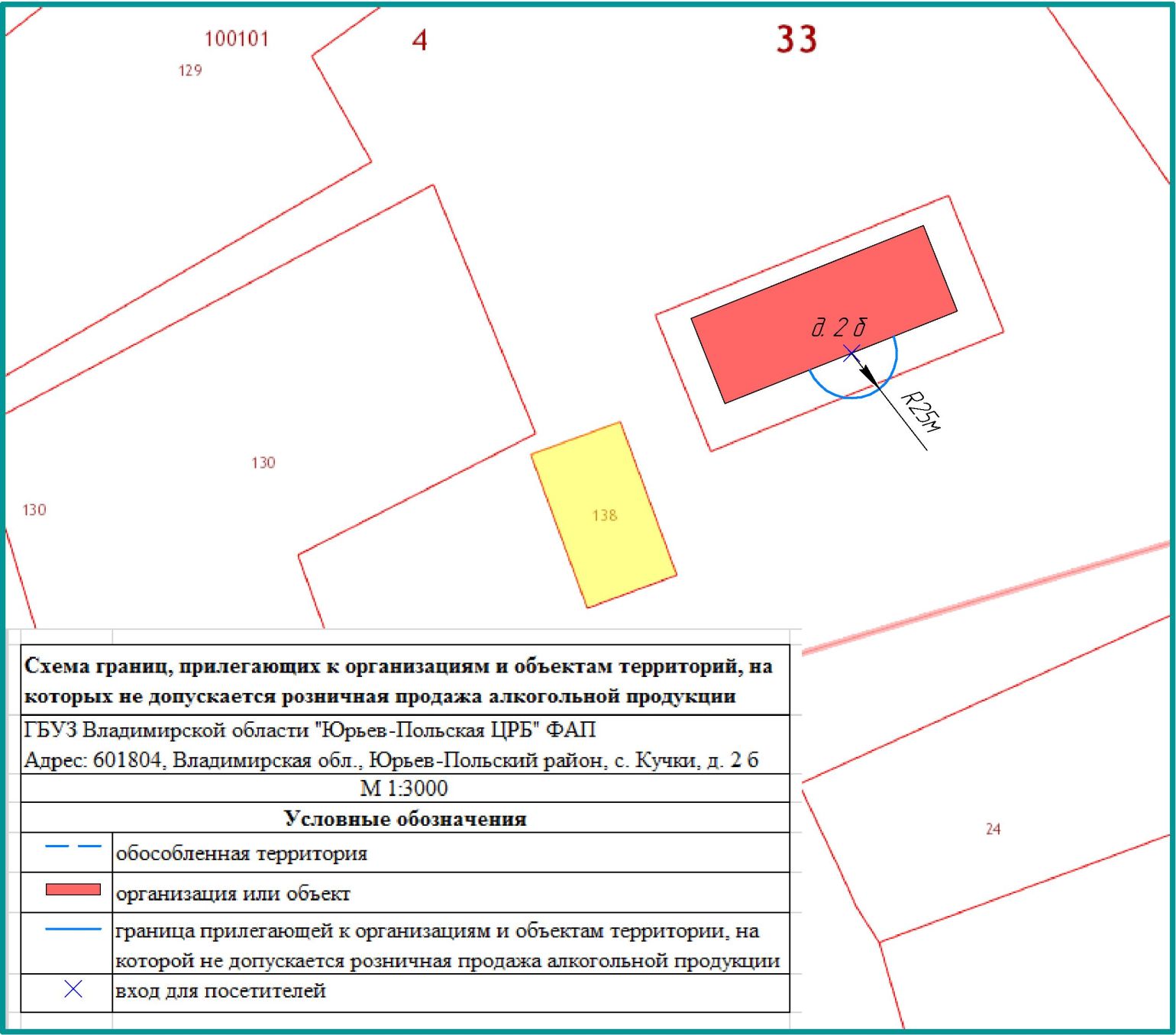 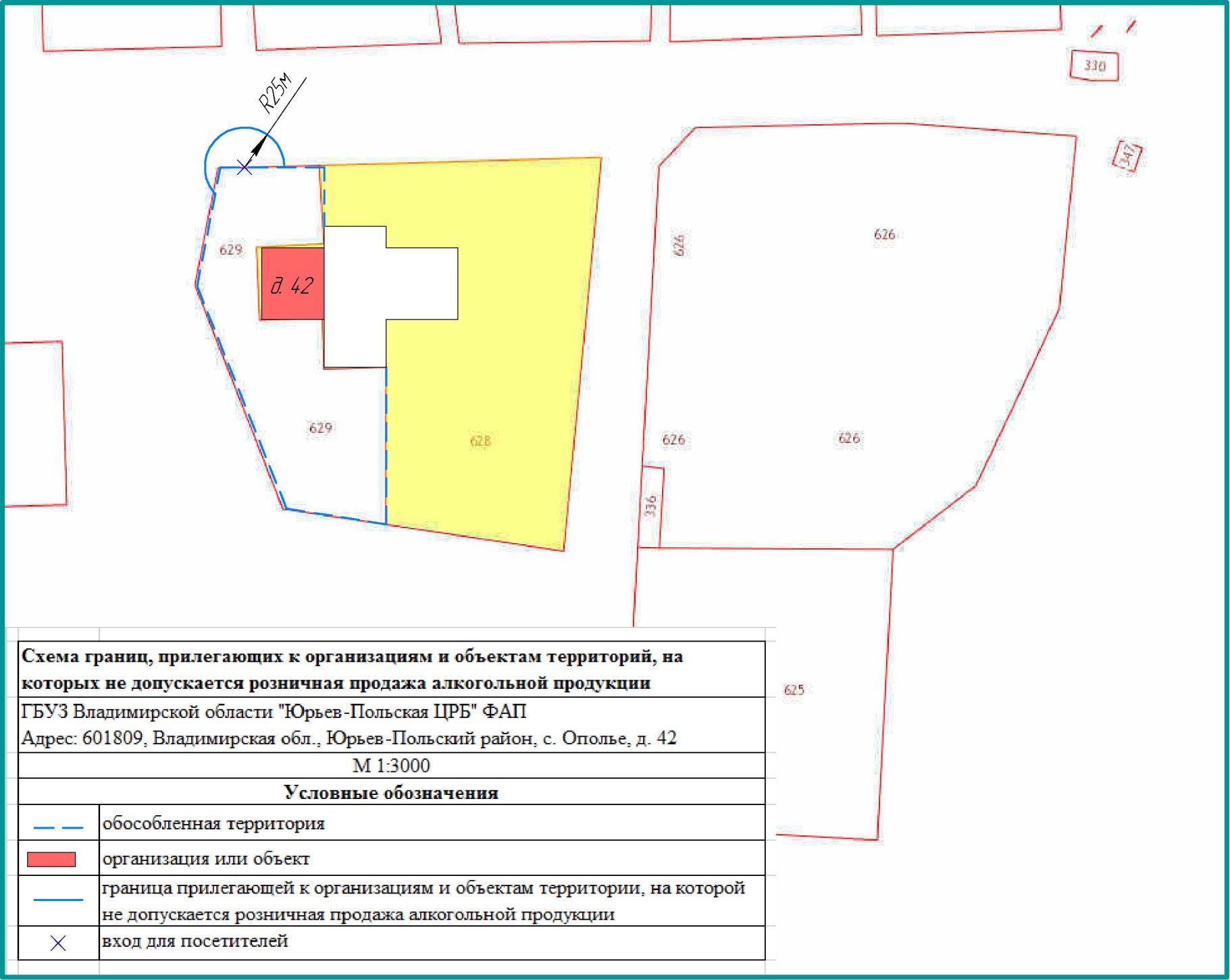 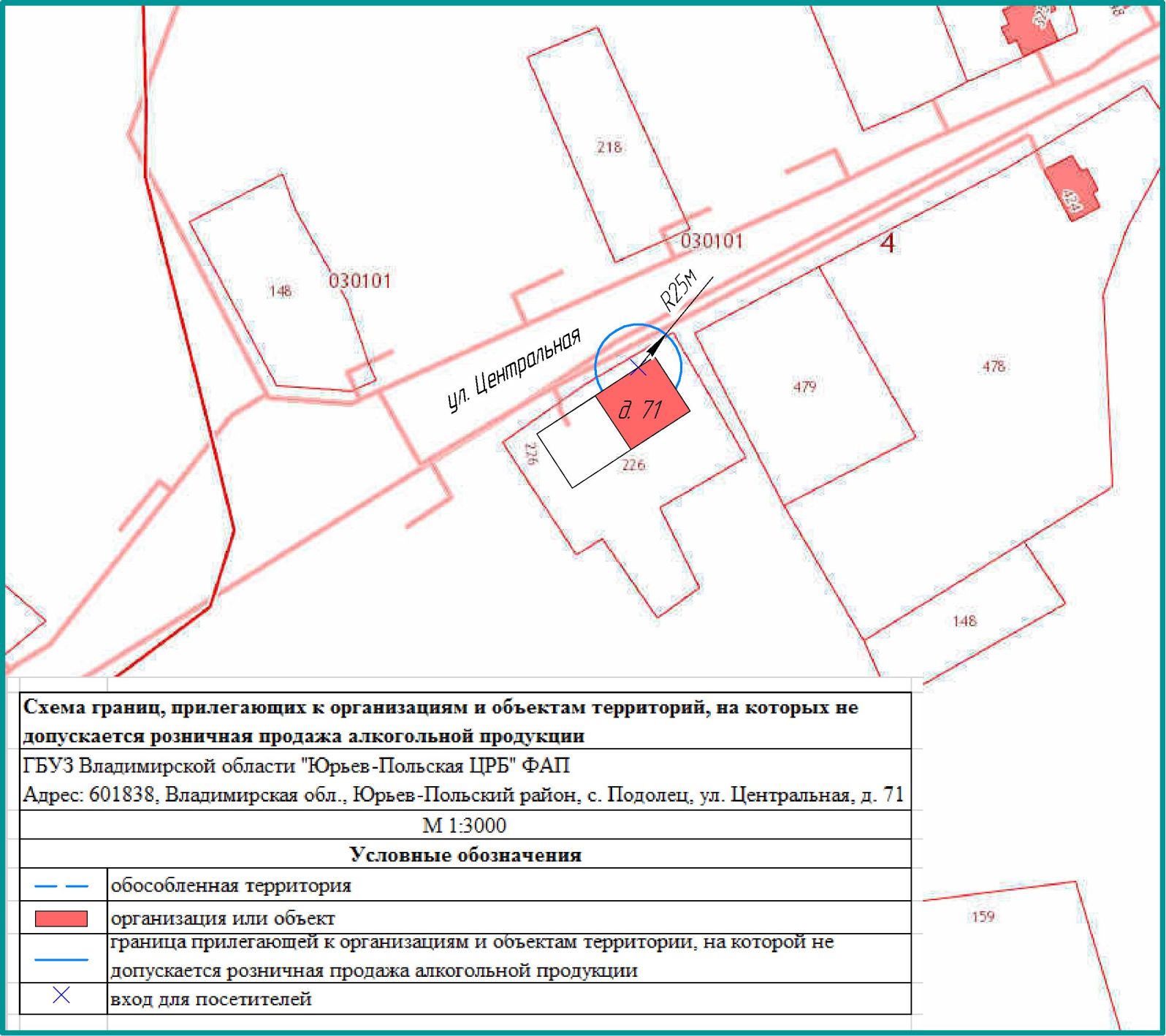 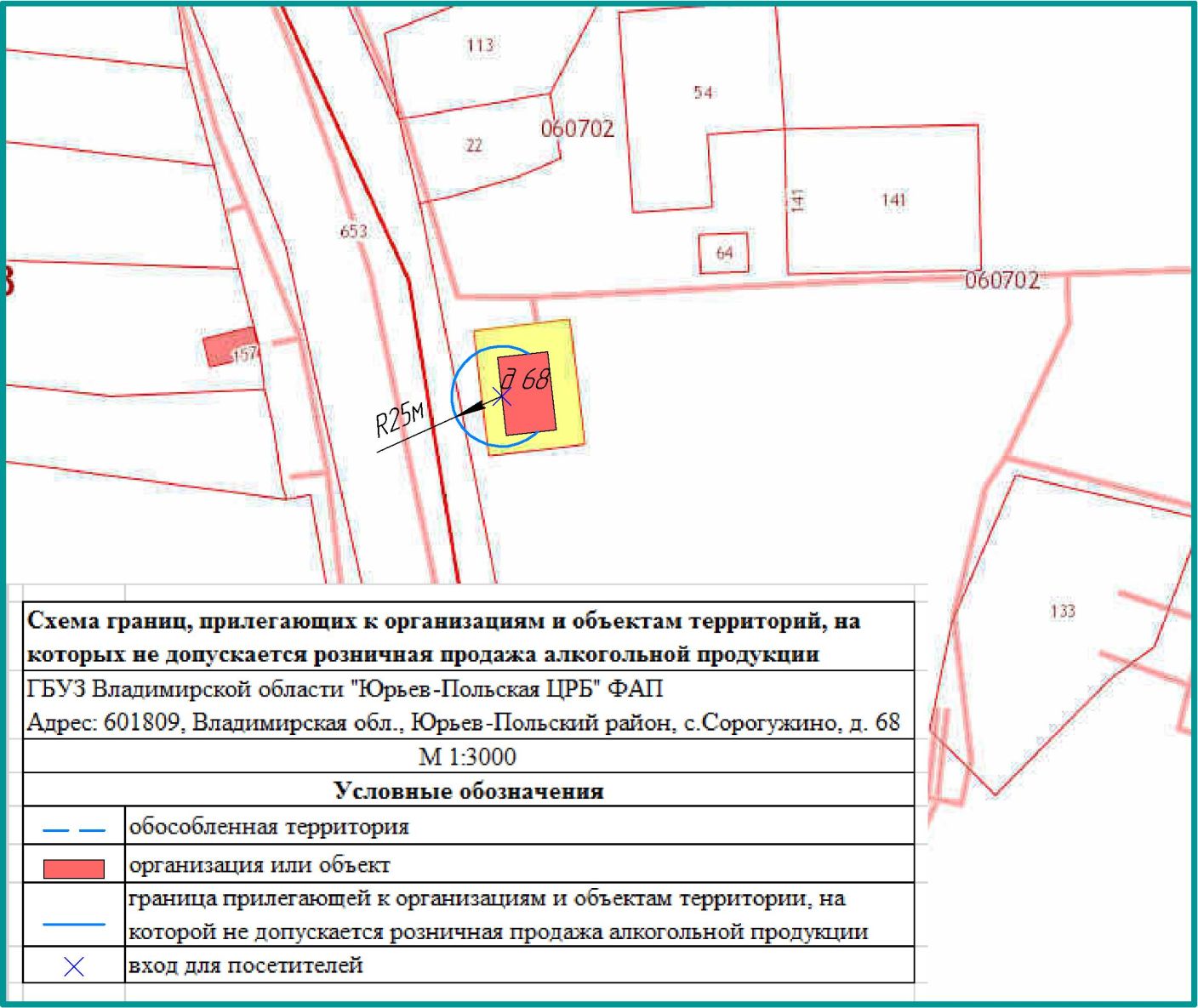 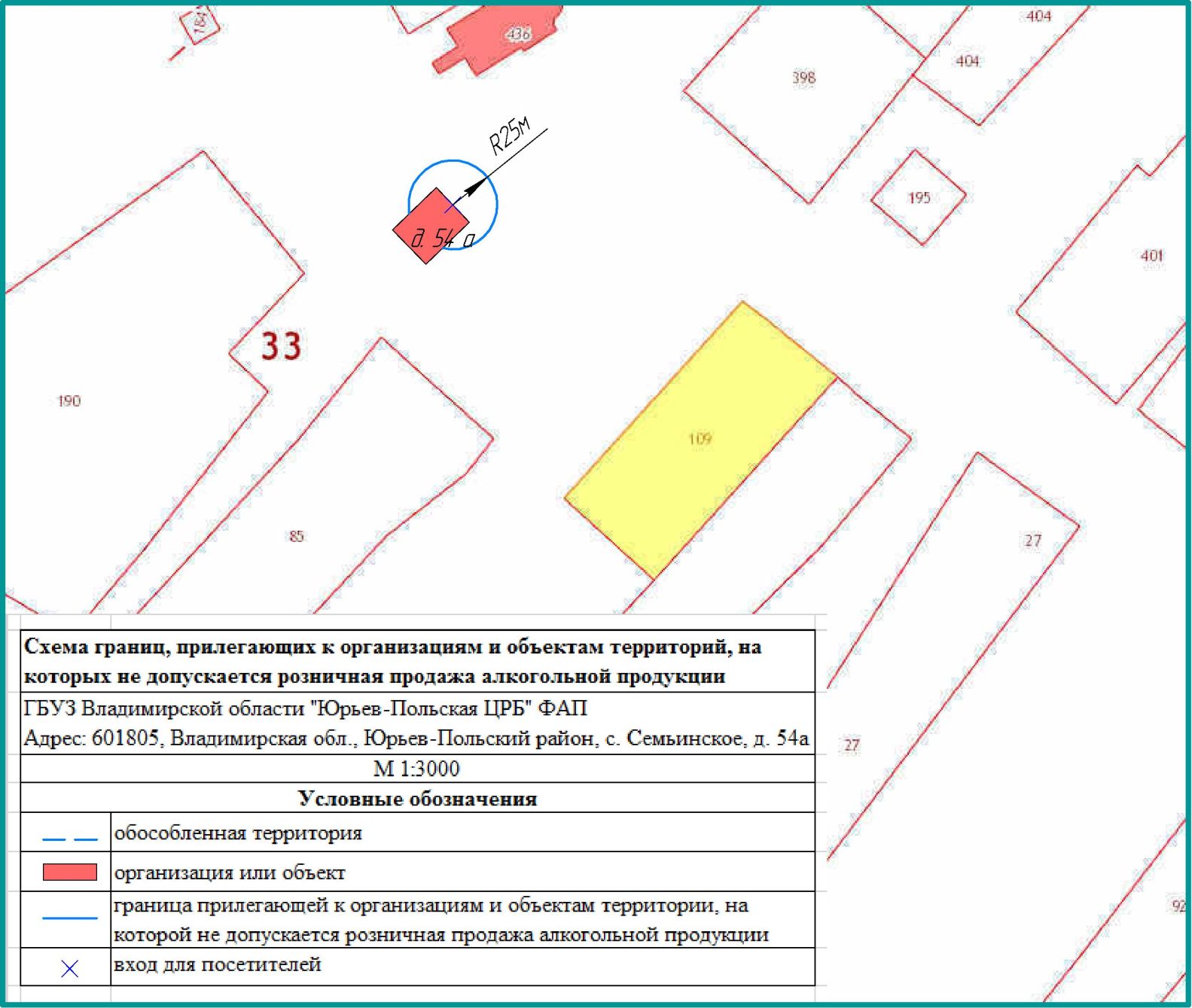 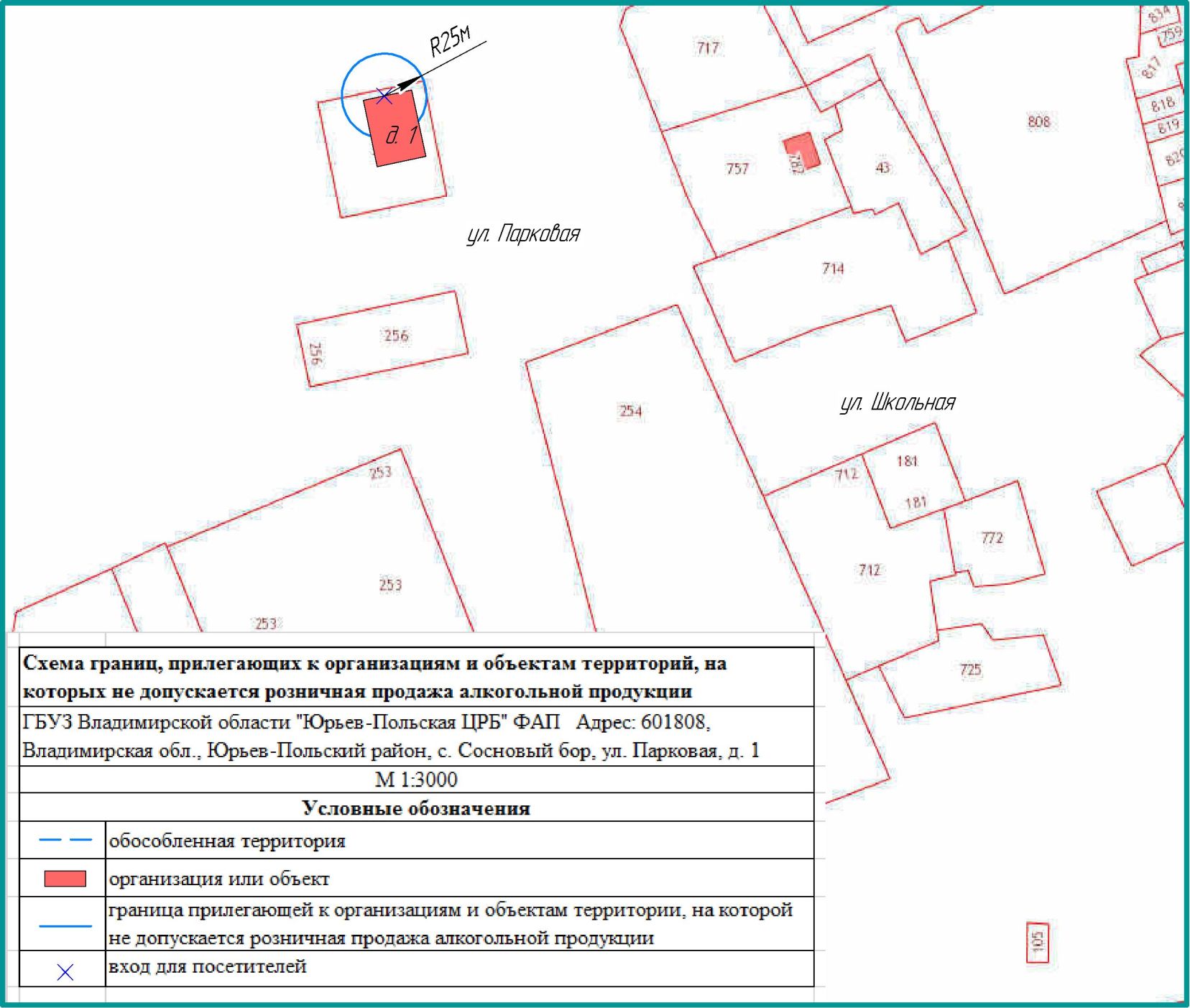 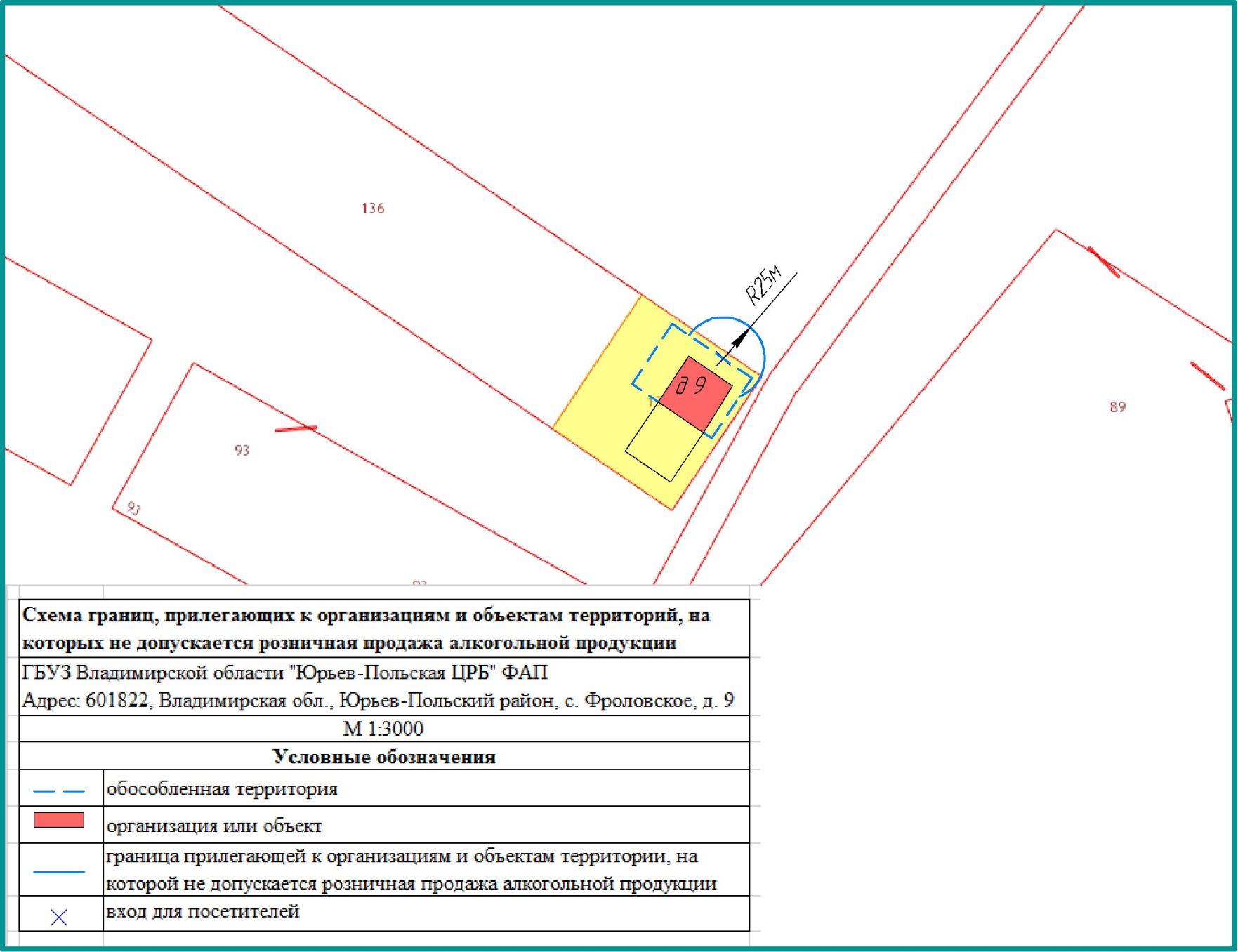 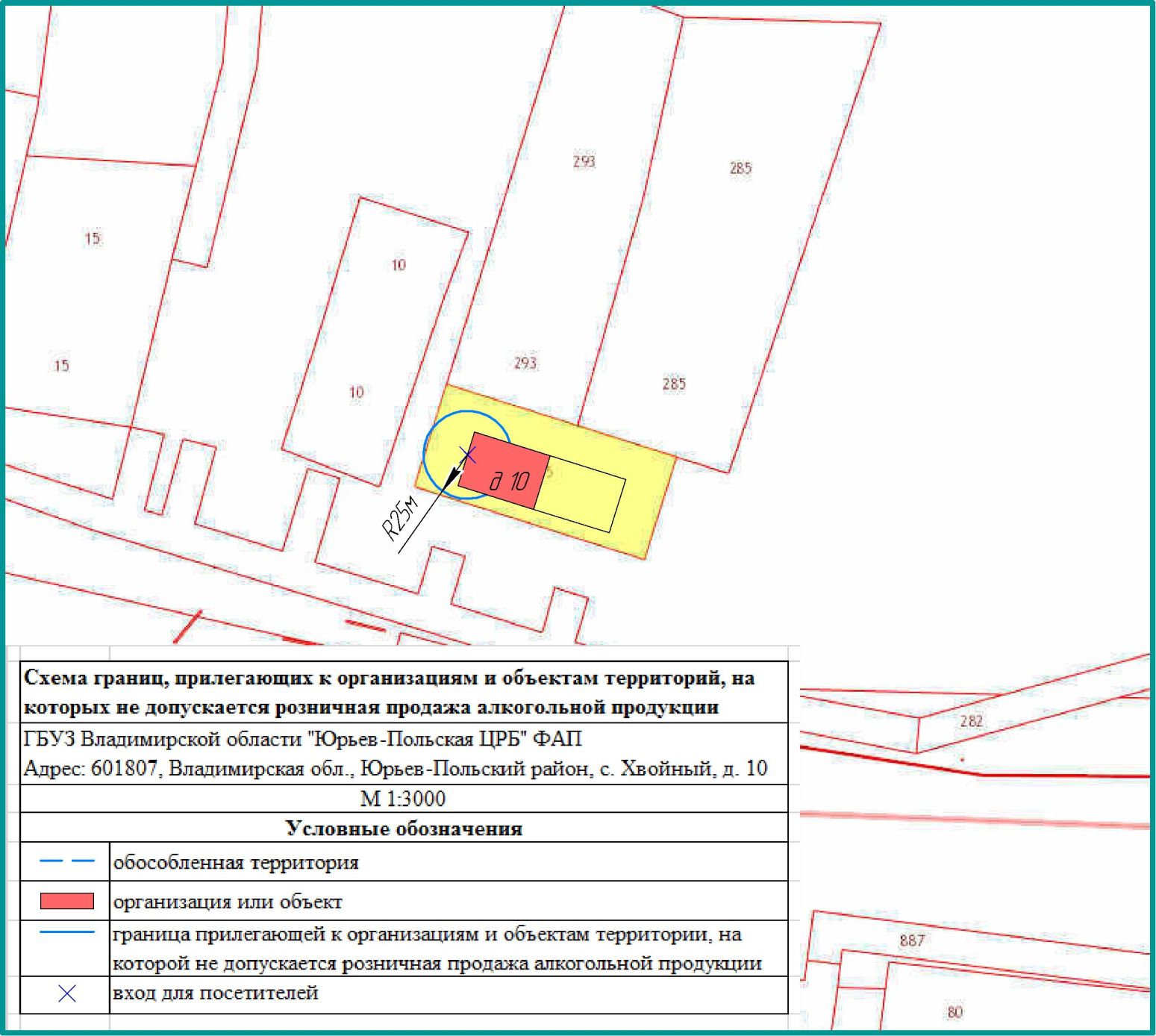 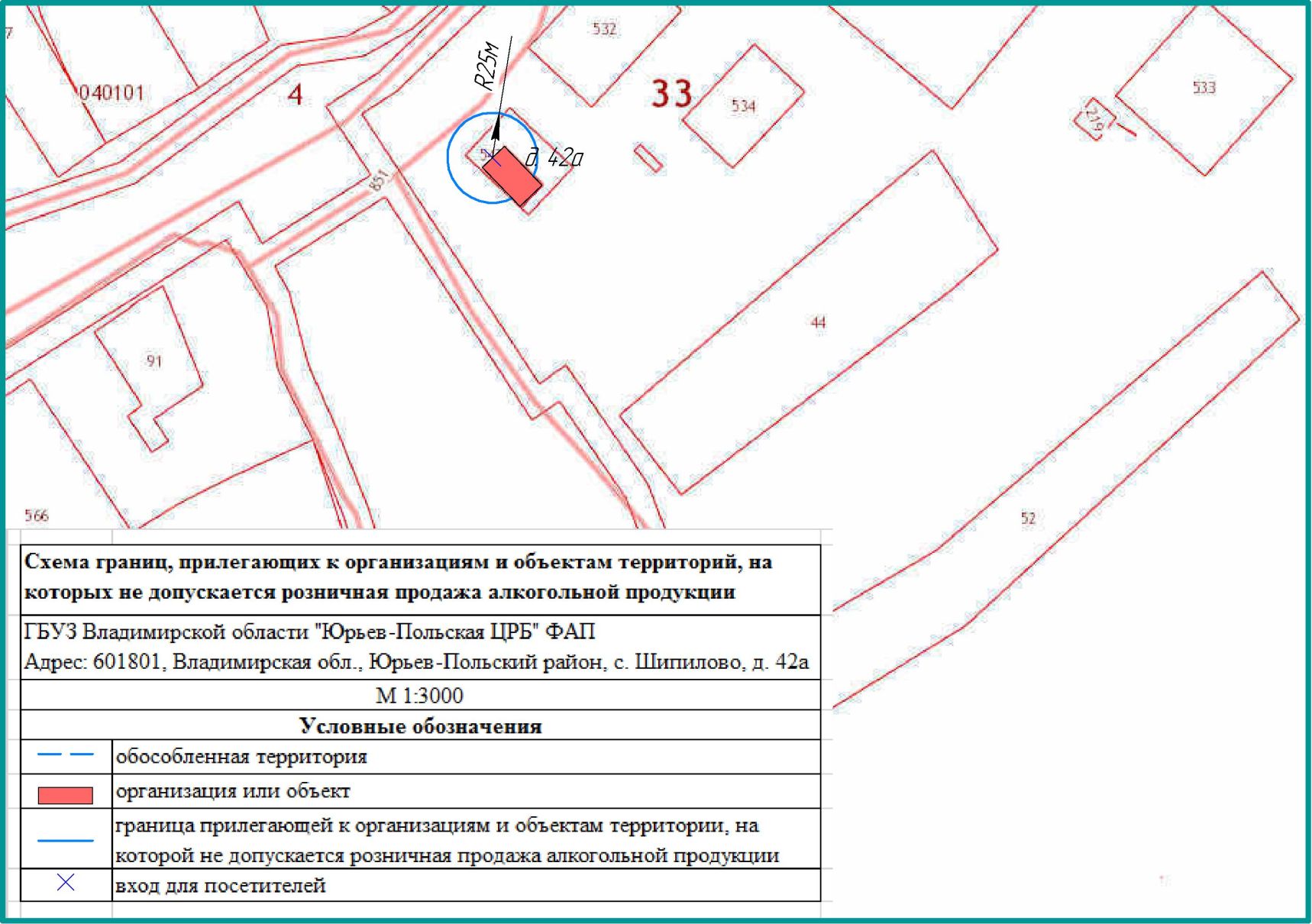 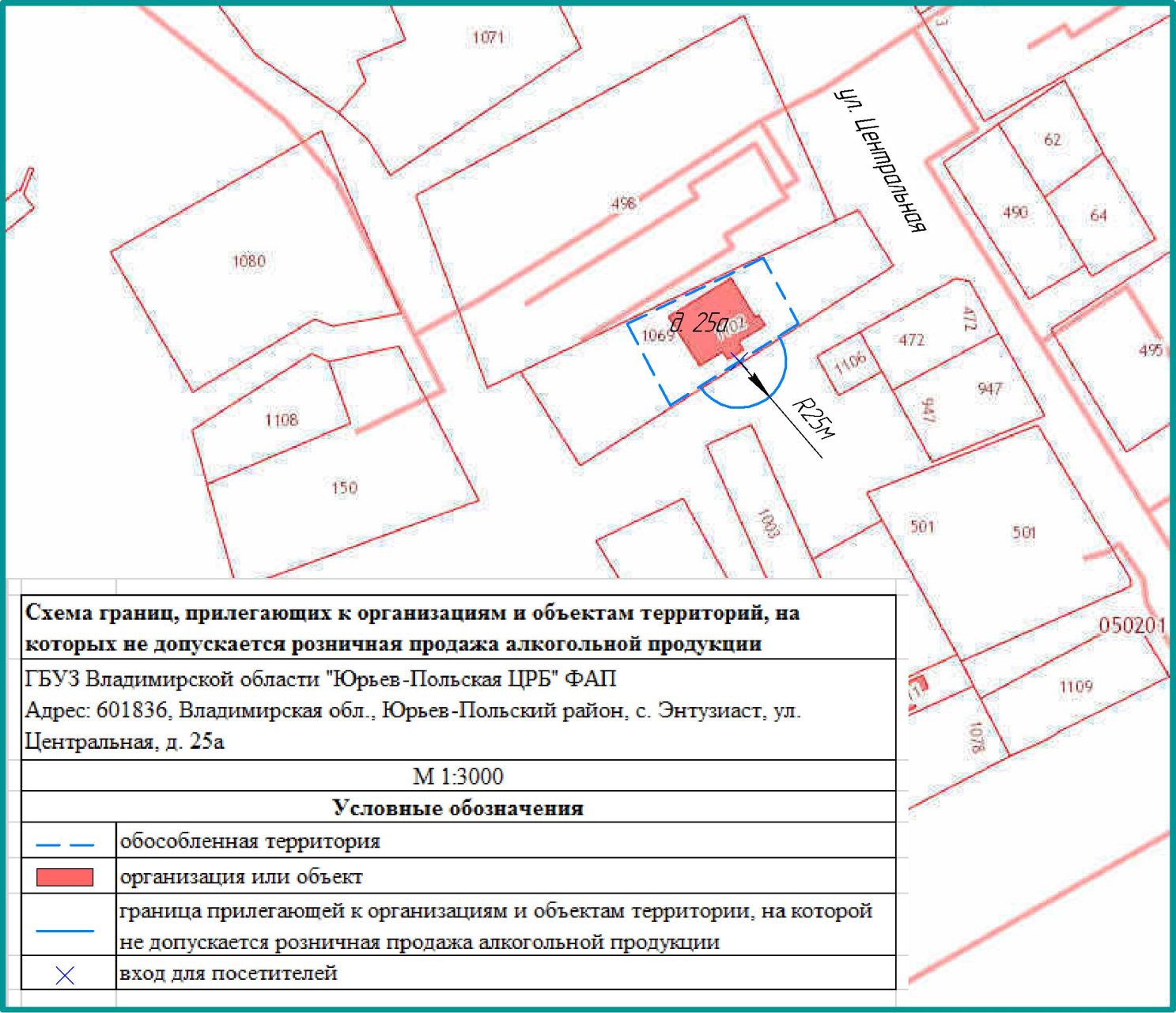 Муниципальное образование Небыловское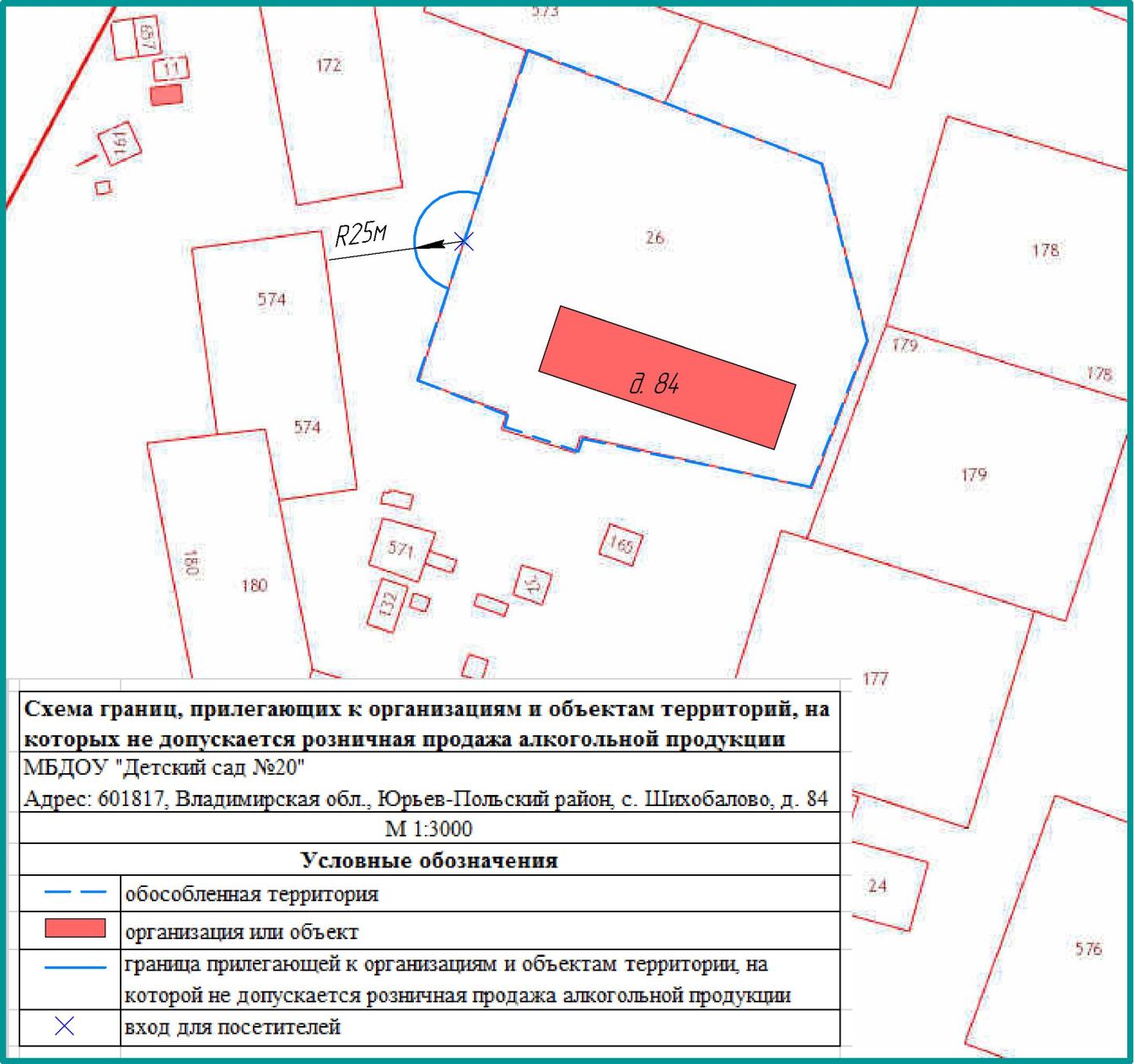 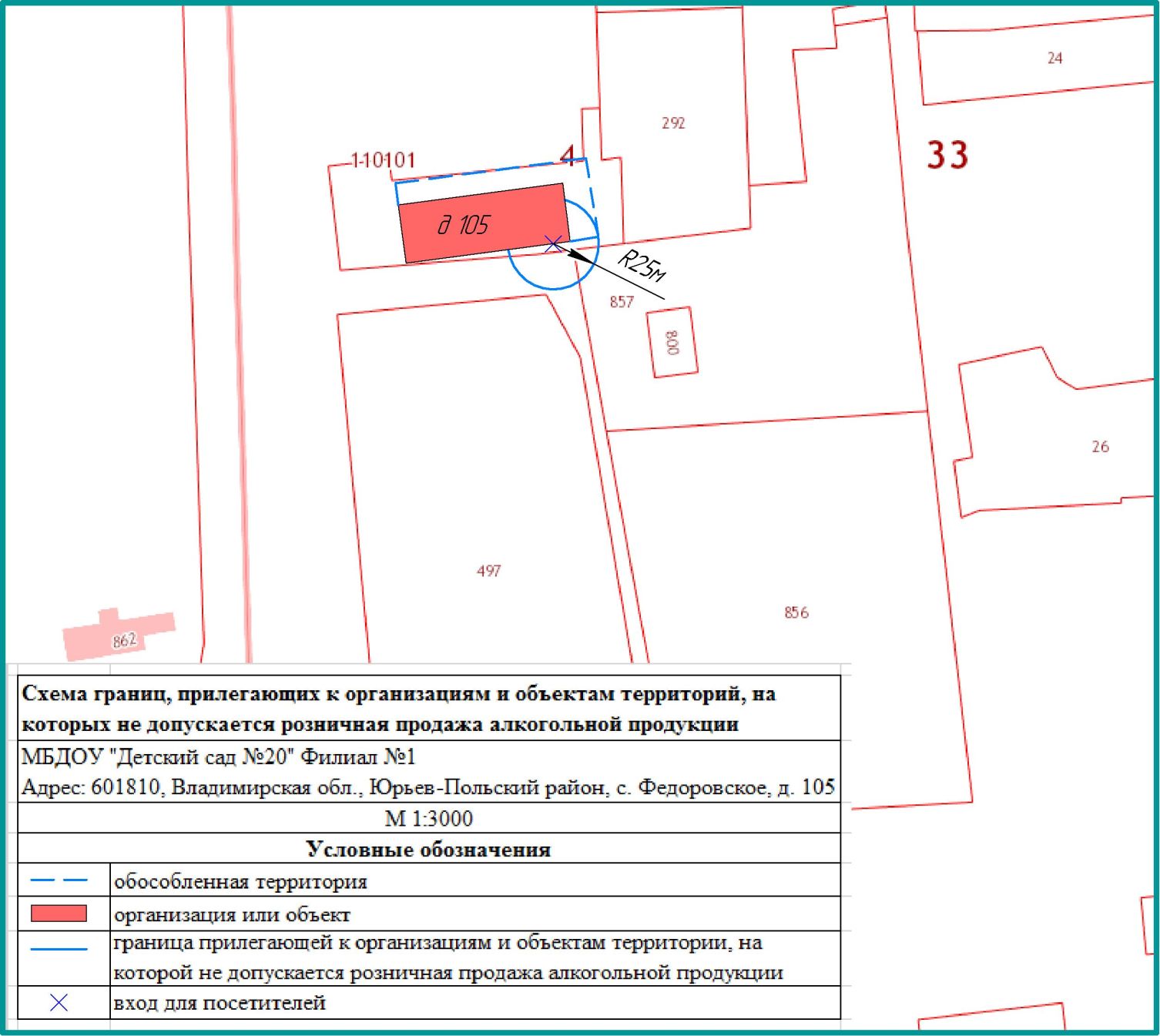 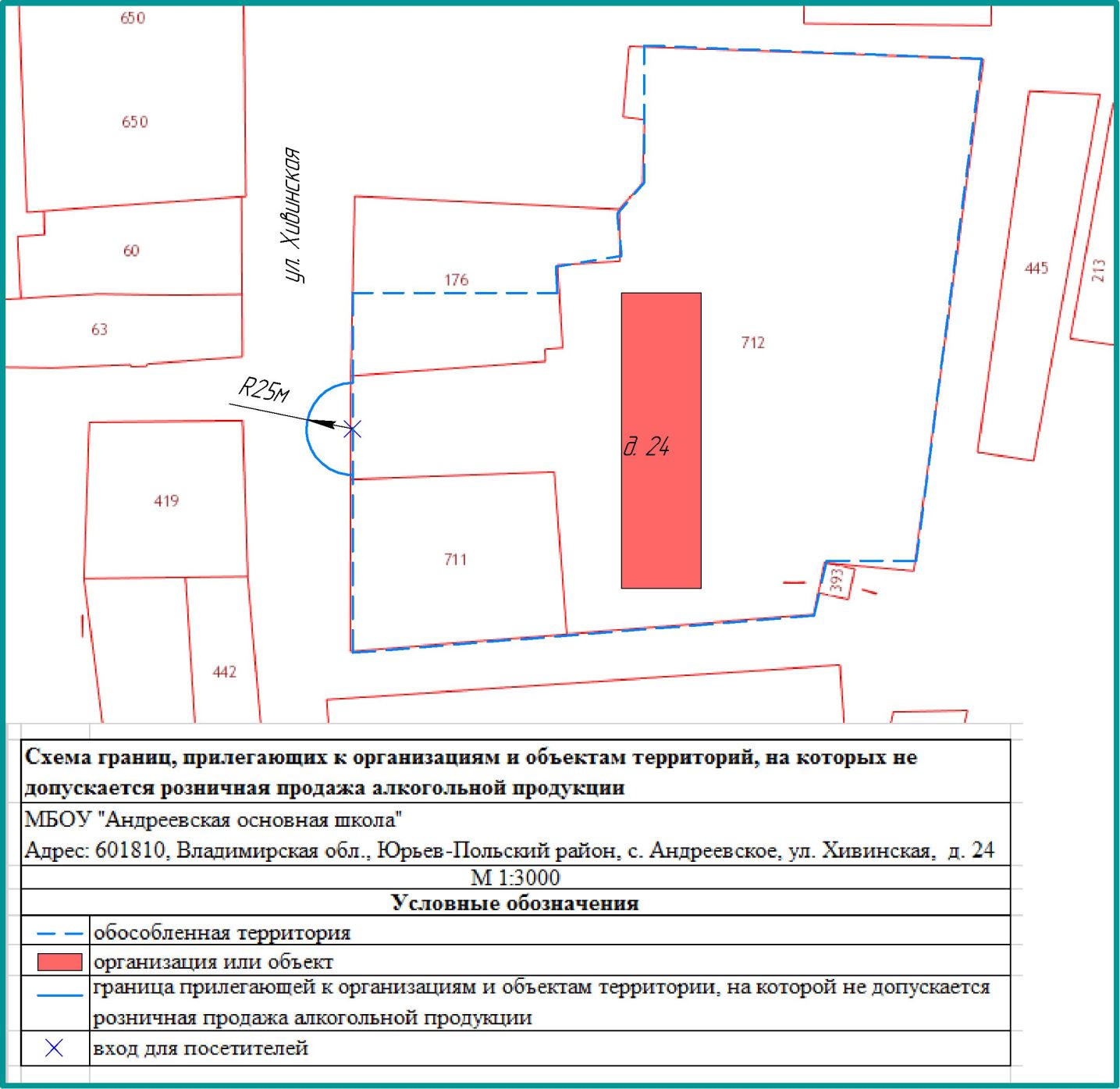 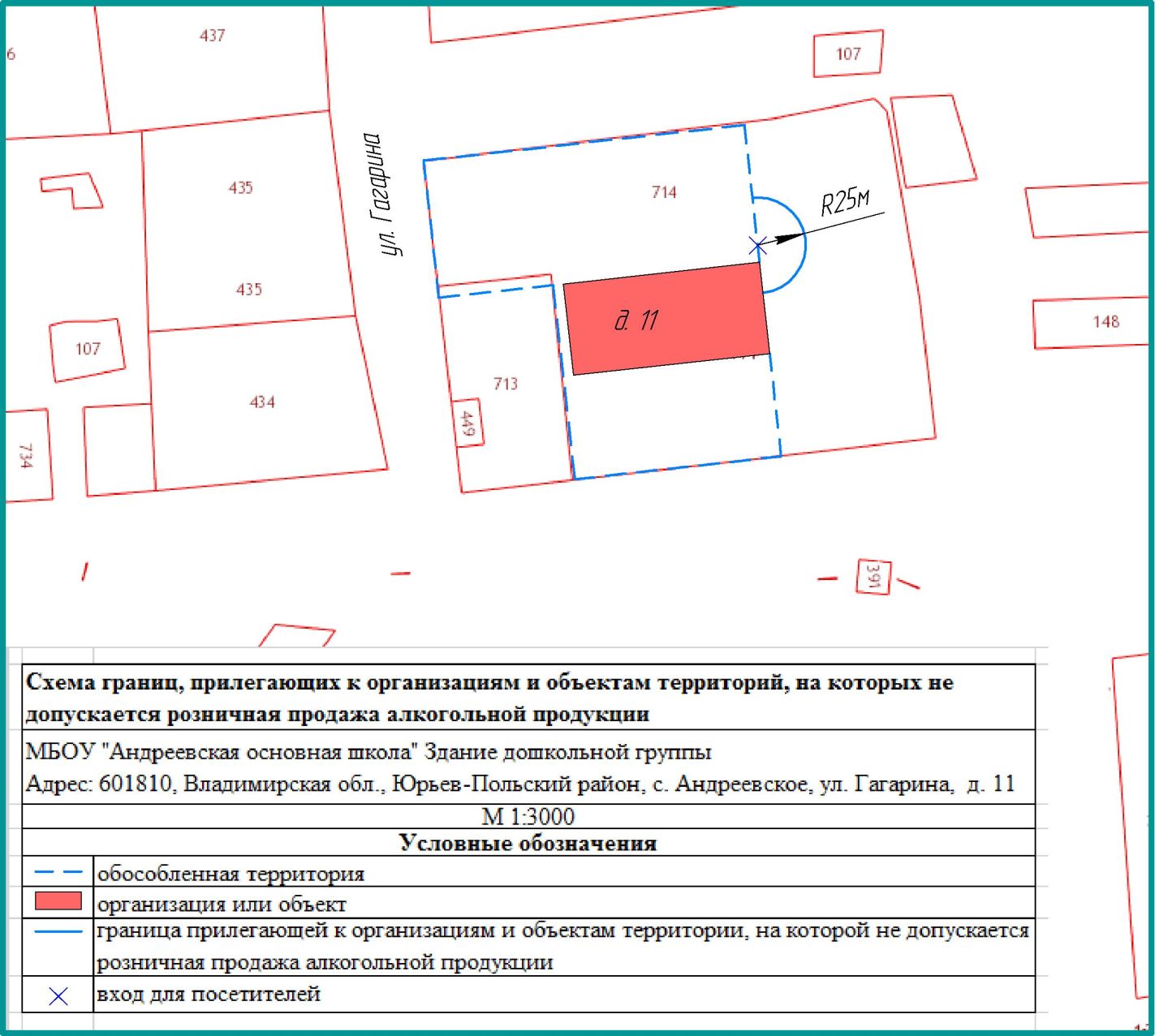 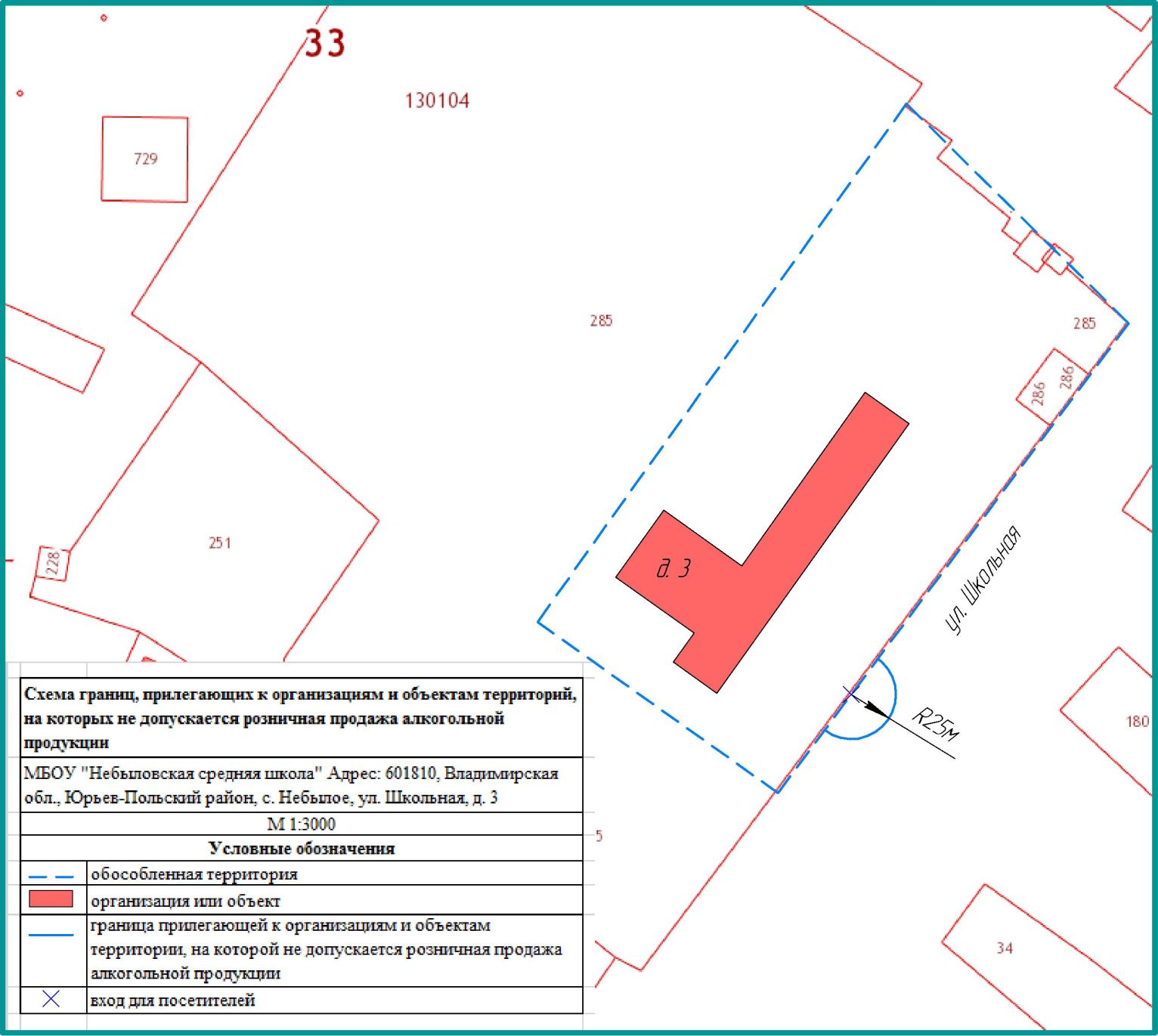 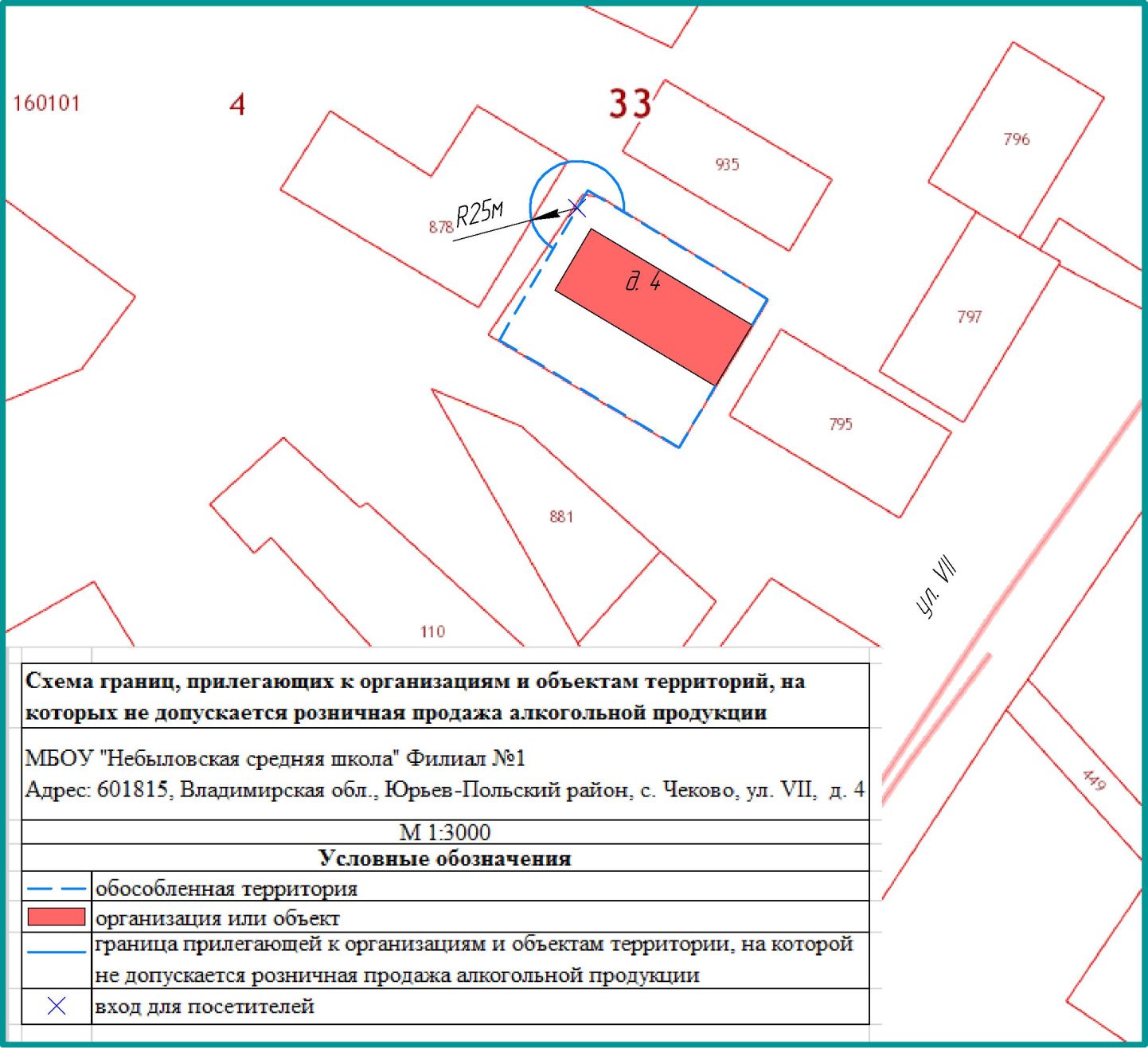 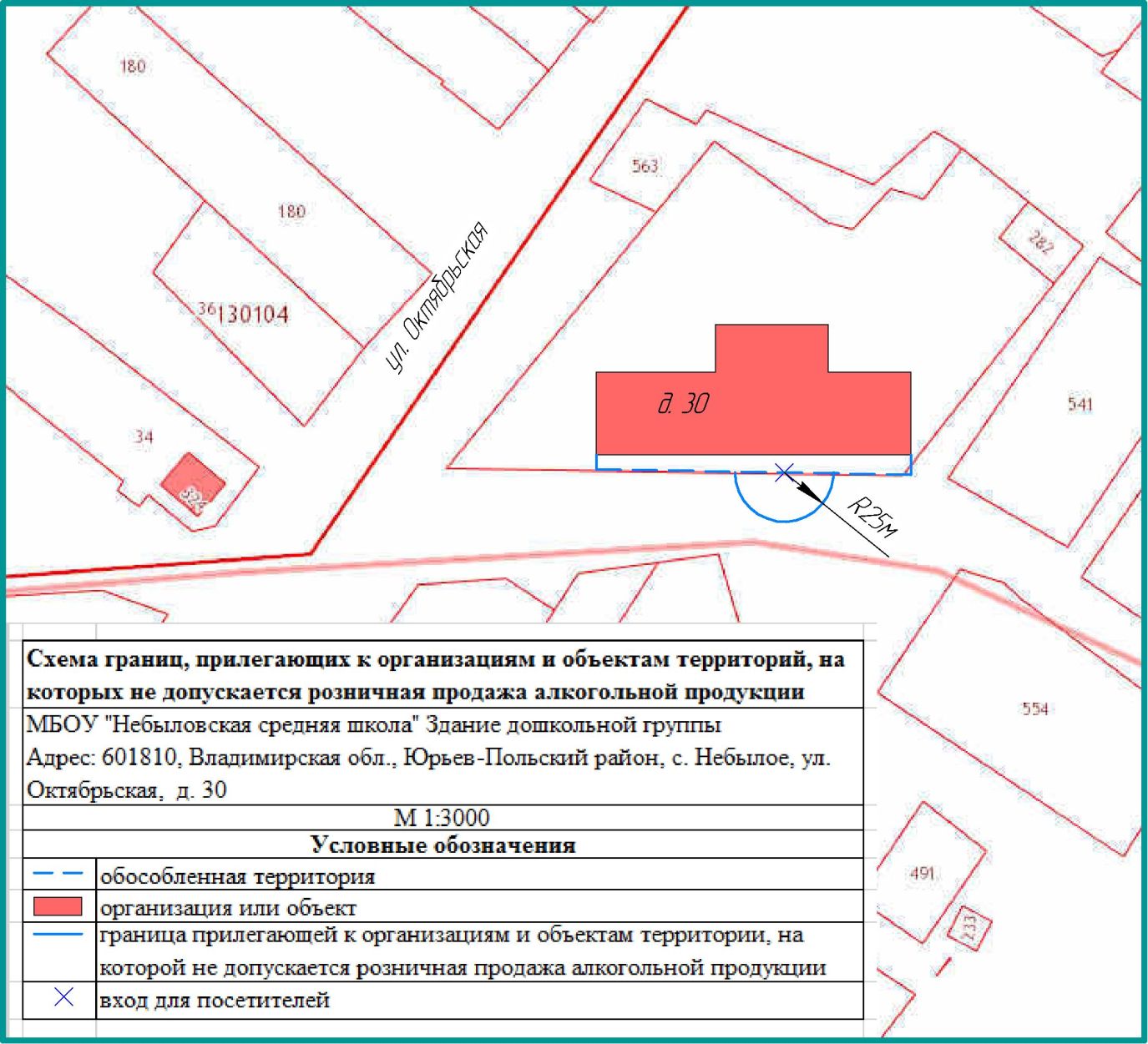 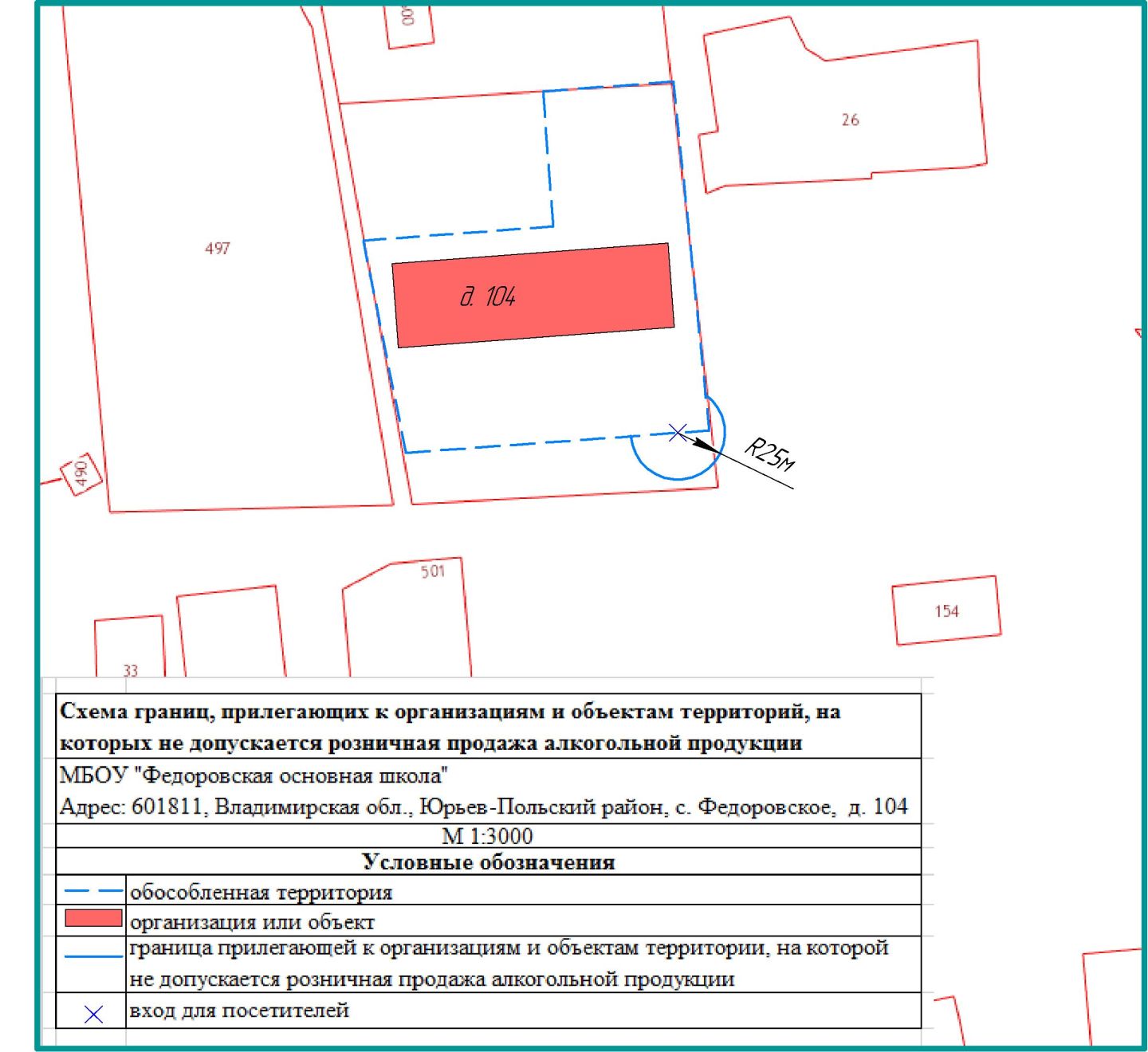 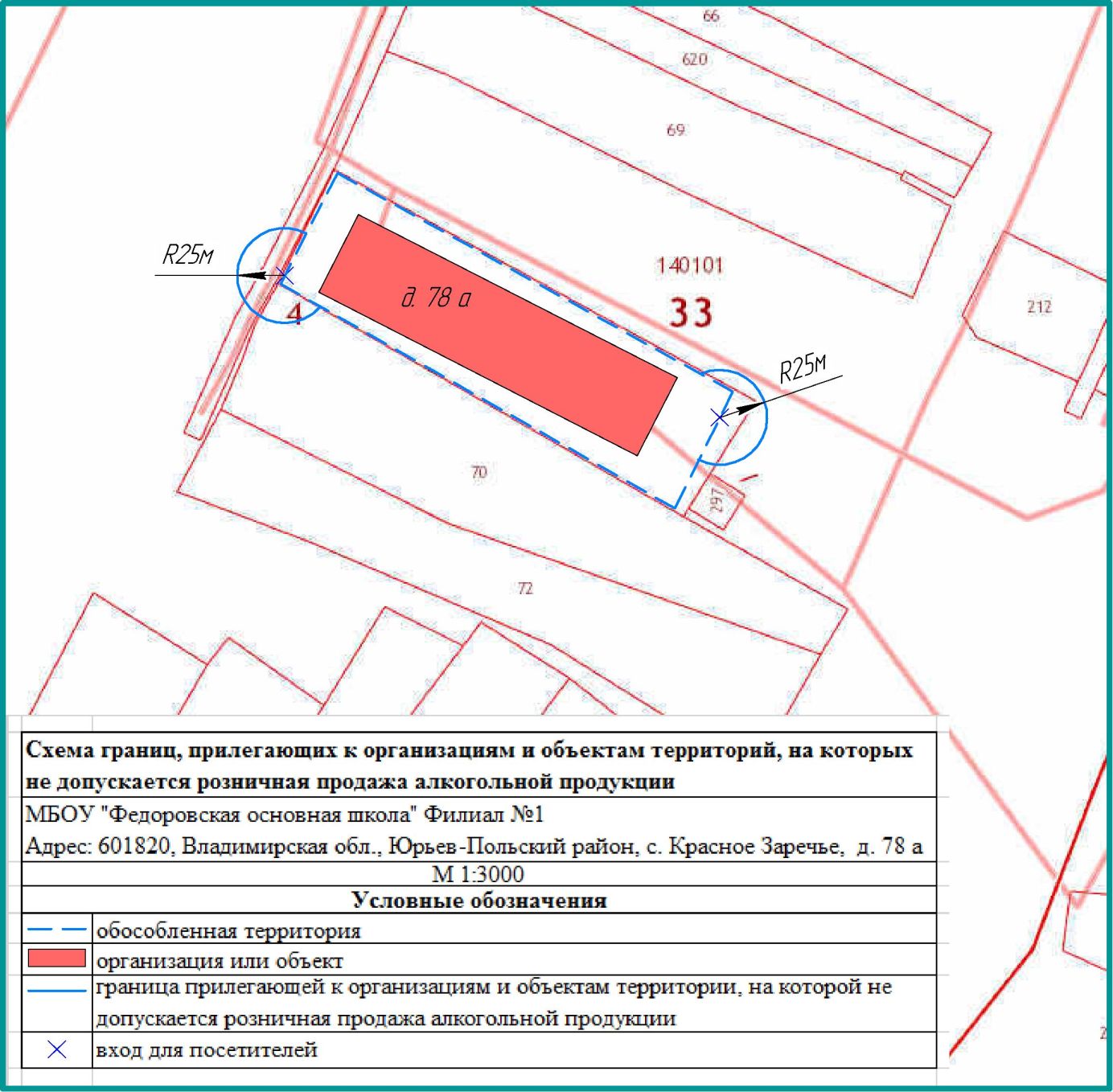 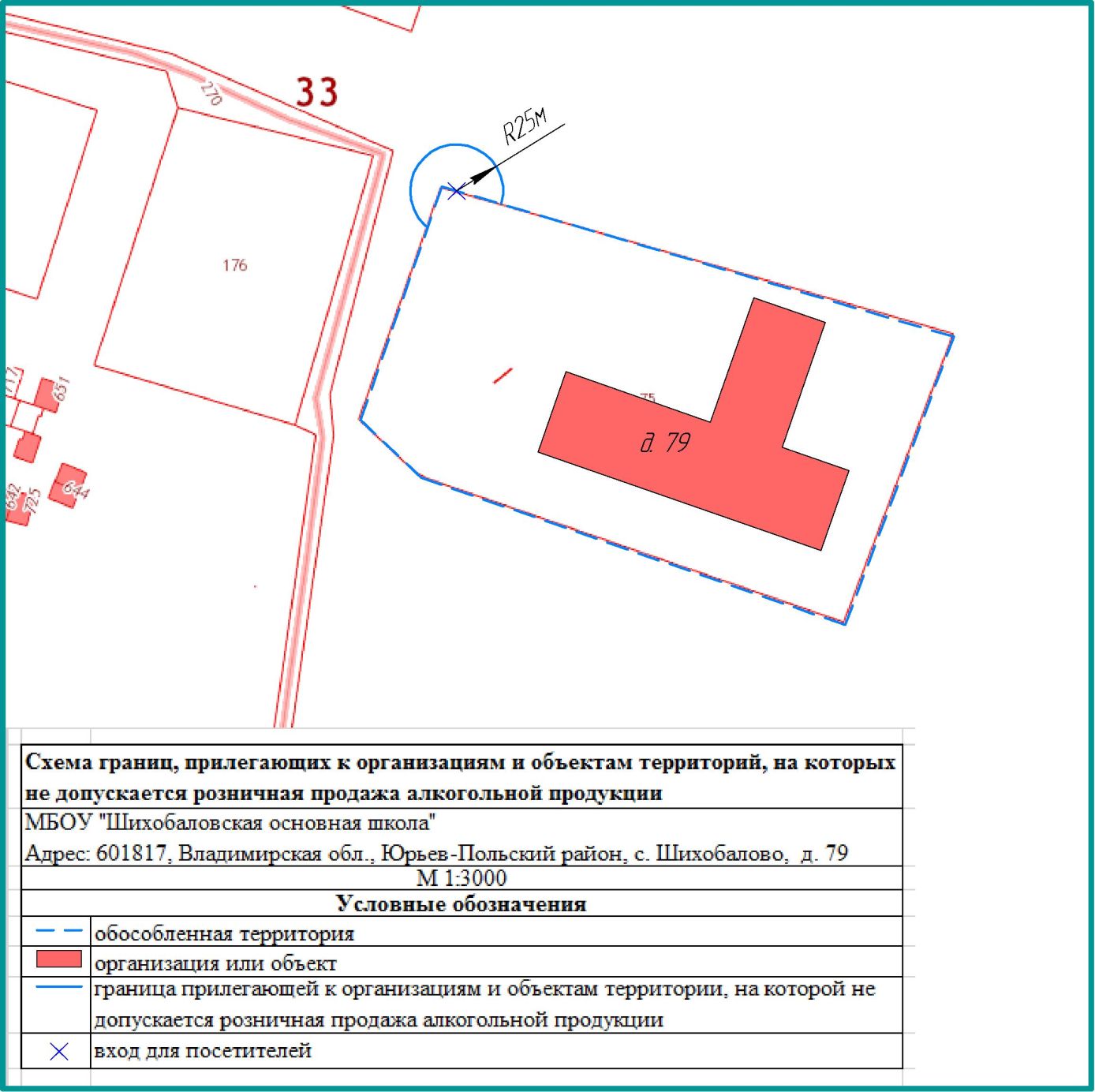 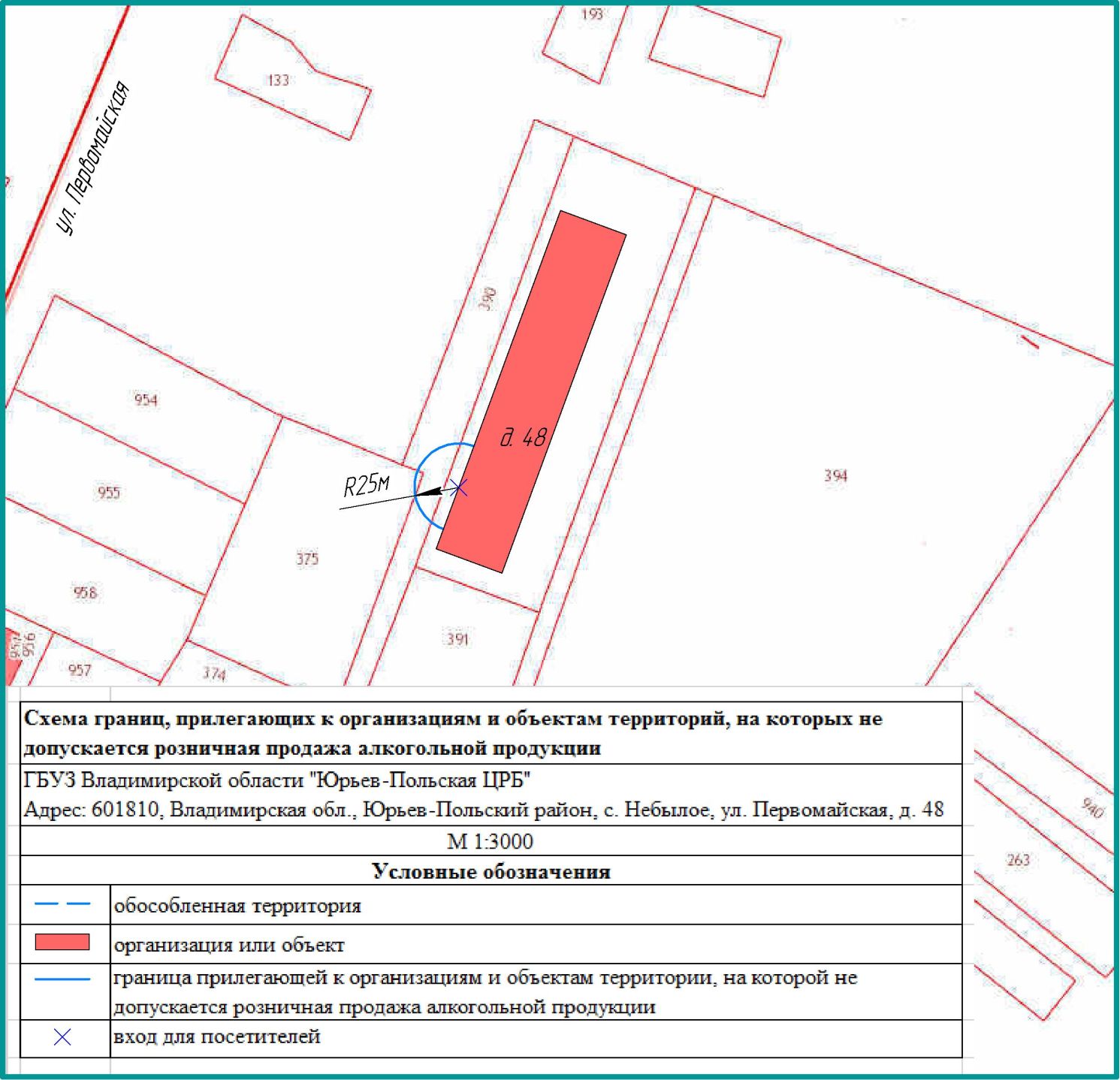 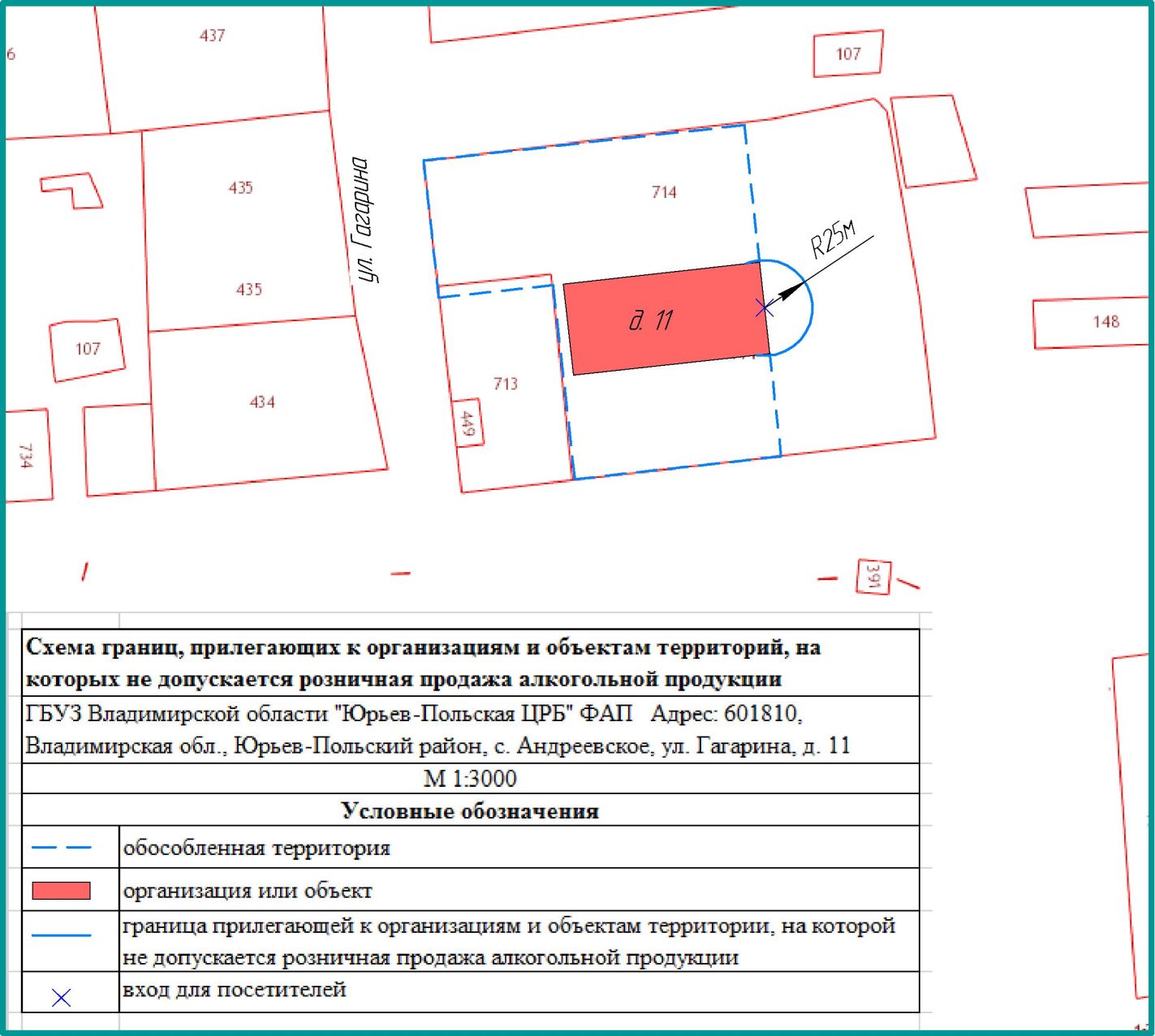 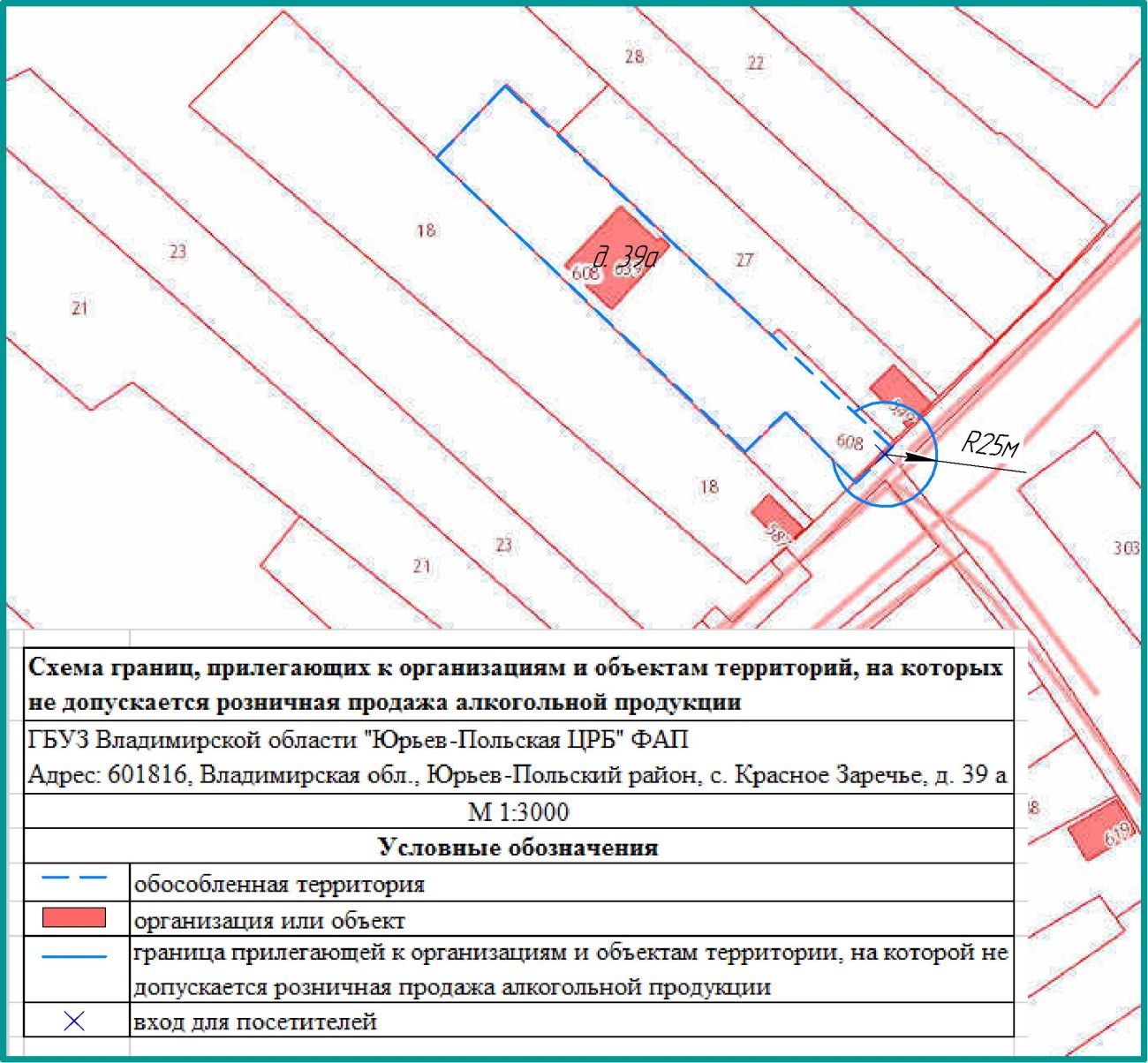 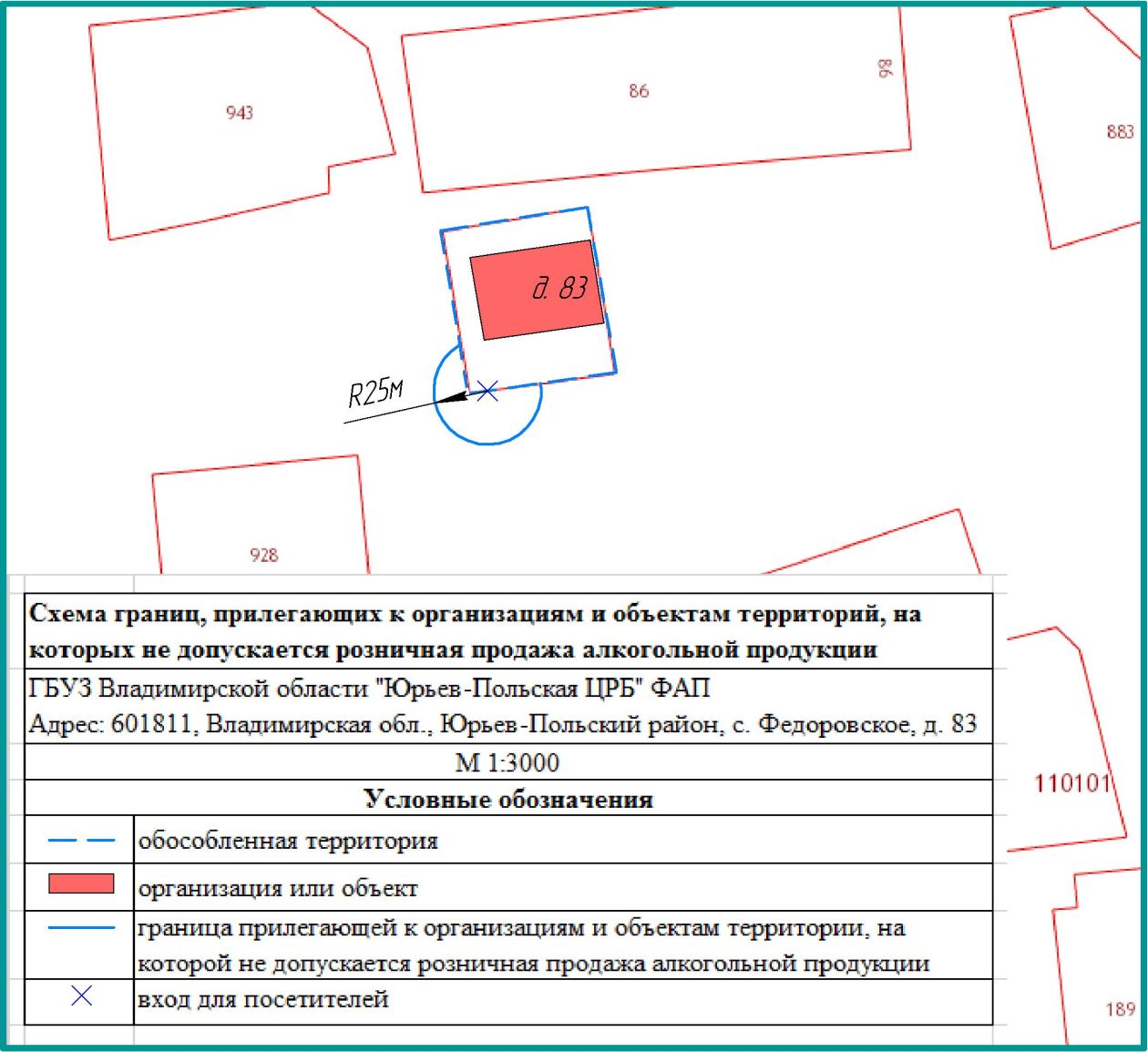 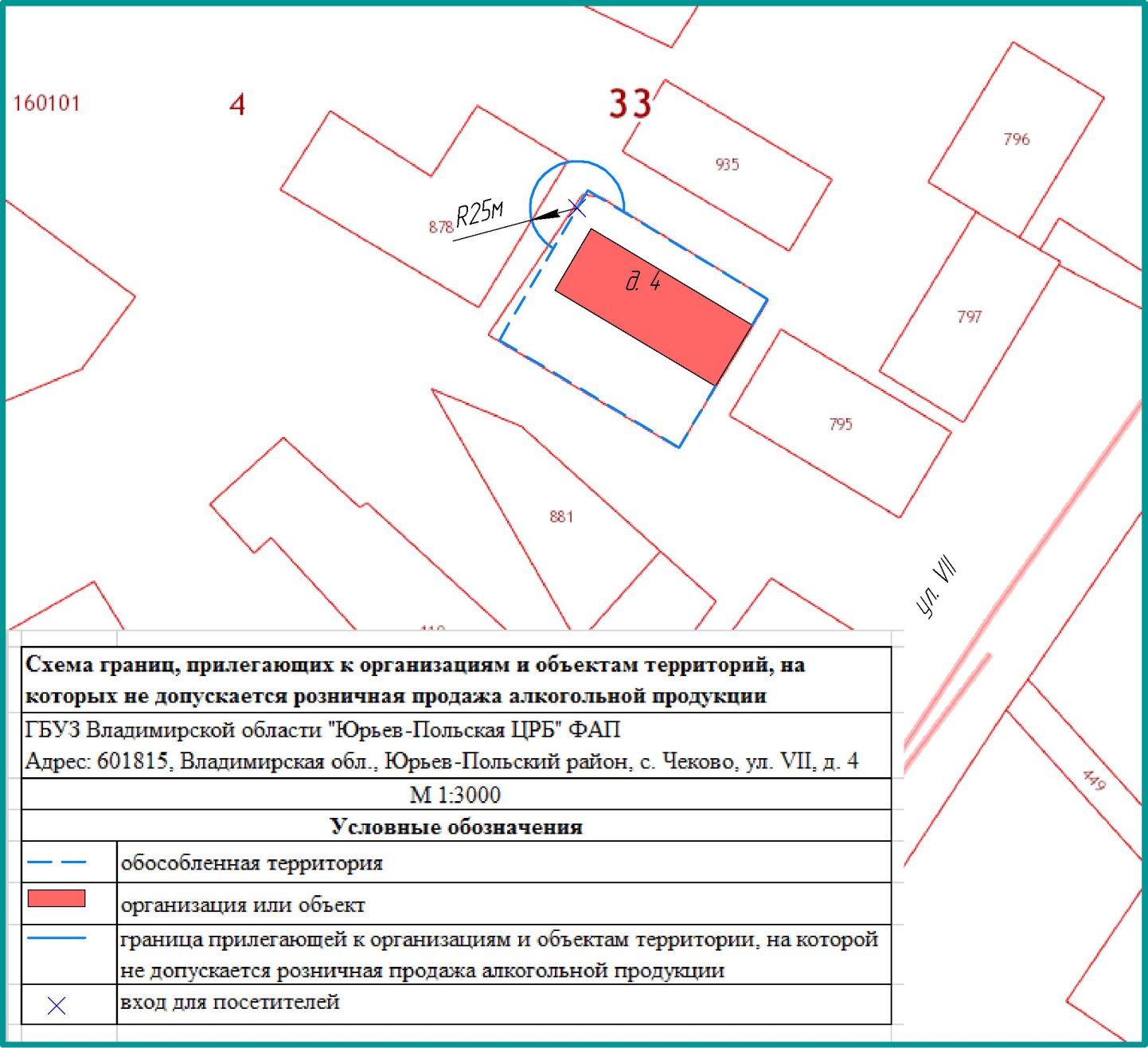 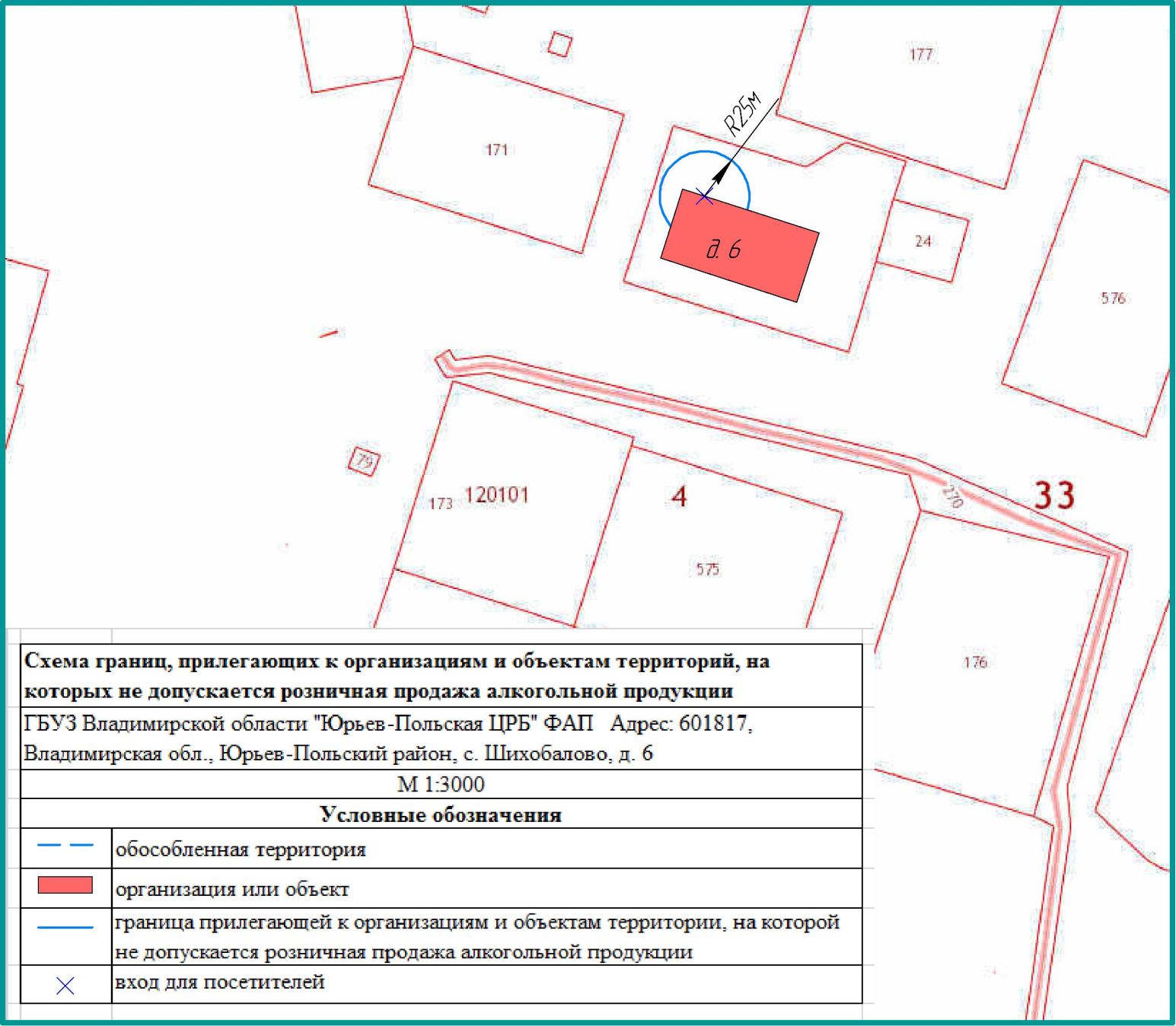 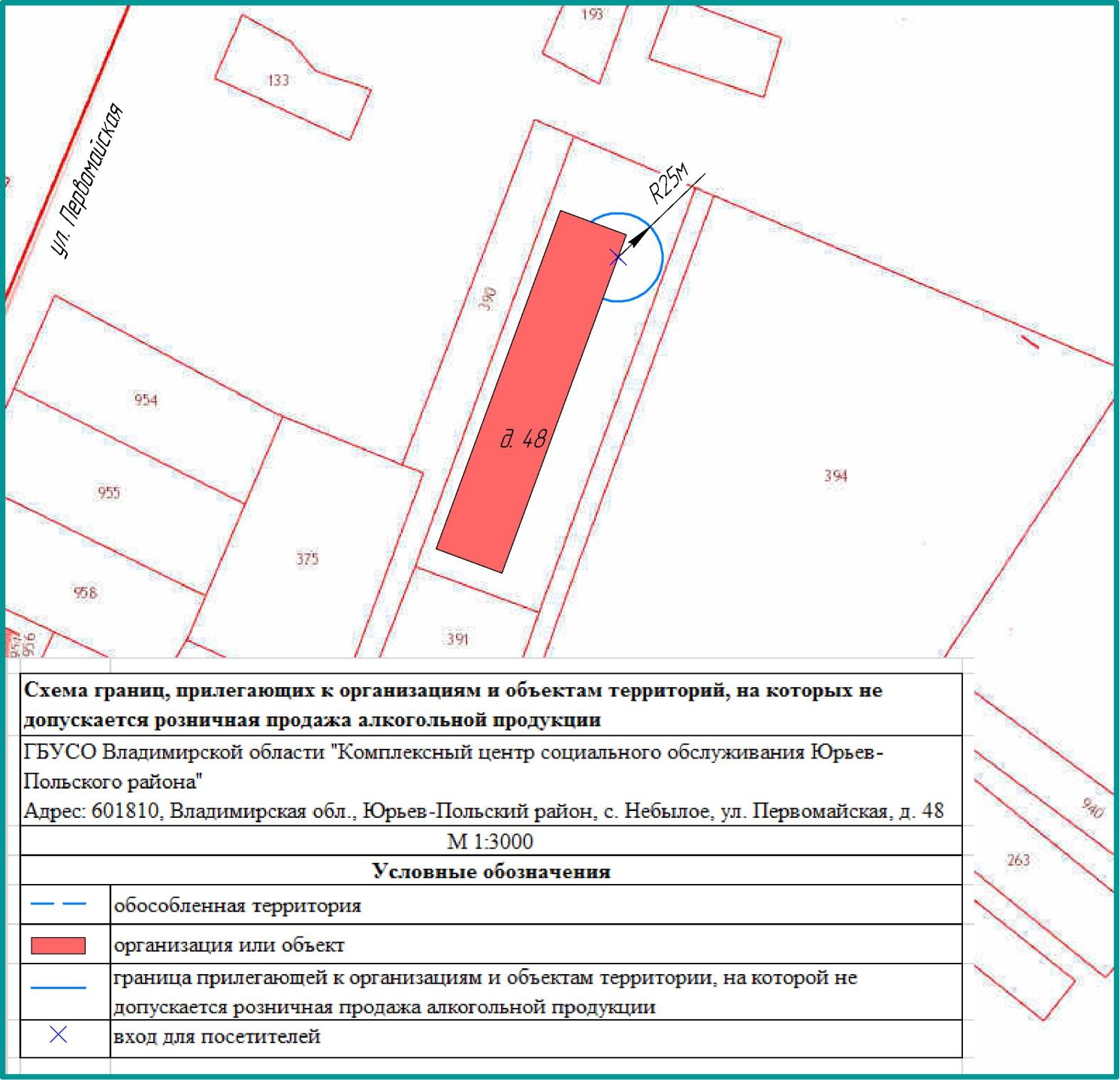 